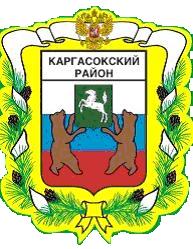 МУНИЦИПАЛЬНОЕ ОБРАЗОВАНИЕ «Каргасокский район»ТОМСКАЯ ОБЛАСТЬАДМИНИСТРАЦИЯ КАРГАСОКСКОГО РАЙОНАВ соответствии с Порядком принятия решений о разработке муниципальных программ муниципального образования «Каргасокский район», их формирования и реализации, утвержденным постановлением Администрации Каргасокского района от 21.06.2021 №152, постановлением Администрации Каргасокского района от 22.06.2021 №155 «Об утверждении перечня муниципальных программ муниципального образования «Каргасокский район» и распоряжением Администрации Каргасокского района от 28.06.2021 №330 «О разработке муниципальных программ (подпрограмм) муниципального образования «Каргасокский район»Администрация Каргасокского района постановляет:1.Утвердить муниципальную программу «Обеспечение доступным и комфортным жильем и коммунальными услугами жителей муниципального образования «Каргасокский район» согласно приложения к настоящему постановлению.2.Настоящее постановление вступает в силу с 01.01.2022 г., но не ранее дня официального опубликования (обнародования) в порядке, предусмотренном Уставом муниципального образования «Каргасокский район».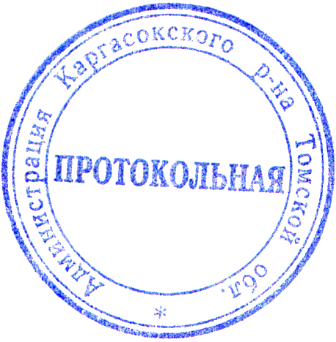 Глава Каргасокского района                                                                                   А.П.АщеуловШевченко В.В.2-13-54Муниципальная программа «Обеспечение доступным и комфортным жильем и коммунальными услугами жителей муниципального образования «Каргасокский район»ПАСПОРТ МУНИЦИПАЛЬНОЙ ПРОГРАММЫХАРАКТЕРИСТИКА ТЕКУЩЕГО СОСТОЯНИЯ СФЕРЫ РЕАЛИЗАЦИИ МУНИЦИПАЛЬНОЙ ПРОГРАММЫЖилищные условия населения Каргасокского района характеризуется относительно хорошей обеспеченностью жильем. Общая площадь жилищного фонда Каргасокского района по состоянию на 01.01.2021 года составляет 488,2 тыс. кв. метров, обеспеченность населения района жильем составляет 26,1 кв. метров на душу населения. Особенно остро жилищная проблема стоит перед молодыми семьями и молодыми специалистами. Их финансовые возможности ограничены, так как в подавляющей массе они имеют низкие доходы и не имеют накоплений.Благоустройство жилищного фонда в Каргасокском районе характеризуется следующим образом:- уровень газификации на 01.01.2021 года составил 40,5 % (или 197,7 тыс. кв.м жилья), В Каргасокском районе услуга газоснабжения предоставляется в Каргасокском, Средневасюганском и Вертикосском поселениях. Всего газифицировано 7 населенных пунктов;- удельный вес общей площади жилищного фонда, оборудованного водопроводом на 01.01.2021 года 66,03 %;- канализацией оборудовано 9,46 %. Доступ к данной услуге имеется только у жителей Каргасокского и Вертикосского поселений. В других поселениях канализационные очистные сооружения отсутствуют;- 13,6 % жилья оборудовано центральным отоплением. Ежегодно данный показатель снижается. Это происходит в результате газификации населенных пунктов, а также из-за значительной стоимости данной услуги в Нововасюганском и Средневасюганском поселениях. Проблемы в жилищно-коммунальном комплексе продолжают оставаться нерешенными. К ним, в частности, относятся: высокая степень износа основных фондов коммунальной инфраструктуры, недостаточно высокое качество жилищно-коммунальных услуг, необходимость повышения уровня обеспеченности жилищного фонда муниципальных образований системами водоснабжения и газоснабжения.Муниципальная система общего образования представлена 17 общеобразовательными организациями (7 являются средними школами, 9 – основными, 1 – начальной). По состоянию на 01.01.2021 года доля муниципальных общеобразовательных учреждений, здания которых требуют капитального ремонта, в общем количестве муниципальных общеобразовательных учреждений составляет 47,06%, 8 школ из 17: МКОУ «Усть-Тымская ООШ», МКОУ «Тымская ООШ», МКОУ «Среднетымская СОШ», МКОУ «Вертикосская СОШ» (здание детского сада), МКОУ «Березовская ООШ», МКОУ «Сосновская ООШ» (здание начальной школы), МКОУ «Киндальская ООШ», МКОУ «Павловская ООШ» (здание спортивного зала). Физический износ первых четырех общеобразовательных организаций составляет более 70%, остальных – более 50%.На территории Каргасокского района работает 41 учреждение культуры, из них два учреждения требуют капитального ремонта (Муниципальное казенное учреждение культуры «Культурно-досуговый центр Новоюгинского сельского поселения» и его филиал в с. Староюгино («Староюгинский сельский дом культуры»). Доля учреждений культуры Каргасокского района, здания которых требуют капитального ремонта, в общем количестве муниципальных учреждений составляет 4,87%.Каргасокский район относится к районам Крайнего Севера. Климатические условия не позволяют круглый год заниматься спортом на уличных спортивных сооружениях. В Каргасокском районе всего одна спортивная школа, которая предназначена для занятий спортом детей и юношества, проживает большое количество граждан, систематически занимающихся спортом. Необходимо обеспечение круглогодичной доступности спортивных сооружений для граждан. В период 2016-2021 годов на территории Каргасокского района реализовывалась муниципальная программа «Обеспечение доступным и комфортным жильем и коммунальными услугами жителей муниципального образования «Каргасокский район», утвержденная постановлением Администрации Каргасокского района от 27.10.2015 №160. В составе муниципальной программы было 8 подпрограмм. Подпрограммы «Чистая вода Каргасокского района», «Газификация Каргасокского района» и «Обеспечение жильем семей, выезжающих из села Новый Тевриз Каргасокского района» исключены из программы. Первые две подпрограммы вошли в состав программы «Развитие коммунальной инфраструктуры Каргасокского района», последняя подпрограмма полностью реализована в 2016 году. Результаты реализации остальных подпрограмм отражены в подпрограммах настоящей программы.За время реализации программы были достигнуты следующие показатели:Стратегическая цель социально-экономического развития Каргасокского района - обеспечить в Каргасокском районе достойный уровень и качество жизни населения, путем эффективного использования всех видов природных ресурсов территории, развития человеческого потенциала, обеспечения социальными услугами. Основные цели социально-экономического развития района:Цель 1. Обеспечение высокого качества жизни населения, развития человеческого капитала, обеспечение стандартов благосостояния, социального благополучия и безопасности населения;Цель 2. Сбалансированное территориальное развитие Каргасокского района за счет развития инфраструктуры, развития предпринимательства и сельского хозяйства;Цель 3. Развитие системы местного самоуправления.Решение указанных выше проблем необходимо осуществить программно-целевым методом, что позволит снизить социальную напряженность населения, проживающего в ветхом и аварийном жилье, реализовать право на улучшение жилищных условий молодым семьям и молодым специалистам, а также гражданам, работающим в агропромышленном комплексе и социальной сфере, провести ремонт жилья ветеранов Великой Отечественной войны 1941 – 1945 годов и вдов участников Великой Отечественной войны 1941 – 1945 годов и обеспечить необходимым набором коммунальных и социальных услуг жителей Каргасокского района.ЦЕЛИ И ЗАДАЧИ МУНИЦИПАЛЬНОЙ ПРОГРАММЫ, СРОКИ И ЭТАПЫ ЕЕ РЕАЛИЗАЦИИ, ЦЕЛЕВЫЕ ПОКАЗАТЕЛИ РЕЗУЛЬТАТИВНОСТИ РЕАЛИЗАЦИИ МУНИЦИПАЛЬНОЙ ПРОГРАММЫЦель муниципальной программы - Повышение доступности жилья, а также качества и надежности предоставления жилищно-коммунальных услуг населению муниципального образования «Каргасокский район».Для достижения указанных целей необходимо решить следующие задачи: Задача 1. Улучшение качества жизни сельского населения.Задача 2. Устойчивое сокращение непригодного для проживания жилищного фонда.Задача 3. Улучшение жилищных условий молодых семей в Каргасокском районе.Задача 4. Повышение качества условий проживания ветеранов Великой Отечественной войны 1941-1945 годов и вдов участников Великой Отечественной войны 1941-1945 годов (далее ветераны ВОВ и вдовы участников ВОВ) путем оказания помощи в ремонте жилых помещений, в которых проживают ветераны ВОВ и вдовы участников ВОВ.Срок реализации муниципальной программы – 2022 – 2027 годы. Этапы не предусмотрены.Сведения о составе и значениях целевых показателей результативности муниципальной программы, а также информация о периодичности и методике сбора данных приводятся в таблице 1.Показатель «Доля граждан, улучшивших жилищные условия в рамках Программы, от общей численности, участников, %» рассчитывается как отношение суммы граждан, улучшивших жилищные условия в рамках подпрограмм к сумме всех граждан участников подпрограмм. Дата получения фактического значения показателя – январь очередного года. Показатель «Количество построенных, реконструированных или капитально отремонтированных в рамках Программы объектов социальной и коммунальной инфраструктуры, ед.» берется по результатам реализации подпрограммы 1. Дата получения фактического значения показателя – январь очередного года.Показатели задач муниципальной программы: количество семей, улучшивших жилищные условия в рамках подпрограммы, количество реализованных инвестиционных проектов, площадь ликвидированного жилищного фонда, количество молодых семей, улучшивших жилищные условия, количество ветеранов ВОВ и вдов участников ВОВ, которым оказана помощь в ремонте жилых помещений предоставляются ответственными за реализацию подпрограмм.Таблица 1.Сведенияо составе и значениях целевых показателей результативности муниципальной программыПОДПРОГРАММЫВ состав настоящей муниципальной программы включены следующие подпрограммы:Подпрограмма 1. Комплексное развитие сельских территорий Каргасокского района (приложение 1 к настоящей муниципальной программе).Подпрограмма 2. Ликвидация ветхого и аварийного муниципального жилищного фонда (приложение 2 к настоящей муниципальной программе).Подпрограмма 3. Обеспечение жильем молодых семей в Каргасокском районе (приложение 3 к настоящей муниципальной программе).Подпрограмма 4. Оказание помощи в ремонте жилья ветеранов Великой Отечественной войны 1941-1945 годов и вдов участников Великой Отечественной войны 1941-1945 годов (приложение 4 к настоящей муниципальной программе).Подпрограмма 5. Обеспечивающая подпрограмма (раздел IV настоящей муниципальной программы).Подпрограмма 1 направлена на реализацию политики государства в комплексном обустройстве объектами социальной и коммунальной инфраструктуры населенных пунктов, а также создание комфортных условий жизнедеятельности молодым специалистам в сельской местности.Реализация Подпрограммы 2 позволит уменьшить объемы аварийного или непригодного для проживания жилищного фонда, улучшить архитектурный облик населенных пунктов и снизит социальную напряженность граждан, проживающих в жилищном фонде, непригодном для проживания.Подпрограмма 3 направлена на оказание государственной поддержки молодым семьям, нуждающимся в улучшении жилищных условий. В результате реализации мероприятий подпрограммы 3 молодые семьи смогут улучшить свои жилищные условия путем приобретения или строительства жилых помещений.Реализация подпрограммы 4 позволит повысить качество жизни и улучшить условия проживания ветеранов ВОВ 1941-1945 годов, вдов участников Великой Отечественной войны 1941 – 1945 годов.Обеспечивающая подпрограмма предусматривает бюджетные ассигнования на обеспечение деятельности Администрации Каргасокского района. Задачи, показатели и ресурсное обеспечение реализации обеспечивающей подпрограммы, а также информация о мерах муниципального регулирования указаны в таблице 2.ОБЕСПЕЧИВАЮЩАЯ ПОДПРОГРАММАТаблица 2Ресурсное обеспечение деятельности ответственного исполнителя (соисполнителя, участника) муниципальной программыТаблица 3Информация о мерах муниципального регулированияСИСТЕМА МЕРОПРИЯТИЙ МУНИЦИПАЛЬНОЙ ПРОГРАММЫ И ЕЕ РЕСУРСНОЕ ОБЕСПЕЧЕНИЕНа реализацию мероприятий муниципальной программы необходимо 411,4  млн. рублей, в том числе:ФБ – 229,2 млн. рублей;ОБ – 20,6 млн. рублей;РБ – 156,9 млн. рублей;	Вн. ист. – 4,7 млн. рублей.Расходы на реализацию муниципальной программы в целом и с распределением по подпрограммам приведены в таблице 4 «Ресурсное обеспечение муниципальной программы».Объем финансирования муниципальной программы подлежит ежегодному уточнению при разработке и принятии решения Думы Каргасокского района о бюджете муниципального образования «Каргасокский район» на очередной финансовый год и на плановый период.Информация о расходах районного бюджета на реализацию муниципальной программы с расшифровкой по главным распорядителям средств районного бюджета приведена в таблице 5 «Ресурсное обеспечение реализации муниципальной программы за счет средств бюджета муниципального образования «Каргасокский район» по главным распорядителям бюджетных средств».В рамках муниципальной программы финансирование мероприятий будет осуществляться с использованием средств федерального, областного бюджета и внебюджетных источников, а именно:- В подпрограмме 1. Комплексное развитие сельских территорий Каргасокского района софинансирование подпрограммы за счет средств областного или федерального бюджетов будет производиться в рамках постановления Правительства РФ от 31.05.2019 N 696 «Об утверждении государственной программы Российской Федерации «Комплексное развитие сельских территорий» и о внесении изменений в некоторые акты Правительства Российской Федерации" и постановления от 27 сентября 2019 г. N 358а «Об утверждении государственной программы «Комплексное развитие сельских территорий Томской области»;- В Подпрограмме 2. Ликвидация ветхого и аварийного муниципального жилищного фонда софинансирование подпрограммы за счет средств областного и федерального бюджетов будет производиться в рамках распоряжения Администрации Томской области от 19.04.2019 №233-ра «Об утверждении Региональной адресной программы по переселению граждан из аварийного жилищного фонда Томской области»;- В Подпрограмме 3. Обеспечение жильем молодых семей в Каргасокском районе за счет средств областного и федерального бюджетов будет производиться будет производиться в рамках постановления Администрации Томской области от 25.09.2019 № 337а «Об утверждении государственной программы «Жилье и городская среда Томской области»;- В подпрограмме 4. Оказание помощи в ремонте жилья ветеранов Великой Отечественной войны 1941-1945 годов и вдов участников Великой Отечественной войны 1941-1945 годов софинансирование за счет средств областного бюджета будет производиться в рамках постановления Администрации Томской области от 17.03.2020 № 107 «Об утверждении Правил предоставления и Методики распределения иных межбюджетных трансфертов из областного бюджета местным бюджетам на финансовое обеспечение расходных обязательств муниципальных образований по оказанию помощи в ремонте и (или) переустройстве жилых помещений граждан, не стоящих на учете в качестве нуждающихся в улучшении жилищных условий и не реализовавших свое право на улучшение жилищных условий за счет средств федерального и областного бюджетов в 2009 и последующих годах, из числа: участников и инвалидов Великой Отечественной войны 1941 - 1945 годов; тружеников тыла военных лет; лиц, награжденных знаком «Жителю блокадного Ленинграда»; бывших несовершеннолетних узников концлагерей; вдов погибших (умерших) участников Великой Отечественной войны 1941 - 1945 годов, не вступивших в повторный брак».Таблица 4Ресурсное обеспечение муниципальной программы                                                                                                                                                                                                            тыс. рублейТаблица 5Ресурсное обеспечение реализации муниципальной программы за счет средств бюджетамуниципального образования «Каргасокский район» по главным распорядителям бюджетных средствУПРАВЛЕНИЕ И КОНТРОЛЬ ЗА РЕАЛИЗАЦИЕЙ МУНИЦИПАЛЬНОЙ ПРОГРАММЫОтветственным исполнителем муниципальной программы выступает Отдел жизнеобеспечения района Администрации Каргасокского района.Общий контроль исполнения муниципальной программы, а также контроль за деятельностью ответственного исполнителя осуществляет куратор муниципальной программы – заместитель Главы Каргасокского района по вопросам жизнеобеспечения района – начальник отдела жизнеобеспечения района.Реализация муниципальной программы осуществляется путем выполнения предусмотренных в ней мероприятий ответственным исполнителем, соисполнителями и участниками в соответствии с их полномочиями. Соисполнителями муниципальной программы являются:Муниципальное казенное учреждение «Управление жилищно-коммунального хозяйства и капитального строительства» муниципального образования «Каргасокский район»;Отдел по социальной работе Администрации Каргасокского района;Отдел бухгалтерского учета и отчетности Администрации Каргасокского района.Участники мероприятий:Отдел жизнеобеспечения района Администрации Каргасокского района;Отдел по социальной работе Администрации Каргасокского района;Муниципальное казенное учреждение «Управление жилищно-коммунального хозяйства и капитального строительства» муниципального образования «Каргасокский район»;Отдел бухгалтерского учета и отчетности Администрации Каргасокского района;Департамент по социально-экономическому развитию села Томской области;Департамент архитектуры и строительства Томской области;Администрации сельских поселений;Управление образования, опеки и попечительства муниципального образования «Каргасокский район»;Отдел культуры и туризма Администрации Каргасокского района.Механизм реализации муниципальной программы направлен на обеспечение выполнения всех программных мероприятий в рамках социальной, экономической, финансовой, а также инвестиционной политики. Необходимым условием реализации муниципальной программы является взаимодействие Администрации района, Администраций сельских поселений и МКУ «Управление жилищно-коммунального хозяйства и капитального строительства» муниципального образования «Каргасокский район».Ответственный исполнитель муниципальной программы:1) осуществляет взаимодействие с ответственными исполнителями подпрограмм;2) формирует и предоставляет в установленном порядке заявки на финансирование мероприятий муниципальной программы на очередной финансовый год в Управление финансов Администрации Каргасокского района;3) обеспечивает контроль за реализацией муниципальной программы;4) с учетом объемов финансовых средств, выделяемых на реализацию муниципальной программы, уточняет целевые показатели, перечень мероприятий и затрат на них, состав соисполнителей и участников муниципальной программы, а также участников мероприятий;5) при необходимости готовит предложения о внесении изменений в муниципальную программу;6) составляет и представляет в установленные сроки отчеты о ходе реализации муниципальной программы.Соисполнители муниципальной программы представляют ответственному исполнителю муниципальной программы отчеты о реализации подпрограммы муниципальной программы и об использовании финансовых ресурсов. Отчеты с нарастающим итогом предоставляются ответственному исполнителю муниципальной программы в срок до 10 июля отчетного года. Годовые отчеты представляются в срок до 20 февраля года, следующего за отчетным годом.Ответственный исполнитель муниципальной программы представляет отчет о реализации муниципальной программы в Отдел экономики Администрации Каргасокского района в установленном порядке:за первое полугодие (с 1 января по 30 июня) в срок до 20 июля отчетного года;годовые отчеты в срок до 1 марта года, следующего за отчетным годом.Основными факторами риска недостижения запланированных муниципальной программой результатов являются:недостаточность объемов строительства объектов социальной и инженерной инфраструктуры в сельской местности и неразвитость дорожной сети, в результате которых снижается территориальная доступность образовательных, медицинских, культурных, спортивных, и других социальных услуг; снижение объемов инвестиций в жилищное строительство, в объекты социальной и инженерной инфраструктуры сельских поселений, в результате которых не удается повысить качество социальной среды обитания населения. Сельские поселения все еще отстают от города по масштабам жилищного строительства и инженерному обустройству жилищного фонда.Механизмы управления риском и сокращение их влияния на динамику показателей муниципальной программы:внесение изменений в муниципальную программу для ее корректировки в установленном порядке;принятие мер организационного, нормативного или иного характера, не требующих дополнительного финансового обеспечения;проведение ежегодной корректировки показателей и мероприятий муниципальной программы по результатам мониторинга изменений внешних факторов, влияющих на реализацию муниципальной программы;повышение профессионального уровня муниципальных служащих, участвующих в реализации муниципальной программы.Приложение 1к муниципальной программе Обеспечение доступным и комфортным жильем и коммунальными услугами жителей муниципального образования «Каргасокский район» Подпрограмма 1. Комплексное развитие сельских территорий Каргасокского районаПАСПОРТ ПОДПРОГРАММЫ ХАРАКТЕРИСТИКА ТЕКУЩЕГО СОСТОЯНИЯ СФЕРЫ РЕАЛИЗАЦИИ ПОДПРОГРАММЫ, ОПИСАНИЕ ОСНОВНЫХ ПРОБЛЕМ В УКАЗАННОЙ СФЕРЕ И ПРОГНОЗ ЕЕ РАЗВИТИЯОсновной причиной исторически сложившейся неблагоприятной ситуации в комплексном развитии территории Каргасокского района являются отсутствие круглогодичной транспортной доступности между населенными пунктами и высокий уровень затратности комплексного развития территорий в связи с низкой плотностью населения (степенью населенности территории). Это приводит к обезлюдиванию и запустению территорий. Этому способствует также крайне низкий уровень комфортности проживания в сельской местности.Наиболее остро стоит вопрос по обеспечению жильем молодых специалистов и граждан, работающих в учреждениях социальной сферы.В основной части жилищного фонда Каргасокского района нет коммунальных удобств. Отсутствует комплекс необходимого технологического оборудования для улучшения качества воды. Водопроводом оборудовано 66,04% жилищного фонда (58,8% в 2013 году), газопроводом 40,5% (34,3% в 2013 году).Доля муниципальных общеобразовательных учреждений, соответствующих современным требованиям обучения, в общем количестве муниципальных общеобразовательных учреждений, составляет 78,62 %. Одним из приоритетов национальной политики Российской Федерации является обеспечение комфортных безопасных условий проведения образовательного процесса. Доля муниципальных общеобразовательных учреждений, здания которых требуют капитального ремонта, в общем количестве муниципальных общеобразовательных учреждений составляет 47,06%. Физический износ четырех общеобразовательных организаций составляет более 70%, еще четыре организации имеют износ более 50%.На территории Каргасокского района работает 41 учреждение культуры, из них два учреждения требуют капитального ремонта. Доля учреждений культуры Каргасокского района, здания которых требуют капитального ремонта, в общем количестве муниципальных учреждений составляет 4,87%.Физическая культура и спорт в Каргасокском районе является одним из приоритетных направлений в социально-экономической политике, реализуемой в Каргасокском районе. По итогам 2020 года доля населения, систематически занимающегося физической культурой и спортом составила 40,17% или 7 072 человека в возрасте от 3 до 79 лет. Каргасокский район относится к районам Крайнего Севера. Климатические условия не позволяют круглый год заниматься спортом на уличных спортивных сооружениях. В районе всего одна спортивная школа, которая предназначена для занятий спортом детей и юношества, проживает большое количество граждан, систематически занимающихся спортом. Необходимо строительство спортивного комплекса для обеспечения круглогодичной доступности спортивных сооружений для граждан.Обеспеченность сельского населения врачами меньше в 1,3 раза по сравнению с городским населением.В период 2016 -2021 годов на территории Каргасокского района действовала подпрограмма «Устойчивое развитие сельских территорий Каргасокского района» муниципальной программы «Обеспечение доступным и комфортным жильем и коммунальными услугами жителей муниципального образования «Каргасокский район», утвержденная постановлением Администрации Каргасокского района от 30.10.2015 №160. В рамках указанной подпрограммы улучшила свои жилищные условия 21 семья, реализован 1 инвестиционный проект («Газоснабжение мкр.ЦРБ в границах ул.Кирова-ул.Восточная, пер.Южный-ул.Школьная», протяженность сетей 13,8 км). Ниже приведены показатели реализации подпрограммы.В рамках подпрограммы Комплексное развитие сельских территорий (далее – КРСТ) предусмотрена возможность реализации мероприятий по следующим направлениям:улучшение жилищных условий граждан, проживающих на сельских территориях;создание, реконструкция (модернизация), капитальный ремонт объектов социальной и культурной сферы (в том числе дошкольных образовательных и общеобразовательных организаций, медицинских организаций, оказывающих первичную медико-санитарную помощь, объектов в сфере культуры, спортивных сооружений), объектов социального назначения, центров культурного развития и развития традиционных промыслов и ремесел (строительство центров народно-художественных промыслов, ремесленной деятельности, сельского туризма, организаций народных художественных промыслов, входящих в перечень организаций народных художественных промыслов, поддержка которых осуществляется за счет средств федерального бюджета, утвержденный в соответствии со статьей 4 Федерального закона от 6 января 1999 г. N 7-ФЗ «О народных художественных промыслах»);приобретение транспортных средств и оборудования (не бывшего в употреблении или эксплуатации) для обеспечения функционирования существующих или эксплуатации объектов, создаваемых в рамках проектов (автобусов, автомобильного санитарного транспорта, мобильных медицинских комплексов, оборудования для реализации проектов в области телемедицинских технологий, оборудования (компьютерная и периферийная техника) для предоставления дистанционных услуг (включая расширение государственных, образовательных, коммерческих услуг);развитие питьевого и технического водоснабжения и водоотведения (строительство или реконструкция систем водоотведения и канализации, очистных сооружений, станций обезжелезивания воды, локальных водопроводов, водозаборных сооружений);развитие объектов жилищно-коммунального хозяйства (строительство блочно-модульных котельных и перевод многоквартирных домов на индивидуальное отопление);развитие энергообеспечения (строительство, приобретение и монтаж газо-поршневых установок, газгольдеров, газораспределительных сетей, строительство сетей электропередачи внутри муниципального образования, строительство уличных сетей освещения населенных пунктов (при обязательном использовании энергосберегающих технологий), строительство и оборудование автономных и возобновляемых источников энергии с применением технологий энергосбережения);развитие телекоммуникаций (приобретение и монтаж оборудования, строительство линий передачи данных, обеспечивающих возможность подключения к информационно-телекоммуникационной сети «Интернет»). Необходимость разработки и реализации подпрограммы обусловлена:1)социально-политической остротой проблемы;2)потребностью формирования базовых условий социального комфорта для закрепления на селе трудовых ресурсов;3)необходимостью обеспечения устойчивого развития сельских территорий.Стратегическая цель социально-экономического развития Каргасокского района - обеспечить в Каргасокском районе достойный уровень и качество жизни населения, путем эффективного использования всех видов природных ресурсов территории, развития человеческого потенциала, обеспечения социальными услугами. Мероприятия, которые планируется реализовать в рамках настоящей подпрограммы соответствуют целям и задачам, определенным Стратегией социально-экономического развития муниципального образования «Каргасокский район до 2030 года».Решение указанных выше проблем необходимо осуществить программно-целевым методом.СВЕДЕНИЯ О СОСТАВЕ И ЗНАЧЕНИЯХ ЦЕЛЕВЫХ ПОКАЗАТЕЛЕЙ РЕЗУЛЬТАТИВНОСТИ ПОДПРОГРАММЫ МУНИЦИПАЛЬНОЙ ПРОГРАММЫ. СРОКИ И ЭТАПЫ ЕЕ РЕАЛИЗАЦИИ Цель настоящей подпрограммы - Улучшение качества жизни сельского населения.Задачи подпрограммы:Задача 1. Предоставление государственной поддержки на улучшение жилищных условий граждан.Задача 2. Капитальный ремонт, строительство или реконструкция объектов социальной и инженерной инфраструктуры муниципальной собственности.Срок реализации подпрограммы – 2022-2027 годы. Этапы не предусмотрены.Сведения о составе и значениях целевых показателей результативности подпрограммы муниципальной программы приведены в Таблице  1.Таблица 1Сведенияо составе и значениях целевых показателейрезультативности подпрограммы муниципальной программыПЕРЕЧЕНЬВЕДОМСТВЕННЫХ ЦЕЛЕВЫХ ПРОГРАММ, ОСНОВНЫХ МЕРОПРИЯТИЙИ РЕСУРСНОЕ ОБЕСПЕЧЕНИЕ ПОДПРОГРАММЫ МУНИЦИПАЛЬНОЙ ПРОГРАММЫНа реализацию подпрограммы необходимо 211,427 млн. рублей, в том числе:1)средства федерального бюджета – 174,107 млн. рублей;2)средства областного бюджета – 6,669 млн. рублей;3)средства районного бюджета – 25,940 млн. рублей;4)внебюджетные средства – 4,711 млн. рублей.Перечень ведомственных целевых программ, основных мероприятий и ресурсное обеспечение подпрограммы муниципальной программы приведен в Таблице 2.Таблица 2Переченьведомственных целевых программ, основных мероприятийи ресурсное обеспечение подпрограммы муниципальной программыУСЛОВИЯ И ПОРЯДОК СОФИНАНСИРОВАНИЯ ПОДПРОГРАММЫИЗ ФЕДЕРАЛЬНОГО БЮДЖЕТА, ОБЛАСТНОГО БЮДЖЕТА И ВНЕБЮДЖЕТНЫХ ИСТОЧНИКОВСофинансирование подпрограммы за счет средств областного или федерального бюджетов будет производиться в рамках постановления Правительства РФ от 31.05.2019 N 696 (ред. от 17.10.2019) «Об утверждении государственной программы Российской Федерации «Комплексное развитие сельских территорий» и о внесении изменений в некоторые акты Правительства Российской Федерации» и постановления от 27 сентября 2019 г. N 358а «Об утверждении государственной программы «Комплексное развитие сельских территорий Томской области».Субсидии на реализацию мероприятий предоставляются при соблюдении муниципальным образованием «Каргасокский район» условий предоставления субсидий, предусмотренных соглашениями на реализацию мероприятий, заключаемыми между Департаментом по социально-экономическому развитию села Томской области и Администрацией Каргасокского района.Объемы привлекаемых в рамках указанной подпрограммы средств внебюджетных источников зависят от объемов привлеченных средств федерального и областного бюджетов.Приложение 2 к муниципальной программе Обеспечение доступным и комфортным жильем и коммунальными услугами жителей муниципального образования «Каргасокский район» Подпрограмма 2. Ликвидация ветхого и аварийного муниципального жилищного фондаПАСПОРТ ПОДПРОГРАММЫ I. ХАРАКТЕРИСТИКА ТЕКУЩЕГО СОСТОЯНИЯ СФЕРЫ РЕАЛИЗАЦИИ ПОДПРОГРАММЫ, ОПИСАНИЕ ОСНОВНЫХ ПРОБЛЕМ В УКАЗАННОЙ СФЕРЕ И ПРОГНОЗ ЕЕ РАЗВИТИЯОдной из основных задач государственной жилищной политики, обеспечивающей доступность жилья для граждан, безопасные и благоприятные условия их проживания, является обеспечение реализации права на улучшение жилищных условий граждан, проживающих в многоквартирных домах, признанных аварийными, подлежащими сносу или реконструкции. В период 2016 - 2021 годов расселение граждан из аварийных многоквартирных домов осуществлялось в рамках подпрограммы «Ликвидация ветхого и аварийного муниципального жилищного фонда» муниципальной программы «Обеспечение доступным и комфортным жильем и коммунальными услугами жителей муниципального образования «Каргасокский район», утвержденной постановлением Администрации Каргасокского района от 30.10.2015 №160. За указанный период было расселено 31 жилое помещение, ликвидировано 2 622,97 кв.м аварийного жилья, обследовано специализированными организациями 14 многоквартирных домов на предмет пригодности для проживания. Ниже приведены показатели реализации подпрограммы.На территории муниципального образования «Каргасокский район» по состоянию на 01.09.2021 года признано аварийными и подлежащими сносу 11 домов, в том числе 10 многоквартирных домов и 1 жилой дом блокированной застройки. Площадь аварийного жилищного фонда 3557,25 кв.м. Решение проблемы переселения граждан из аварийного жилищного фонда усложнено отсутствием у Администраций сельских поселений района свободного жилищного фонда социального использования и специализированного жилищного фонда для переселения граждан, в том числе жилых помещений маневренного фонда, а также отсутствием в местных бюджетах средств, необходимых для переселения граждан. Решение проблемы возможно при условии привлечения финансовой поддержки из федерального, областного бюджетов, а также внебюджетных источников. Реализация данной подпрограммы позволит уменьшить объемы аварийного или непригодного для проживания жилищного фонда, улучшить архитектурный облик населенных пунктов и снизит социальную напряженность граждан, проживающих в жилищном фонде, непригодном для проживания.Стратегическая цель социально-экономического развития Каргасокского района - обеспечить в Каргасокском районе достойный уровень и качество жизни населения, путем эффективного использования всех видов природных ресурсов территории, развития человеческого потенциала, обеспечения социальными услугами. Мероприятия, которые планируется реализовать в рамках настоящей подпрограммы соответствуют целям и задачам, определенным Стратегией социально-экономического развития муниципального образования «Каргасокский район до 2030 года».Решение указанных выше проблем необходимо осуществить программно-целевым методом.II. СВЕДЕНИЯ О СОСТАВЕ И ЗНАЧЕНИЯХ ЦЕЛЕВЫХ ПОКАЗАТЕЛЕЙ РЕЗУЛЬТАТИВНОСТИ ПОДПРОГРАММЫ МУНИЦИПАЛЬНОЙ ПРОГРАММЫ. СРОКИ И ЭТАПЫ ЕЕ РЕАЛИЗАЦИИЦель Подпрограммы - Устойчивое сокращение непригодного для проживания жилищного фонда.Задача Подпрограммы - Выявление и ликвидация жилищного фонда непригодного для проживания.Срок реализации подпрограммы – 2022-2027 годы. Этапы не предусмотрены.Сведения о составе и значениях целевых показателей результативности подпрограммы муниципальной программы приведены в Таблице 1.Таблица 1Сведенияо составе и значениях целевых показателейрезультативности подпрограммы муниципальной программыIII. ПЕРЕЧЕНЬВЕДОМСТВЕННЫХ ЦЕЛЕВЫХ ПРОГРАММ, ОСНОВНЫХ МЕРОПРИЯТИЙИ РЕСУРСНОЕ ОБЕСПЕЧЕНИЕ ПОДПРОГРАММЫ МУНИЦИПАЛЬНОЙ ПРОГРАММЫНа реализацию подпрограммы необходимо 59,556 млн. рублей, в том числе:1)средства федерального бюджета – 52,603 млн. рублей;2)средства областного бюджета – 1,627 млн. рублей;3)средства районного бюджета – 5,326 млн. рублей;4)внебюджетные средства – 0,000 млн. рублей.Перечень ведомственных целевых программ, основных мероприятий и ресурсное обеспечение подпрограммы муниципальной программы приведен в Таблице 2.Таблица 2Переченьведомственных целевых программ, основных мероприятийи ресурсное обеспечение подпрограммы муниципальной программыIV. УСЛОВИЯ И ПОРЯДОК СОФИНАНСИРОВАНИЯ ПОДПРОГРАММЫИЗ ФЕДЕРАЛЬНОГО БЮДЖЕТА, ОБЛАСТНОГО БЮДЖЕТА И ВНЕБЮДЖЕТНЫХ ИСТОЧНИКОВСофинансирование подпрограммы за счет средств областного и федерального бюджетов будет производиться в рамках распоряжения Администрации Томской области от 19.04.2019 №233-ра «Об утверждении Региональной адресной программы по переселению граждан из аварийного жилищного фонда Томской области» (далее – Региональной адресной программы).Субсидии на реализацию мероприятий предоставляются при соблюдении муниципальным образованием «Каргасокский район» условий предоставления субсидий, предусмотренных с требованиями части 1 статьи 14 Федерального закона от 21 июля 2007 года № 185-ФЗ «О фонде содействия реформированию жилищно-коммунального хозяйства».Ресурсами, используемыми при реализации Региональной адресной программы, являются:средства Фонда содействия реформированию жилищно-коммунального хозяйства; средства областного бюджета в пределах бюджетных ассигнований, предусмотренные Законом Томской области об областном бюджете на очередной финансовый год и на плановый период.                                                                                                            Приложение 3к муниципальной программе Обеспечение доступным и комфортным жильем и коммунальными услугами жителей муниципального образования «Каргасокский район» Подпрограмма 3. «Обеспечение жильем молодых семей в Каргасокском районе»ПАСПОРТ ПОДПРОГРАММЫ  ХАРАКТЕРИСТИКА ТЕКУЩЕГО СОСТОЯНИЯ СФЕРЫ РЕАЛИЗАЦИИ ПОДПРОГРАММЫ, ОПИСАНИЕ ОСНОВНЫХ ПРОБЛЕМ В УКАЗАННОЙ СФЕРЕ И ПРОГНОЗ ЕЕ РАЗВИТИЯПоддержка молодых семей в улучшении жилищных условий является важнейшим направлением жилищной и демографической политики Каргасокского района.Необходимость государственной поддержки молодых семей в решении жилищной проблемы обусловлена низкой доступностью жилья и схем ипотечного жилищного кредитования в связи с отсутствием у молодых семей накоплений на оплату первоначального взноса.В то же время молодые люди в возрасте до 35 лет находятся в наиболее активном в карьерном плане трудоспособном возрасте. Многие молодые семьи при отсутствии собственных денежных накоплений имеют достаточный для получения ипотечного жилищного кредита уровень доходов.Возможность решения жилищной проблемы создаст для молодежи стимул к повышению качества трудовой деятельности, уровня квалификации в целях роста заработной платы и позволит сформировать экономически активную часть населения.Такая помощь со стороны государства станет основой стабильных условий жизни для наиболее инициативной части населения, обеспечит привлечение денежных ресурсов в жилищное строительство, а также повлияет на улучшение демографической ситуации.Реализация мероприятий подпрограммы 3 позволит обеспечить:1. Привлечение в жилищную сферу дополнительных финансовых средств кредитных и других организаций, предоставляющих кредиты и займы на приобретение или строительство жилья, а также собственных средств граждан.2. Развитие системы ипотечного жилищного кредитования.3. Создание условий для повышения уровня обеспеченности жильем молодых семей.4. Развитие и закрепление положительных демографических тенденций в районе.5. Укрепление семейных отношений и снижение уровня социальной напряженности в обществе.6. Создание условий для формирования активной жизненной позиции молодежи.Для улучшения жилищных условий молодых семей в Каргасокском районе в период 2016-2021 годов действовала подпрограмма 4. «Обеспечение жильем молодых семей в Каргасокском районе» муниципальной программы «Обеспечение доступным и комфортным жильем и коммунальными услугами жителей муниципального образования «Каргасокский район» (постановление Администрации Каргасокского района от 27.10.2015 №160 «Об утверждении муниципальной программы «Обеспечение доступным и комфортным жильем и коммунальными услугами жителей муниципального образования «Каргасокский район»). В рамках реализации подпрограммы 4. «Обеспечение жильем молодых семей в Каргасокском районе» достигнуты следующие результаты мероприятий: -число семей, улучшавших жилищные условия 45 семей, в том числе: в 2015 году – 6 семей, в 2016 году – 14 семей, в 2017 году – 7 семей, в 2018 году – 4 семьи, в 2019 году – 6 семей, в 2020 году – 4 семьи, в 2021 году – 4 семьи;- площадь приобретенного (построенного) жилья 3248,9 кв.м., в том числе: в 2015 году – 429,6 кв.м., в 2016 году – 1084,7 кв.м., в 2017 году – 541,2 кв.м., в 2018 году – 288,3 кв.м., в 2019 году - 350,1 кв.м., в 2020 году - 327,0 кв.м., в 2021 году - 228,0 кв.м.Подпрограмма разработана в целях реализации Указа Президента Российской Федерации от 07.05.2012 № 600 «О мерах по обеспечению граждан Российской Федерации доступным и комфортным жильем и повышению качества жилищно-коммунальных услуг», постановления Администрации Томской области от 25.09.2019 № 337а «Об утверждении государственной программы «Жилье и городская среда Томской области», а также с учетом приоритетов и задач, предусмотренных Стратегией социально-экономического развития муниципального образования  Каргасокский район до 2025 г., утвержденной решением Думы Каргасокского района от 25.02.2016 № 40.Стратегическая цель социально-экономического развития Каргасокского района - обеспечить в Каргасокском районе достойный уровень и качество жизни населения, путем эффективного использования всех видов природных ресурсов территории, развития человеческого потенциала, обеспечения социальными услугами. Мероприятия, которые планируется реализовать в рамках настоящей подпрограммы соответствуют целям и задачам, определенным Стратегией социально-экономического развития муниципального образования «Каргасокский район до 2030 года».Решение указанных выше проблем необходимо осуществить программно-целевым методом.II. СВЕДЕНИЯ О СОСТАВЕ И ЗНАЧЕНИЯХ ЦЕЛЕВЫХ ПОКАЗАТЕЛЕЙ РЕЗУЛЬТАТИВНОСТИ ПОДПРОГРАММЫ МУНИЦИПАЛЬНОЙ ПРОГРАММЫ. СРОКИ И ЭТАПЫ ЕЕ РЕАЛИЗАЦИИЦель подпрограммы 3 - улучшение жилищных условий молодых семей в Каргасокском районе.Достижение цели обеспечивается за счет выполнения следующей задачи:Обеспечение жильем молодых семей в Каргасокском районе.Указанные выше цель и задача подпрограммы соответствуют целям и задачам социально-экономического развития муниципального образования «Каргасокский район», определенным Стратегией социально-экономического развития муниципального образования «Каргасокский район» до 2025 года.Срок реализации подпрограммы – 2022 – 2027 годы, этапы не предусмотрены.В качестве целевых показателей, определяющих эффективность реализации Подпрограммы, приняты следующие ожидаемые значения показателей:- количество молодых семей, улучшивших жилищные условия, семей;- площадь приобретенного (построенного) жилья, кв.м.Сведения о составе значениях целевых показателей результативности подпрограммы приведены в таблице 1.Таблица 1Сведенияо составе и значениях целевых показателей результативности подпрограммы III. ПЕРЕЧЕНЬВЕДОМСТВЕННЫХ ЦЕЛЕВЫХ ПРОГРАММ, ОСНОВНЫХ МЕРОПРИЯТИЙИ РЕСУРСНОЕ ОБЕСПЕЧЕНИЕ ПОДПРОГРАММЫ МУНИЦИПАЛЬНОЙ ПРОГРАММЫНа реализацию подпрограммы необходимо 5,6 млн. рублей, в том числе:1) средства федерального бюджета 2,5 млн. рублей;2) средства областного бюджета 1,0 млн. рублей;3) средства районного бюджета 2,1 млн. рублей;4) внебюджетные средства 0 млн. рублей.Выделение средств районного бюджета на реализацию мероприятий подпрограммы осуществляется только при условии софинансирования за счет средств областного и (или) федерального бюджетов. Перечень основных мероприятий и ресурсное обеспечение подпрограммы приведены в таблице 2.В рамках Подпрограммы планируется реализация основного мероприятия:Оказание молодым семьям государственной поддержки в целях улучшения жилищных условий путем предоставления социальных выплат на приобретение жилых помещений или создание объекта индивидуального жилищного строительства. Реализация мероприятия по данному направлению позволит улучшить жилищные условия молодых семей путем предоставления социальных выплат на приобретение жилых помещений или объекта индивидуального жилищного строительства.Таблица 2Переченьосновных мероприятий и ресурсное обеспечение подпрограммы IV. УСЛОВИЯ И ПОРЯДОК СОФИНАНСИРОВАНИЯ ПОДПРОГРАММЫИЗ ФЕДЕРАЛЬНОГО БЮДЖЕТА, ОБЛАСТНОГО БЮДЖЕТА И ВНЕБЮДЖЕТНЫХ ИСТОЧНИКОВФинансирование подпрограммы за счет средств областного и федерального бюджетов, а также порядок и условия предоставления и распределения субсидий из областного бюджета бюджетам муниципальных образований Томской области на реализацию мероприятий  будет осуществляться в рамках государственной программы Российской Федерации «Обеспечение доступным и комфортным жильем и коммунальными услугами граждан Российской Федерации», утвержденной Постановлением Правительства РФ от 30.12.2017 № 1710, государственной программы Российской Федерации «Обеспечение доступным и комфортным жильем и коммунальными услугами граждан Российской Федерации», утвержденной Постановлением Правительства Российской Федерации от 17.12.2010 № 1050 «О реализации отдельных мероприятий государственной программы Российской Федерации "Обеспечение доступным и комфортным жильем и коммунальными услугами граждан Российской Федерации», а также подпрограммы «Оказание государственной поддержки по улучшению жилищных условий отдельных категорий граждан» государственной программы «Жилье и городская среда Томской области», утвержденной постановлением Администрации Томской области от 25.09.2019 № 337а.Механизмы реализации и управления подпрограммы 3, определены в соответствии с требованиями государственной программы Российской Федерации «Обеспечение доступным и комфортным жильем и коммунальными услугами граждан Российской Федерации», утвержденной Постановлением Правительства Российской Федерации от 17.12.2010 № 1050 «О реализации отдельных мероприятий государственной программы Российской Федерации "Обеспечение доступным и комфортным жильем и коммунальными услугами граждан Российской Федерации», требованиями государственной программы «Жилье и городская среда Томской области», утвержденной постановлением Администрации Томской области от 25.09.2019 № 337а, а также требованиями постановления Томской области от 26.04.2011 № 118а «О реализации на территории Томской области мероприятий по обеспечению жильем молодых семей федерального проекта "Содействие субъектам Российской Федерации в реализации полномочий по оказанию государственной поддержки гражданам в обеспечении жильем и оплате жилищно-коммунальных услуг" государственной программы Российской Федерации "Обеспечение доступным и комфортным жильем и коммунальными услугами граждан Российской Федерации" и подпрограммы "Оказание государственной поддержки по улучшению жилищных условий отдельных категорий граждан" государственной программы "Жилье и городская среда Томской области».Социальные выплаты предоставляются в соответствии с подписанным Департаментом архитектуры и строительства Томской области и Администрацией Каргасокского района соглашением на реализацию мероприятий.Приложение 4к муниципальной программе Обеспечение доступным и комфортным жильем и коммунальными услугами жителей муниципального образования «Каргасокский район» Подпрограмма 4. Оказание помощи в ремонте жилья ветеранов Великой Отечественной войны 1941-1945 годов и вдов участников Великой Отечественной войны 1941-1945 годовПАСПОРТПОДПРОГРАММЫ ХАРАКТЕРИСТИКА ТЕКУЩЕГО СОСТОЯНИЯ СФЕРЫ РЕАЛИЗАЦИИ ПОДПРОГРАММЫ, ОПИСАНИЕ ОСНОВНЫХ ПРОБЛЕМ В УКАЗАННОЙ СФЕРЕ И ПРОГНОЗ ЕЕ РАЗВИТИЯВ последние годы приняты решения по совершенствованию системы социальной поддержки отдельных категорий граждан Томской области. Развивается законодательная база социальной поддержки ветеранов ВОВ и вдов участников ВОВ. Большое внимание уделяется ветеранам ВОВ и вдовам участников ВОВ в сфере обеспечения комфортных условий проживания, улучшения жилищных условий. Ежегодно в Каргасокском районе проводятся мероприятия по оказанию помощи в ремонте и (или) переустройстве жилых помещений граждан, не состоящих на учете в качестве нуждающихся в улучшении жилищных условий и не реализовавших свое право на улучшение жилищных условий за счет средств федерального и областного бюджетов в 2009 и последующих годах, из числа: участников и инвалидов Великой Отечественной войны 1941-1945 годов; тружеников тыла военных лет; лиц, награжденных знаков «Жителю блокадного Ленинграда»; бывших несовершеннолетних узников концлагерей; вдов погибших (умерших) участников Великой Отечественной войны 1941-1945 годов, не вступивших в повторный брак. В период 2016 -2021 годов на территории Каргасокского района действовала подпрограмма Оказание помощи в ремонте жилья ветеранов Великой Отечественной войны 1941-1945 годов и вдов участников Великой Отечественной войны 1941-1945 годов муниципальной программы «Обеспечение доступным и комфортным жильем и коммунальными услугами жителей муниципального образования «Каргасокский район», утвержденная постановлением Администрации Каргасокского района от 30.10.2015 №160. Ниже приведены показатели реализации подпрограммы.По состоянию на 22.07.2021 года Каргасокском районе проживают 47 ветеранов ВОВ, из них: вдов участников ВОВ – 13 человек, тружеников тыла – 34 человека. Уменьшение объема с 2025 года денежных средств, предназначенных для ремонта жилых помещений ветеранам Великой Отечественной войны и вдовам участников ВОВ, по сравнению с 2022 годом предполагается в связи с уменьшением количества граждан, относящихся к категории ветеранов Великой Отечественной войны и вдовам участников ВОВ. Вдовы участников ВОВ, которые нуждались в улучшении жилищных условий, приобрели жилые помещения за счет средств социальной выплаты. Большая часть обращений о помощи в ремонте и (или) переустройстве жилых помещений поступают от тружеников тыла. Стратегическая цель социально-экономического развития Каргасокского района - - обеспечить в Каргасокском районе достойный уровень и качество жизни населения, путем эффективного использования всех видов природных ресурсов территории, развития человеческого потенциала, обеспечения социальными услугами. Мероприятия, которые планируется реализовать в рамках настоящей подпрограммы соответствуют целям и задачам, определенным Стратегией социально-экономического развития муниципального образования «Каргасокский район до 2066 года».В рамках подпрограммы планируется оказать помощь ветеранам ВОВ и вдовам участников ВОВ в проведении ремонта и (или) переустройства жилых помещений. Расходование средств районного и областного бюджетов производится в соответствии с решением Думы Каргасокского района и Соглашением о предоставлении иных межбюджетных трансфертов из областного бюджета местному бюджету на финансовое обеспечение расходных обязательств муниципального образования на оказание помощи в ремонте и (или) переустройстве жилых помещений граждан, не состоящих на учете в качестве нуждающихся в улучшении жилищных условий и не реализовавших свое право на улучшение жилищных условий за счет средств федерального и областного бюджетов в 2009 и последующих годах, из числа: участников и инвалидов Великой Отечественной войны 1941-1945 годов; тружеников тыла военных лет; лиц, награжденных знаков «Жителю блокадного Ленинграда»; бывших несовершеннолетних узников концлагерей; вдов погибших (умерших) участников Великой Отечественной войны 1941-1945 годов, не вступивших в повторный брак (далее - Соглашение).Реализация данной подпрограммы позволит повысить качество жизни ветеранов ВОВ и вдов участников ВОВ, улучшить условия проживания ветеранов ВОВ и вдов участников ВОВ, не состоящих на учете в качестве нуждающихся в улучшении жилищных условий и не реализовавших свое право на улучшение жилищных условий за счет средств федерального и областного бюджетов в 2009 и последующих годах.СВЕДЕНИЯ О СОСТАВЕ И ЗНАЧЕНИЯХ ЦЕЛЕВЫХ ПОКАЗАТЕЛЕЙ РЕЗУЛЬТАТИВНОСТИ ПОДПРОГРАММЫМУНИЦИПАЛЬНОЙ ПРОГРАММЫ. СРОКИ И ЭТАПЫ ЕЕ РЕАЛИЗАЦИИЦель настоящей подпрограммы – Повышение качества условий проживания ветеранов ВОВ и вдов участников ВОВ путем оказания помощи в ремонте жилых помещений, в которых проживают ветераны ВОВ и вдовы участников ВОВ.Для достижения указанной цели необходимо решить следующую задачу подпрограммы:Задача 1. Оказание помощи в проведении ремонта жилых помещений ветеранов ВОВ и вдов участников ВОВ.Целевыми показателями, определяющими результативность реализации подпрограммы, будут являться:- Количество ветеранов ВОВ и вдов участников ВОВ, которым оказана помощь в ремонте жилых помещений;- Количество отремонтированных жилых помещений, в которых проживают ветераны ВОВ и вдовы участников ВОВ.Сведения о составе и значениях целевых показателей, результативности подпрограммы 4 приведены в Таблице 1.Цель и задача подпрограммы соответствуют целям и задачам муниципальной программы «Обеспечение доступным и комфортным жильём и коммунальными услугами жителей муниципального образования «Каргасокский район» до 2027 года. Срок реализации подпрограммы – 2022 – 2027 годы, этапы не предусмотрены.Таблица 1Сведенияо составе и значениях целевых показателейрезультативности подпрограммы 4 «Оказание помощи в ремонте жилья ветерановВеликой Отечественной войны 1941-1945 годов и вдов участников Великой Отечественной войны1941-1945 годов» III. ПЕРЕЧЕНЬВЕДОМСТВЕННЫХ ЦЕЛЕВЫХ ПРОГРАММ, ОСНОВНЫХ МЕРОПРИЯТИЙИ РЕСУРСНОЕ ОБЕСПЕЧЕНИЕ ПОДПРОГРАММЫ  На реализацию подпрограммы необходимо 10,8 млн. рублей, в том числе:- средства областного бюджета – 4,6 млн. рублей;- средства районного бюджета – 6,2 млн. рублей.Ресурсами, используемыми при реализации подпрограммы, являются средства местного бюджета и средства областного бюджета в пределах бюджетных ассигнований, предусмотренные Законом Томской области об областном бюджете на очередной финансовый год и на плановый период.Перечень основных мероприятий и ресурсное обеспечение подпрограммы 4 приведены в Таблице 2. Таблица 2Переченьведомственных целевых программ, основных мероприятий и ресурсное обеспечение подпрограммы IV. УСЛОВИЯ И ПОРЯДОК СОФИНАНСИРОВАНИЯ ПОДПРОГРАММЫИЗ ФЕДЕРАЛЬНОГО БЮДЖЕТА, ОБЛАСТНОГО БЮДЖЕТА И ВНЕБЮДЖЕТНЫХ ИСТОЧНИКОВФинансирование подпрограммы за счет средств областного бюджета  в 2022-2027 г. г. будет производиться в соответствии с п.1 статьи 139 Бюджетного кодекса Российской Федерации, Законом Томской области от 28.12.2010 N 336 – ОЗ «О предоставлении межбюджетных трансфертов», Правилами предоставления иных межбюджетных трансфертов из областного бюджета местным бюджетам на финансовое обеспечение расходных обязательств муниципальных образований по оказанию помощи в ремонте и (или) переустройстве жилых помещений граждан, не стоящих на учете в качестве нуждающихся в улучшении жилищных условий и не реализовавших свое право на улучшение жилищных условий за счет средств федерального и областного бюджетов в 2009 и последующих годах, из числа: участников и инвалидов Великой Отечественной войны 1941 - 1945 годов; тружеников тыла военных лет; лиц, награжденных знаком «Жителю блокадного Ленинграда»; бывших несовершеннолетних узников концлагерей; вдов погибших (умерших) участников Великой Отечественной войны 1941 - 1945 годов, не вступивших в повторный брак, утвержденными постановлением Администрации Томской области от 17.03.2020 № 107а. Межбюджетные трансферты на реализацию мероприятий предоставляются в соответствии с Правилами предоставления межбюджетных трансфертов, утвержденных Постановлением Администрации Томской области от 17.03.2020 № 107а.Перечисление межбюджетных трансфертов производится в соответствии с подписанным Департаментом социальной защиты населения Томской области и Администрацией Каргасокского района Соглашением. ПОСТАНОВЛЕНИЕ (В редакции постановления Администрации Каргасокского района от 25.04.2022 № 91, от 31.01.2023 № 35; от 18.04.2023 № 100, от 30.01.2024 № 45)ПОСТАНОВЛЕНИЕ (В редакции постановления Администрации Каргасокского района от 25.04.2022 № 91, от 31.01.2023 № 35; от 18.04.2023 № 100, от 30.01.2024 № 45)ПОСТАНОВЛЕНИЕ (В редакции постановления Администрации Каргасокского района от 25.04.2022 № 91, от 31.01.2023 № 35; от 18.04.2023 № 100, от 30.01.2024 № 45)22.12.2021 № 324с. Каргасокс. КаргасокОб утверждении муниципальной программы «Обеспечение доступным и комфортным жильем и коммунальными услугами жителей муниципального образования «Каргасокский район»Об утверждении муниципальной программы «Обеспечение доступным и комфортным жильем и коммунальными услугами жителей муниципального образования «Каргасокский район»Об утверждении муниципальной программы «Обеспечение доступным и комфортным жильем и коммунальными услугами жителей муниципального образования «Каргасокский район»Утвержденапостановлением Администрации Каргасокского района от 22.12.2024 № 324Приложение(В редакции ПАКР от 25.04.2022 № 91, от 31.01.2023 № 35; от 18.04.2023 № 100, от 30.01.2024 № 45)Наименование муниципальнойпрограммы (далее - Программа)Обеспечение доступным и комфортным жильем и коммунальными услугами жителей муниципального образования «Каргасокский район»Обеспечение доступным и комфортным жильем и коммунальными услугами жителей муниципального образования «Каргасокский район»Обеспечение доступным и комфортным жильем и коммунальными услугами жителей муниципального образования «Каргасокский район»Обеспечение доступным и комфортным жильем и коммунальными услугами жителей муниципального образования «Каргасокский район»Обеспечение доступным и комфортным жильем и коммунальными услугами жителей муниципального образования «Каргасокский район»Обеспечение доступным и комфортным жильем и коммунальными услугами жителей муниципального образования «Каргасокский район»Обеспечение доступным и комфортным жильем и коммунальными услугами жителей муниципального образования «Каргасокский район»Обеспечение доступным и комфортным жильем и коммунальными услугами жителей муниципального образования «Каргасокский район»Обеспечение доступным и комфортным жильем и коммунальными услугами жителей муниципального образования «Каргасокский район»Обеспечение доступным и комфортным жильем и коммунальными услугами жителей муниципального образования «Каргасокский район»Обеспечение доступным и комфортным жильем и коммунальными услугами жителей муниципального образования «Каргасокский район»Обеспечение доступным и комфортным жильем и коммунальными услугами жителей муниципального образования «Каргасокский район»Обеспечение доступным и комфортным жильем и коммунальными услугами жителей муниципального образования «Каргасокский район»Обеспечение доступным и комфортным жильем и коммунальными услугами жителей муниципального образования «Каргасокский район»Сроки (этапы) реализации Программы2022-2027 гг..2022-2027 гг..2022-2027 гг..2022-2027 гг..2022-2027 гг..2022-2027 гг..2022-2027 гг..2022-2027 гг..2022-2027 гг..2022-2027 гг..2022-2027 гг..2022-2027 гг..2022-2027 гг..2022-2027 гг..Куратор ПрограммыЗаместитель Главы Каргасокского района по вопросам жизнеобеспечения района – начальник отдела жизнеобеспечения районаЗаместитель Главы Каргасокского района по вопросам жизнеобеспечения района – начальник отдела жизнеобеспечения районаЗаместитель Главы Каргасокского района по вопросам жизнеобеспечения района – начальник отдела жизнеобеспечения районаЗаместитель Главы Каргасокского района по вопросам жизнеобеспечения района – начальник отдела жизнеобеспечения районаЗаместитель Главы Каргасокского района по вопросам жизнеобеспечения района – начальник отдела жизнеобеспечения районаЗаместитель Главы Каргасокского района по вопросам жизнеобеспечения района – начальник отдела жизнеобеспечения районаЗаместитель Главы Каргасокского района по вопросам жизнеобеспечения района – начальник отдела жизнеобеспечения районаЗаместитель Главы Каргасокского района по вопросам жизнеобеспечения района – начальник отдела жизнеобеспечения районаЗаместитель Главы Каргасокского района по вопросам жизнеобеспечения района – начальник отдела жизнеобеспечения районаЗаместитель Главы Каргасокского района по вопросам жизнеобеспечения района – начальник отдела жизнеобеспечения районаЗаместитель Главы Каргасокского района по вопросам жизнеобеспечения района – начальник отдела жизнеобеспечения районаЗаместитель Главы Каргасокского района по вопросам жизнеобеспечения района – начальник отдела жизнеобеспечения районаЗаместитель Главы Каргасокского района по вопросам жизнеобеспечения района – начальник отдела жизнеобеспечения районаЗаместитель Главы Каргасокского района по вопросам жизнеобеспечения района – начальник отдела жизнеобеспечения районаОтветственный исполнитель ПрограммыОтдел жизнеобеспечения района Администрации Каргасокского районаОтдел жизнеобеспечения района Администрации Каргасокского районаОтдел жизнеобеспечения района Администрации Каргасокского районаОтдел жизнеобеспечения района Администрации Каргасокского районаОтдел жизнеобеспечения района Администрации Каргасокского районаОтдел жизнеобеспечения района Администрации Каргасокского районаОтдел жизнеобеспечения района Администрации Каргасокского районаОтдел жизнеобеспечения района Администрации Каргасокского районаОтдел жизнеобеспечения района Администрации Каргасокского районаОтдел жизнеобеспечения района Администрации Каргасокского районаОтдел жизнеобеспечения района Администрации Каргасокского районаОтдел жизнеобеспечения района Администрации Каргасокского районаОтдел жизнеобеспечения района Администрации Каргасокского районаОтдел жизнеобеспечения района Администрации Каргасокского районаСоисполнители ПрограммыОтдел по социальной работе Администрации Каргасокского района;Отдел бухгалтерского учета и отчетности Администрации Каргасокского района;Муниципальное казенное учреждение «Управление жилищно-коммунального хозяйства и капитального строительства муниципального образования «Каргасокский район»Отдел по социальной работе Администрации Каргасокского района;Отдел бухгалтерского учета и отчетности Администрации Каргасокского района;Муниципальное казенное учреждение «Управление жилищно-коммунального хозяйства и капитального строительства муниципального образования «Каргасокский район»Отдел по социальной работе Администрации Каргасокского района;Отдел бухгалтерского учета и отчетности Администрации Каргасокского района;Муниципальное казенное учреждение «Управление жилищно-коммунального хозяйства и капитального строительства муниципального образования «Каргасокский район»Отдел по социальной работе Администрации Каргасокского района;Отдел бухгалтерского учета и отчетности Администрации Каргасокского района;Муниципальное казенное учреждение «Управление жилищно-коммунального хозяйства и капитального строительства муниципального образования «Каргасокский район»Отдел по социальной работе Администрации Каргасокского района;Отдел бухгалтерского учета и отчетности Администрации Каргасокского района;Муниципальное казенное учреждение «Управление жилищно-коммунального хозяйства и капитального строительства муниципального образования «Каргасокский район»Отдел по социальной работе Администрации Каргасокского района;Отдел бухгалтерского учета и отчетности Администрации Каргасокского района;Муниципальное казенное учреждение «Управление жилищно-коммунального хозяйства и капитального строительства муниципального образования «Каргасокский район»Отдел по социальной работе Администрации Каргасокского района;Отдел бухгалтерского учета и отчетности Администрации Каргасокского района;Муниципальное казенное учреждение «Управление жилищно-коммунального хозяйства и капитального строительства муниципального образования «Каргасокский район»Отдел по социальной работе Администрации Каргасокского района;Отдел бухгалтерского учета и отчетности Администрации Каргасокского района;Муниципальное казенное учреждение «Управление жилищно-коммунального хозяйства и капитального строительства муниципального образования «Каргасокский район»Отдел по социальной работе Администрации Каргасокского района;Отдел бухгалтерского учета и отчетности Администрации Каргасокского района;Муниципальное казенное учреждение «Управление жилищно-коммунального хозяйства и капитального строительства муниципального образования «Каргасокский район»Отдел по социальной работе Администрации Каргасокского района;Отдел бухгалтерского учета и отчетности Администрации Каргасокского района;Муниципальное казенное учреждение «Управление жилищно-коммунального хозяйства и капитального строительства муниципального образования «Каргасокский район»Отдел по социальной работе Администрации Каргасокского района;Отдел бухгалтерского учета и отчетности Администрации Каргасокского района;Муниципальное казенное учреждение «Управление жилищно-коммунального хозяйства и капитального строительства муниципального образования «Каргасокский район»Отдел по социальной работе Администрации Каргасокского района;Отдел бухгалтерского учета и отчетности Администрации Каргасокского района;Муниципальное казенное учреждение «Управление жилищно-коммунального хозяйства и капитального строительства муниципального образования «Каргасокский район»Отдел по социальной работе Администрации Каргасокского района;Отдел бухгалтерского учета и отчетности Администрации Каргасокского района;Муниципальное казенное учреждение «Управление жилищно-коммунального хозяйства и капитального строительства муниципального образования «Каргасокский район»Отдел по социальной работе Администрации Каргасокского района;Отдел бухгалтерского учета и отчетности Администрации Каргасокского района;Муниципальное казенное учреждение «Управление жилищно-коммунального хозяйства и капитального строительства муниципального образования «Каргасокский район»Участники  ПрограммыОтдел жизнеобеспечения района Администрации Каргасокского районаОтдел по социальной работе Администрации Каргасокского районаМуниципальное казенное учреждение «Управление жилищно-коммунального хозяйства и капитального строительства» муниципального образования «Каргасокский район»Отдел бухгалтерского учета и отчетности Администрации Каргасокского районаДепартамент по социально-экономическому развитию села Томской областиДепартамент архитектуры и строительства Томской областиАдминистрации сельских поселенийУправление образования, опеки и попечительства муниципального образования «Каргасокский районОтдел культуры и туризма Администрации Каргасокского районаОтдел жизнеобеспечения района Администрации Каргасокского районаОтдел по социальной работе Администрации Каргасокского районаМуниципальное казенное учреждение «Управление жилищно-коммунального хозяйства и капитального строительства» муниципального образования «Каргасокский район»Отдел бухгалтерского учета и отчетности Администрации Каргасокского районаДепартамент по социально-экономическому развитию села Томской областиДепартамент архитектуры и строительства Томской областиАдминистрации сельских поселенийУправление образования, опеки и попечительства муниципального образования «Каргасокский районОтдел культуры и туризма Администрации Каргасокского районаОтдел жизнеобеспечения района Администрации Каргасокского районаОтдел по социальной работе Администрации Каргасокского районаМуниципальное казенное учреждение «Управление жилищно-коммунального хозяйства и капитального строительства» муниципального образования «Каргасокский район»Отдел бухгалтерского учета и отчетности Администрации Каргасокского районаДепартамент по социально-экономическому развитию села Томской областиДепартамент архитектуры и строительства Томской областиАдминистрации сельских поселенийУправление образования, опеки и попечительства муниципального образования «Каргасокский районОтдел культуры и туризма Администрации Каргасокского районаОтдел жизнеобеспечения района Администрации Каргасокского районаОтдел по социальной работе Администрации Каргасокского районаМуниципальное казенное учреждение «Управление жилищно-коммунального хозяйства и капитального строительства» муниципального образования «Каргасокский район»Отдел бухгалтерского учета и отчетности Администрации Каргасокского районаДепартамент по социально-экономическому развитию села Томской областиДепартамент архитектуры и строительства Томской областиАдминистрации сельских поселенийУправление образования, опеки и попечительства муниципального образования «Каргасокский районОтдел культуры и туризма Администрации Каргасокского районаОтдел жизнеобеспечения района Администрации Каргасокского районаОтдел по социальной работе Администрации Каргасокского районаМуниципальное казенное учреждение «Управление жилищно-коммунального хозяйства и капитального строительства» муниципального образования «Каргасокский район»Отдел бухгалтерского учета и отчетности Администрации Каргасокского районаДепартамент по социально-экономическому развитию села Томской областиДепартамент архитектуры и строительства Томской областиАдминистрации сельских поселенийУправление образования, опеки и попечительства муниципального образования «Каргасокский районОтдел культуры и туризма Администрации Каргасокского районаОтдел жизнеобеспечения района Администрации Каргасокского районаОтдел по социальной работе Администрации Каргасокского районаМуниципальное казенное учреждение «Управление жилищно-коммунального хозяйства и капитального строительства» муниципального образования «Каргасокский район»Отдел бухгалтерского учета и отчетности Администрации Каргасокского районаДепартамент по социально-экономическому развитию села Томской областиДепартамент архитектуры и строительства Томской областиАдминистрации сельских поселенийУправление образования, опеки и попечительства муниципального образования «Каргасокский районОтдел культуры и туризма Администрации Каргасокского районаОтдел жизнеобеспечения района Администрации Каргасокского районаОтдел по социальной работе Администрации Каргасокского районаМуниципальное казенное учреждение «Управление жилищно-коммунального хозяйства и капитального строительства» муниципального образования «Каргасокский район»Отдел бухгалтерского учета и отчетности Администрации Каргасокского районаДепартамент по социально-экономическому развитию села Томской областиДепартамент архитектуры и строительства Томской областиАдминистрации сельских поселенийУправление образования, опеки и попечительства муниципального образования «Каргасокский районОтдел культуры и туризма Администрации Каргасокского районаОтдел жизнеобеспечения района Администрации Каргасокского районаОтдел по социальной работе Администрации Каргасокского районаМуниципальное казенное учреждение «Управление жилищно-коммунального хозяйства и капитального строительства» муниципального образования «Каргасокский район»Отдел бухгалтерского учета и отчетности Администрации Каргасокского районаДепартамент по социально-экономическому развитию села Томской областиДепартамент архитектуры и строительства Томской областиАдминистрации сельских поселенийУправление образования, опеки и попечительства муниципального образования «Каргасокский районОтдел культуры и туризма Администрации Каргасокского районаОтдел жизнеобеспечения района Администрации Каргасокского районаОтдел по социальной работе Администрации Каргасокского районаМуниципальное казенное учреждение «Управление жилищно-коммунального хозяйства и капитального строительства» муниципального образования «Каргасокский район»Отдел бухгалтерского учета и отчетности Администрации Каргасокского районаДепартамент по социально-экономическому развитию села Томской областиДепартамент архитектуры и строительства Томской областиАдминистрации сельских поселенийУправление образования, опеки и попечительства муниципального образования «Каргасокский районОтдел культуры и туризма Администрации Каргасокского районаОтдел жизнеобеспечения района Администрации Каргасокского районаОтдел по социальной работе Администрации Каргасокского районаМуниципальное казенное учреждение «Управление жилищно-коммунального хозяйства и капитального строительства» муниципального образования «Каргасокский район»Отдел бухгалтерского учета и отчетности Администрации Каргасокского районаДепартамент по социально-экономическому развитию села Томской областиДепартамент архитектуры и строительства Томской областиАдминистрации сельских поселенийУправление образования, опеки и попечительства муниципального образования «Каргасокский районОтдел культуры и туризма Администрации Каргасокского районаОтдел жизнеобеспечения района Администрации Каргасокского районаОтдел по социальной работе Администрации Каргасокского районаМуниципальное казенное учреждение «Управление жилищно-коммунального хозяйства и капитального строительства» муниципального образования «Каргасокский район»Отдел бухгалтерского учета и отчетности Администрации Каргасокского районаДепартамент по социально-экономическому развитию села Томской областиДепартамент архитектуры и строительства Томской областиАдминистрации сельских поселенийУправление образования, опеки и попечительства муниципального образования «Каргасокский районОтдел культуры и туризма Администрации Каргасокского районаОтдел жизнеобеспечения района Администрации Каргасокского районаОтдел по социальной работе Администрации Каргасокского районаМуниципальное казенное учреждение «Управление жилищно-коммунального хозяйства и капитального строительства» муниципального образования «Каргасокский район»Отдел бухгалтерского учета и отчетности Администрации Каргасокского районаДепартамент по социально-экономическому развитию села Томской областиДепартамент архитектуры и строительства Томской областиАдминистрации сельских поселенийУправление образования, опеки и попечительства муниципального образования «Каргасокский районОтдел культуры и туризма Администрации Каргасокского районаОтдел жизнеобеспечения района Администрации Каргасокского районаОтдел по социальной работе Администрации Каргасокского районаМуниципальное казенное учреждение «Управление жилищно-коммунального хозяйства и капитального строительства» муниципального образования «Каргасокский район»Отдел бухгалтерского учета и отчетности Администрации Каргасокского районаДепартамент по социально-экономическому развитию села Томской областиДепартамент архитектуры и строительства Томской областиАдминистрации сельских поселенийУправление образования, опеки и попечительства муниципального образования «Каргасокский районОтдел культуры и туризма Администрации Каргасокского районаОтдел жизнеобеспечения района Администрации Каргасокского районаОтдел по социальной работе Администрации Каргасокского районаМуниципальное казенное учреждение «Управление жилищно-коммунального хозяйства и капитального строительства» муниципального образования «Каргасокский район»Отдел бухгалтерского учета и отчетности Администрации Каргасокского районаДепартамент по социально-экономическому развитию села Томской областиДепартамент архитектуры и строительства Томской областиАдминистрации сельских поселенийУправление образования, опеки и попечительства муниципального образования «Каргасокский районОтдел культуры и туризма Администрации Каргасокского районаЦель социально-экономического развития муниципального образования «Каргасокский район», на реализацию которой направлена ПрограммаОбеспечение высокого качества жизни населения, развития человеческого капитала, обеспечение стандартов благосостояния, социального благополучия и безопасности населенияОбеспечение высокого качества жизни населения, развития человеческого капитала, обеспечение стандартов благосостояния, социального благополучия и безопасности населенияОбеспечение высокого качества жизни населения, развития человеческого капитала, обеспечение стандартов благосостояния, социального благополучия и безопасности населенияОбеспечение высокого качества жизни населения, развития человеческого капитала, обеспечение стандартов благосостояния, социального благополучия и безопасности населенияОбеспечение высокого качества жизни населения, развития человеческого капитала, обеспечение стандартов благосостояния, социального благополучия и безопасности населенияОбеспечение высокого качества жизни населения, развития человеческого капитала, обеспечение стандартов благосостояния, социального благополучия и безопасности населенияОбеспечение высокого качества жизни населения, развития человеческого капитала, обеспечение стандартов благосостояния, социального благополучия и безопасности населенияОбеспечение высокого качества жизни населения, развития человеческого капитала, обеспечение стандартов благосостояния, социального благополучия и безопасности населенияОбеспечение высокого качества жизни населения, развития человеческого капитала, обеспечение стандартов благосостояния, социального благополучия и безопасности населенияОбеспечение высокого качества жизни населения, развития человеческого капитала, обеспечение стандартов благосостояния, социального благополучия и безопасности населенияОбеспечение высокого качества жизни населения, развития человеческого капитала, обеспечение стандартов благосостояния, социального благополучия и безопасности населенияОбеспечение высокого качества жизни населения, развития человеческого капитала, обеспечение стандартов благосостояния, социального благополучия и безопасности населенияОбеспечение высокого качества жизни населения, развития человеческого капитала, обеспечение стандартов благосостояния, социального благополучия и безопасности населенияОбеспечение высокого качества жизни населения, развития человеческого капитала, обеспечение стандартов благосостояния, социального благополучия и безопасности населенияЦель  ПрограммыПовышение доступности жилья, а также качества и надежности предоставления жилищно-коммунальных услуг населению муниципального образования «Каргасокский район»Повышение доступности жилья, а также качества и надежности предоставления жилищно-коммунальных услуг населению муниципального образования «Каргасокский район»Повышение доступности жилья, а также качества и надежности предоставления жилищно-коммунальных услуг населению муниципального образования «Каргасокский район»Повышение доступности жилья, а также качества и надежности предоставления жилищно-коммунальных услуг населению муниципального образования «Каргасокский район»Повышение доступности жилья, а также качества и надежности предоставления жилищно-коммунальных услуг населению муниципального образования «Каргасокский район»Повышение доступности жилья, а также качества и надежности предоставления жилищно-коммунальных услуг населению муниципального образования «Каргасокский район»Повышение доступности жилья, а также качества и надежности предоставления жилищно-коммунальных услуг населению муниципального образования «Каргасокский район»Повышение доступности жилья, а также качества и надежности предоставления жилищно-коммунальных услуг населению муниципального образования «Каргасокский район»Повышение доступности жилья, а также качества и надежности предоставления жилищно-коммунальных услуг населению муниципального образования «Каргасокский район»Повышение доступности жилья, а также качества и надежности предоставления жилищно-коммунальных услуг населению муниципального образования «Каргасокский район»Повышение доступности жилья, а также качества и надежности предоставления жилищно-коммунальных услуг населению муниципального образования «Каргасокский район»Повышение доступности жилья, а также качества и надежности предоставления жилищно-коммунальных услуг населению муниципального образования «Каргасокский район»Повышение доступности жилья, а также качества и надежности предоставления жилищно-коммунальных услуг населению муниципального образования «Каргасокский район»Повышение доступности жилья, а также качества и надежности предоставления жилищно-коммунальных услуг населению муниципального образования «Каргасокский район»Показатели цели Программы и их значения (с детализацией по годам реализации)Показатели цели2021202120222022202320232024202420252025202620262027Показатели цели Программы и их значения (с детализацией по годам реализации)Доля граждан, улучшивших жилищные условия в рамках Программы, от общей численности, участников, %51515151464678785252535384Показатели цели Программы и их значения (с детализацией по годам реализации)Количество построенных, реконструированных или капитально отремонтированных в рамках Программы объектов социальной и коммунальной инфраструктуры, ед. ------------3Задачи ПрограммыЗадача 1. Улучшение качества жизни сельского населения.Задача 2. Устойчивое сокращение непригодного для проживания жилищного фонда.Задача 3. Улучшение жилищных условий молодых семей в Каргасокском районе.Задача 4. Повышение качества условий проживания ветеранов Великой Отечественной войны 1941-1945 годов и вдов участников Великой Отечественной войны 1941-1945 годов (далее ветераны ВОВ и вдовы участников ВОВ) путем оказания помощи в ремонте жилых помещений, в которых проживают ветераны ВОВ и вдовы участников ВОВ.Задача 1. Улучшение качества жизни сельского населения.Задача 2. Устойчивое сокращение непригодного для проживания жилищного фонда.Задача 3. Улучшение жилищных условий молодых семей в Каргасокском районе.Задача 4. Повышение качества условий проживания ветеранов Великой Отечественной войны 1941-1945 годов и вдов участников Великой Отечественной войны 1941-1945 годов (далее ветераны ВОВ и вдовы участников ВОВ) путем оказания помощи в ремонте жилых помещений, в которых проживают ветераны ВОВ и вдовы участников ВОВ.Задача 1. Улучшение качества жизни сельского населения.Задача 2. Устойчивое сокращение непригодного для проживания жилищного фонда.Задача 3. Улучшение жилищных условий молодых семей в Каргасокском районе.Задача 4. Повышение качества условий проживания ветеранов Великой Отечественной войны 1941-1945 годов и вдов участников Великой Отечественной войны 1941-1945 годов (далее ветераны ВОВ и вдовы участников ВОВ) путем оказания помощи в ремонте жилых помещений, в которых проживают ветераны ВОВ и вдовы участников ВОВ.Задача 1. Улучшение качества жизни сельского населения.Задача 2. Устойчивое сокращение непригодного для проживания жилищного фонда.Задача 3. Улучшение жилищных условий молодых семей в Каргасокском районе.Задача 4. Повышение качества условий проживания ветеранов Великой Отечественной войны 1941-1945 годов и вдов участников Великой Отечественной войны 1941-1945 годов (далее ветераны ВОВ и вдовы участников ВОВ) путем оказания помощи в ремонте жилых помещений, в которых проживают ветераны ВОВ и вдовы участников ВОВ.Задача 1. Улучшение качества жизни сельского населения.Задача 2. Устойчивое сокращение непригодного для проживания жилищного фонда.Задача 3. Улучшение жилищных условий молодых семей в Каргасокском районе.Задача 4. Повышение качества условий проживания ветеранов Великой Отечественной войны 1941-1945 годов и вдов участников Великой Отечественной войны 1941-1945 годов (далее ветераны ВОВ и вдовы участников ВОВ) путем оказания помощи в ремонте жилых помещений, в которых проживают ветераны ВОВ и вдовы участников ВОВ.Задача 1. Улучшение качества жизни сельского населения.Задача 2. Устойчивое сокращение непригодного для проживания жилищного фонда.Задача 3. Улучшение жилищных условий молодых семей в Каргасокском районе.Задача 4. Повышение качества условий проживания ветеранов Великой Отечественной войны 1941-1945 годов и вдов участников Великой Отечественной войны 1941-1945 годов (далее ветераны ВОВ и вдовы участников ВОВ) путем оказания помощи в ремонте жилых помещений, в которых проживают ветераны ВОВ и вдовы участников ВОВ.Задача 1. Улучшение качества жизни сельского населения.Задача 2. Устойчивое сокращение непригодного для проживания жилищного фонда.Задача 3. Улучшение жилищных условий молодых семей в Каргасокском районе.Задача 4. Повышение качества условий проживания ветеранов Великой Отечественной войны 1941-1945 годов и вдов участников Великой Отечественной войны 1941-1945 годов (далее ветераны ВОВ и вдовы участников ВОВ) путем оказания помощи в ремонте жилых помещений, в которых проживают ветераны ВОВ и вдовы участников ВОВ.Задача 1. Улучшение качества жизни сельского населения.Задача 2. Устойчивое сокращение непригодного для проживания жилищного фонда.Задача 3. Улучшение жилищных условий молодых семей в Каргасокском районе.Задача 4. Повышение качества условий проживания ветеранов Великой Отечественной войны 1941-1945 годов и вдов участников Великой Отечественной войны 1941-1945 годов (далее ветераны ВОВ и вдовы участников ВОВ) путем оказания помощи в ремонте жилых помещений, в которых проживают ветераны ВОВ и вдовы участников ВОВ.Задача 1. Улучшение качества жизни сельского населения.Задача 2. Устойчивое сокращение непригодного для проживания жилищного фонда.Задача 3. Улучшение жилищных условий молодых семей в Каргасокском районе.Задача 4. Повышение качества условий проживания ветеранов Великой Отечественной войны 1941-1945 годов и вдов участников Великой Отечественной войны 1941-1945 годов (далее ветераны ВОВ и вдовы участников ВОВ) путем оказания помощи в ремонте жилых помещений, в которых проживают ветераны ВОВ и вдовы участников ВОВ.Задача 1. Улучшение качества жизни сельского населения.Задача 2. Устойчивое сокращение непригодного для проживания жилищного фонда.Задача 3. Улучшение жилищных условий молодых семей в Каргасокском районе.Задача 4. Повышение качества условий проживания ветеранов Великой Отечественной войны 1941-1945 годов и вдов участников Великой Отечественной войны 1941-1945 годов (далее ветераны ВОВ и вдовы участников ВОВ) путем оказания помощи в ремонте жилых помещений, в которых проживают ветераны ВОВ и вдовы участников ВОВ.Задача 1. Улучшение качества жизни сельского населения.Задача 2. Устойчивое сокращение непригодного для проживания жилищного фонда.Задача 3. Улучшение жилищных условий молодых семей в Каргасокском районе.Задача 4. Повышение качества условий проживания ветеранов Великой Отечественной войны 1941-1945 годов и вдов участников Великой Отечественной войны 1941-1945 годов (далее ветераны ВОВ и вдовы участников ВОВ) путем оказания помощи в ремонте жилых помещений, в которых проживают ветераны ВОВ и вдовы участников ВОВ.Задача 1. Улучшение качества жизни сельского населения.Задача 2. Устойчивое сокращение непригодного для проживания жилищного фонда.Задача 3. Улучшение жилищных условий молодых семей в Каргасокском районе.Задача 4. Повышение качества условий проживания ветеранов Великой Отечественной войны 1941-1945 годов и вдов участников Великой Отечественной войны 1941-1945 годов (далее ветераны ВОВ и вдовы участников ВОВ) путем оказания помощи в ремонте жилых помещений, в которых проживают ветераны ВОВ и вдовы участников ВОВ.Задача 1. Улучшение качества жизни сельского населения.Задача 2. Устойчивое сокращение непригодного для проживания жилищного фонда.Задача 3. Улучшение жилищных условий молодых семей в Каргасокском районе.Задача 4. Повышение качества условий проживания ветеранов Великой Отечественной войны 1941-1945 годов и вдов участников Великой Отечественной войны 1941-1945 годов (далее ветераны ВОВ и вдовы участников ВОВ) путем оказания помощи в ремонте жилых помещений, в которых проживают ветераны ВОВ и вдовы участников ВОВ.Задача 1. Улучшение качества жизни сельского населения.Задача 2. Устойчивое сокращение непригодного для проживания жилищного фонда.Задача 3. Улучшение жилищных условий молодых семей в Каргасокском районе.Задача 4. Повышение качества условий проживания ветеранов Великой Отечественной войны 1941-1945 годов и вдов участников Великой Отечественной войны 1941-1945 годов (далее ветераны ВОВ и вдовы участников ВОВ) путем оказания помощи в ремонте жилых помещений, в которых проживают ветераны ВОВ и вдовы участников ВОВ.Показатели задач  Программы и их значения (с детализацией по годам реализации)Задача 1. Улучшение качества жизни сельского населенияЗадача 1. Улучшение качества жизни сельского населенияЗадача 1. Улучшение качества жизни сельского населенияЗадача 1. Улучшение качества жизни сельского населенияЗадача 1. Улучшение качества жизни сельского населенияЗадача 1. Улучшение качества жизни сельского населенияЗадача 1. Улучшение качества жизни сельского населенияЗадача 1. Улучшение качества жизни сельского населенияЗадача 1. Улучшение качества жизни сельского населенияЗадача 1. Улучшение качества жизни сельского населенияЗадача 1. Улучшение качества жизни сельского населенияЗадача 1. Улучшение качества жизни сельского населенияЗадача 1. Улучшение качества жизни сельского населенияЗадача 1. Улучшение качества жизни сельского населенияПоказатели задач  Программы и их значения (с детализацией по годам реализации)Показатели задачи 1.2021202120222022202320232024202420252025202620262027Показатели задач  Программы и их значения (с детализацией по годам реализации)Количество семей, улучшивших жилищные условия в рамках подпрограммы, семей  1133112222222Показатели задач  Программы и их значения (с детализацией по годам реализации)Количество реализованных инвестиционных проектов, ед.0000000000001Показатели задач  Программы и их значения (с детализацией по годам реализации)Задача 2. Устойчивое сокращение непригодного для проживания жилищного фондаЗадача 2. Устойчивое сокращение непригодного для проживания жилищного фондаЗадача 2. Устойчивое сокращение непригодного для проживания жилищного фондаЗадача 2. Устойчивое сокращение непригодного для проживания жилищного фондаЗадача 2. Устойчивое сокращение непригодного для проживания жилищного фондаЗадача 2. Устойчивое сокращение непригодного для проживания жилищного фондаЗадача 2. Устойчивое сокращение непригодного для проживания жилищного фондаЗадача 2. Устойчивое сокращение непригодного для проживания жилищного фондаЗадача 2. Устойчивое сокращение непригодного для проживания жилищного фондаЗадача 2. Устойчивое сокращение непригодного для проживания жилищного фондаЗадача 2. Устойчивое сокращение непригодного для проживания жилищного фондаЗадача 2. Устойчивое сокращение непригодного для проживания жилищного фондаЗадача 2. Устойчивое сокращение непригодного для проживания жилищного фондаЗадача 2. Устойчивое сокращение непригодного для проживания жилищного фондаПоказатели задач  Программы и их значения (с детализацией по годам реализации)Показатели задачи 2.2021202120222022202320232024202420252025202620262027Показатели задач  Программы и их значения (с детализацией по годам реализации)Площадь ликвидированного жилищного фонда, кв.м354,51354,51----833,4833,4-----Показатели задач  Программы и их значения (с детализацией по годам реализации)Задача 3. Улучшение жилищных условий молодых семей в Каргасокском районеЗадача 3. Улучшение жилищных условий молодых семей в Каргасокском районеЗадача 3. Улучшение жилищных условий молодых семей в Каргасокском районеЗадача 3. Улучшение жилищных условий молодых семей в Каргасокском районеЗадача 3. Улучшение жилищных условий молодых семей в Каргасокском районеЗадача 3. Улучшение жилищных условий молодых семей в Каргасокском районеЗадача 3. Улучшение жилищных условий молодых семей в Каргасокском районеЗадача 3. Улучшение жилищных условий молодых семей в Каргасокском районеЗадача 3. Улучшение жилищных условий молодых семей в Каргасокском районеЗадача 3. Улучшение жилищных условий молодых семей в Каргасокском районеЗадача 3. Улучшение жилищных условий молодых семей в Каргасокском районеЗадача 3. Улучшение жилищных условий молодых семей в Каргасокском районеЗадача 3. Улучшение жилищных условий молодых семей в Каргасокском районеЗадача 3. Улучшение жилищных условий молодых семей в Каргасокском районеПоказатели задач  Программы и их значения (с детализацией по годам реализации)Показатели задачи 3.2021202120222022202320232024202420252025202620262027Показатели задач  Программы и их значения (с детализацией по годам реализации)Количество молодых семей, улучшивших жилищные условия, семей. 446644334444-Показатели задач  Программы и их значения (с детализацией по годам реализации)Задача 4. Повышение качества условий проживания ветеранов Великой Отечественной войны 1941-1945 годов и вдов участников Великой Отечественной войны 1941-1945 годов (далее ветераны ВОВ и вдовы участников ВОВ) путем оказания помощи в ремонте жилых помещений, в которых проживают ветераны ВОВ и вдовы участников ВОВЗадача 4. Повышение качества условий проживания ветеранов Великой Отечественной войны 1941-1945 годов и вдов участников Великой Отечественной войны 1941-1945 годов (далее ветераны ВОВ и вдовы участников ВОВ) путем оказания помощи в ремонте жилых помещений, в которых проживают ветераны ВОВ и вдовы участников ВОВЗадача 4. Повышение качества условий проживания ветеранов Великой Отечественной войны 1941-1945 годов и вдов участников Великой Отечественной войны 1941-1945 годов (далее ветераны ВОВ и вдовы участников ВОВ) путем оказания помощи в ремонте жилых помещений, в которых проживают ветераны ВОВ и вдовы участников ВОВЗадача 4. Повышение качества условий проживания ветеранов Великой Отечественной войны 1941-1945 годов и вдов участников Великой Отечественной войны 1941-1945 годов (далее ветераны ВОВ и вдовы участников ВОВ) путем оказания помощи в ремонте жилых помещений, в которых проживают ветераны ВОВ и вдовы участников ВОВЗадача 4. Повышение качества условий проживания ветеранов Великой Отечественной войны 1941-1945 годов и вдов участников Великой Отечественной войны 1941-1945 годов (далее ветераны ВОВ и вдовы участников ВОВ) путем оказания помощи в ремонте жилых помещений, в которых проживают ветераны ВОВ и вдовы участников ВОВЗадача 4. Повышение качества условий проживания ветеранов Великой Отечественной войны 1941-1945 годов и вдов участников Великой Отечественной войны 1941-1945 годов (далее ветераны ВОВ и вдовы участников ВОВ) путем оказания помощи в ремонте жилых помещений, в которых проживают ветераны ВОВ и вдовы участников ВОВЗадача 4. Повышение качества условий проживания ветеранов Великой Отечественной войны 1941-1945 годов и вдов участников Великой Отечественной войны 1941-1945 годов (далее ветераны ВОВ и вдовы участников ВОВ) путем оказания помощи в ремонте жилых помещений, в которых проживают ветераны ВОВ и вдовы участников ВОВЗадача 4. Повышение качества условий проживания ветеранов Великой Отечественной войны 1941-1945 годов и вдов участников Великой Отечественной войны 1941-1945 годов (далее ветераны ВОВ и вдовы участников ВОВ) путем оказания помощи в ремонте жилых помещений, в которых проживают ветераны ВОВ и вдовы участников ВОВЗадача 4. Повышение качества условий проживания ветеранов Великой Отечественной войны 1941-1945 годов и вдов участников Великой Отечественной войны 1941-1945 годов (далее ветераны ВОВ и вдовы участников ВОВ) путем оказания помощи в ремонте жилых помещений, в которых проживают ветераны ВОВ и вдовы участников ВОВЗадача 4. Повышение качества условий проживания ветеранов Великой Отечественной войны 1941-1945 годов и вдов участников Великой Отечественной войны 1941-1945 годов (далее ветераны ВОВ и вдовы участников ВОВ) путем оказания помощи в ремонте жилых помещений, в которых проживают ветераны ВОВ и вдовы участников ВОВЗадача 4. Повышение качества условий проживания ветеранов Великой Отечественной войны 1941-1945 годов и вдов участников Великой Отечественной войны 1941-1945 годов (далее ветераны ВОВ и вдовы участников ВОВ) путем оказания помощи в ремонте жилых помещений, в которых проживают ветераны ВОВ и вдовы участников ВОВЗадача 4. Повышение качества условий проживания ветеранов Великой Отечественной войны 1941-1945 годов и вдов участников Великой Отечественной войны 1941-1945 годов (далее ветераны ВОВ и вдовы участников ВОВ) путем оказания помощи в ремонте жилых помещений, в которых проживают ветераны ВОВ и вдовы участников ВОВЗадача 4. Повышение качества условий проживания ветеранов Великой Отечественной войны 1941-1945 годов и вдов участников Великой Отечественной войны 1941-1945 годов (далее ветераны ВОВ и вдовы участников ВОВ) путем оказания помощи в ремонте жилых помещений, в которых проживают ветераны ВОВ и вдовы участников ВОВЗадача 4. Повышение качества условий проживания ветеранов Великой Отечественной войны 1941-1945 годов и вдов участников Великой Отечественной войны 1941-1945 годов (далее ветераны ВОВ и вдовы участников ВОВ) путем оказания помощи в ремонте жилых помещений, в которых проживают ветераны ВОВ и вдовы участников ВОВПоказатели задач  Программы и их значения (с детализацией по годам реализации)Показатели задачи 4.2021202120222022202320232024202420252025202620262027Показатели задач  Программы и их значения (с детализацией по годам реализации)Количество ветеранов ВОВ и вдов участников ВОВ, которым оказана помощь в ремонте жилых помещений, чел.9999555533333Подпрограммы ПрограммыПодпрограмма 1. Комплексное развитие сельских территорий Каргасокского районаПодпрограмма 2. Ликвидация ветхого и аварийного муниципального жилищного фондаПодпрограмма 3. Обеспечение жильем молодых семей в Каргасокском районеПодпрограмма 4. Оказание помощи в ремонте жилья ветеранов Великой Отечественной войны 1941-1945 годов и вдов участников Великой Отечественной войны 1941-1945 годовПодпрограмма 5. Обеспечивающая подпрограммаПодпрограмма 1. Комплексное развитие сельских территорий Каргасокского районаПодпрограмма 2. Ликвидация ветхого и аварийного муниципального жилищного фондаПодпрограмма 3. Обеспечение жильем молодых семей в Каргасокском районеПодпрограмма 4. Оказание помощи в ремонте жилья ветеранов Великой Отечественной войны 1941-1945 годов и вдов участников Великой Отечественной войны 1941-1945 годовПодпрограмма 5. Обеспечивающая подпрограммаПодпрограмма 1. Комплексное развитие сельских территорий Каргасокского районаПодпрограмма 2. Ликвидация ветхого и аварийного муниципального жилищного фондаПодпрограмма 3. Обеспечение жильем молодых семей в Каргасокском районеПодпрограмма 4. Оказание помощи в ремонте жилья ветеранов Великой Отечественной войны 1941-1945 годов и вдов участников Великой Отечественной войны 1941-1945 годовПодпрограмма 5. Обеспечивающая подпрограммаПодпрограмма 1. Комплексное развитие сельских территорий Каргасокского районаПодпрограмма 2. Ликвидация ветхого и аварийного муниципального жилищного фондаПодпрограмма 3. Обеспечение жильем молодых семей в Каргасокском районеПодпрограмма 4. Оказание помощи в ремонте жилья ветеранов Великой Отечественной войны 1941-1945 годов и вдов участников Великой Отечественной войны 1941-1945 годовПодпрограмма 5. Обеспечивающая подпрограммаПодпрограмма 1. Комплексное развитие сельских территорий Каргасокского районаПодпрограмма 2. Ликвидация ветхого и аварийного муниципального жилищного фондаПодпрограмма 3. Обеспечение жильем молодых семей в Каргасокском районеПодпрограмма 4. Оказание помощи в ремонте жилья ветеранов Великой Отечественной войны 1941-1945 годов и вдов участников Великой Отечественной войны 1941-1945 годовПодпрограмма 5. Обеспечивающая подпрограммаПодпрограмма 1. Комплексное развитие сельских территорий Каргасокского районаПодпрограмма 2. Ликвидация ветхого и аварийного муниципального жилищного фондаПодпрограмма 3. Обеспечение жильем молодых семей в Каргасокском районеПодпрограмма 4. Оказание помощи в ремонте жилья ветеранов Великой Отечественной войны 1941-1945 годов и вдов участников Великой Отечественной войны 1941-1945 годовПодпрограмма 5. Обеспечивающая подпрограммаПодпрограмма 1. Комплексное развитие сельских территорий Каргасокского районаПодпрограмма 2. Ликвидация ветхого и аварийного муниципального жилищного фондаПодпрограмма 3. Обеспечение жильем молодых семей в Каргасокском районеПодпрограмма 4. Оказание помощи в ремонте жилья ветеранов Великой Отечественной войны 1941-1945 годов и вдов участников Великой Отечественной войны 1941-1945 годовПодпрограмма 5. Обеспечивающая подпрограммаПодпрограмма 1. Комплексное развитие сельских территорий Каргасокского районаПодпрограмма 2. Ликвидация ветхого и аварийного муниципального жилищного фондаПодпрограмма 3. Обеспечение жильем молодых семей в Каргасокском районеПодпрограмма 4. Оказание помощи в ремонте жилья ветеранов Великой Отечественной войны 1941-1945 годов и вдов участников Великой Отечественной войны 1941-1945 годовПодпрограмма 5. Обеспечивающая подпрограммаПодпрограмма 1. Комплексное развитие сельских территорий Каргасокского районаПодпрограмма 2. Ликвидация ветхого и аварийного муниципального жилищного фондаПодпрограмма 3. Обеспечение жильем молодых семей в Каргасокском районеПодпрограмма 4. Оказание помощи в ремонте жилья ветеранов Великой Отечественной войны 1941-1945 годов и вдов участников Великой Отечественной войны 1941-1945 годовПодпрограмма 5. Обеспечивающая подпрограммаПодпрограмма 1. Комплексное развитие сельских территорий Каргасокского районаПодпрограмма 2. Ликвидация ветхого и аварийного муниципального жилищного фондаПодпрограмма 3. Обеспечение жильем молодых семей в Каргасокском районеПодпрограмма 4. Оказание помощи в ремонте жилья ветеранов Великой Отечественной войны 1941-1945 годов и вдов участников Великой Отечественной войны 1941-1945 годовПодпрограмма 5. Обеспечивающая подпрограммаПодпрограмма 1. Комплексное развитие сельских территорий Каргасокского районаПодпрограмма 2. Ликвидация ветхого и аварийного муниципального жилищного фондаПодпрограмма 3. Обеспечение жильем молодых семей в Каргасокском районеПодпрограмма 4. Оказание помощи в ремонте жилья ветеранов Великой Отечественной войны 1941-1945 годов и вдов участников Великой Отечественной войны 1941-1945 годовПодпрограмма 5. Обеспечивающая подпрограммаПодпрограмма 1. Комплексное развитие сельских территорий Каргасокского районаПодпрограмма 2. Ликвидация ветхого и аварийного муниципального жилищного фондаПодпрограмма 3. Обеспечение жильем молодых семей в Каргасокском районеПодпрограмма 4. Оказание помощи в ремонте жилья ветеранов Великой Отечественной войны 1941-1945 годов и вдов участников Великой Отечественной войны 1941-1945 годовПодпрограмма 5. Обеспечивающая подпрограммаПодпрограмма 1. Комплексное развитие сельских территорий Каргасокского районаПодпрограмма 2. Ликвидация ветхого и аварийного муниципального жилищного фондаПодпрограмма 3. Обеспечение жильем молодых семей в Каргасокском районеПодпрограмма 4. Оказание помощи в ремонте жилья ветеранов Великой Отечественной войны 1941-1945 годов и вдов участников Великой Отечественной войны 1941-1945 годовПодпрограмма 5. Обеспечивающая подпрограммаПодпрограмма 1. Комплексное развитие сельских территорий Каргасокского районаПодпрограмма 2. Ликвидация ветхого и аварийного муниципального жилищного фондаПодпрограмма 3. Обеспечение жильем молодых семей в Каргасокском районеПодпрограмма 4. Оказание помощи в ремонте жилья ветеранов Великой Отечественной войны 1941-1945 годов и вдов участников Великой Отечественной войны 1941-1945 годовПодпрограмма 5. Обеспечивающая подпрограммаВедомственные целевые Программы, входящие в состав подпрограммы   ОтсутствуютОтсутствуютОтсутствуютОтсутствуютОтсутствуютОтсутствуютОтсутствуютОтсутствуютОтсутствуютОтсутствуютОтсутствуютОтсутствуютОтсутствуютОтсутствуютОбъемы и источники финансирования Программы (с детализацией по годам реализации Программы), тыс. руб.ИсточникиВсего202220222023202320242024202520252026202620272027Объемы и источники финансирования Программы (с детализацией по годам реализации Программы), тыс. руб.Федеральный бюджет229185,8751052,0271052,02753364,68353364,683938,100938,1000,0000,0000,0000,000173831,065173831,065Объемы и источники финансирования Программы (с детализацией по годам реализации Программы), тыс. руб.Областной бюджет20661,8435193,6545193,6546539,5706539,5701952,4001952,400800,000800,000600,000600,0005576,2195576,219Объемы и источники финансирования Программы (с детализацией по годам реализации Программы), тыс. руб.Местные бюджеты156870,48360578,67360578,67362391,81062391,8104700,0004700,0003400,0003400,0001900,0001900,00023900,00023900,000Объемы и источники финансирования Программы (с детализацией по годам реализации Программы), тыс. руб.Внебюджетные источники4710,9382038,1042038,1042283,9982283,9980,0000,0000,0000,0000,0000,000388,836388,836Объемы и источники финансирования Программы (с детализацией по годам реализации Программы), тыс. руб.Всего по источникам411429,13968862,568862,5124580,061124580,0617590,5007590,5004200,0004200,0002500,0002500,000203696,120203696,120Показатели цели2015 год2016 год2017 год2018 год2019 год2020 год2021 годЦель 1 - Повышение доступности жилья и улучшение качества жилищного обеспечения населения муниципального образования «Каргасокский район»Цель 1 - Повышение доступности жилья и улучшение качества жилищного обеспечения населения муниципального образования «Каргасокский район»Цель 1 - Повышение доступности жилья и улучшение качества жилищного обеспечения населения муниципального образования «Каргасокский район»Цель 1 - Повышение доступности жилья и улучшение качества жилищного обеспечения населения муниципального образования «Каргасокский район»Цель 1 - Повышение доступности жилья и улучшение качества жилищного обеспечения населения муниципального образования «Каргасокский район»Цель 1 - Повышение доступности жилья и улучшение качества жилищного обеспечения населения муниципального образования «Каргасокский район»Цель 1 - Повышение доступности жилья и улучшение качества жилищного обеспечения населения муниципального образования «Каргасокский район»Цель 1 - Повышение доступности жилья и улучшение качества жилищного обеспечения населения муниципального образования «Каргасокский район»1. Доля граждан, улучшивших жилищные условия в рамках подпрограмм, от общей численности, признанных участниками, %90,3253,750,042,35035,8100,02. Доля ветеранов Великой Отечественной войны 1941-1945 годов и вдов участников Великой Отечественной войны 1941-1945 годов, которым оказана помощь в ремонте жилых помещений, в общей численности ветеранов Великой Отечественной войны 1941-1945 годов и вдов участников Великой Отечественной войны 1941-1945 годов, %6,17,58,44,41317,273.Доля семей, проживающих в селе Новый Тевриз, которым оказана поддержка в решении жилищной проблемы от общей численности семей села Новый Тевриз, %03,900000Цель 2 - Повышение качества и надежности предоставления жилищно-коммунальных услуг населению муниципального образования «Каргасокский район»Цель 2 - Повышение качества и надежности предоставления жилищно-коммунальных услуг населению муниципального образования «Каргасокский район»Цель 2 - Повышение качества и надежности предоставления жилищно-коммунальных услуг населению муниципального образования «Каргасокский район»Цель 2 - Повышение качества и надежности предоставления жилищно-коммунальных услуг населению муниципального образования «Каргасокский район»Цель 2 - Повышение качества и надежности предоставления жилищно-коммунальных услуг населению муниципального образования «Каргасокский район»Цель 2 - Повышение качества и надежности предоставления жилищно-коммунальных услуг населению муниципального образования «Каргасокский район»Цель 2 - Повышение качества и надежности предоставления жилищно-коммунальных услуг населению муниципального образования «Каргасокский район»Цель 2 - Повышение качества и надежности предоставления жилищно-коммунальных услуг населению муниципального образования «Каргасокский район»1.Доля жилищного фонда, оборудованного водопроводом, %59,7662,3364,5265,4265,6165,965,22. Доля жилищного фонда, оборудованного газом, %36,1736,9738,138,5838,9739,345,23.Количество аварий на объектах ЖКХ, ед.0000000№ п/пНаименование показателяЕд. изм.Значения показателейЗначения показателейЗначения показателейЗначения показателейЗначения показателейЗначения показателейЗначения показателейЗначения показателейПериодичность сбора данныхМетод сбора информации№ п/пНаименование показателяЕд. изм.20202021202220232024202520262027Периодичность сбора данныхМетод сбора информации12345678910111211Цель Программы - Повышение доступности жилья, а также качества и надежности предоставления жилищно-коммунальных услуг населению муниципального образования «Каргасокский район»Цель Программы - Повышение доступности жилья, а также качества и надежности предоставления жилищно-коммунальных услуг населению муниципального образования «Каргасокский район»Цель Программы - Повышение доступности жилья, а также качества и надежности предоставления жилищно-коммунальных услуг населению муниципального образования «Каргасокский район»Цель Программы - Повышение доступности жилья, а также качества и надежности предоставления жилищно-коммунальных услуг населению муниципального образования «Каргасокский район»Цель Программы - Повышение доступности жилья, а также качества и надежности предоставления жилищно-коммунальных услуг населению муниципального образования «Каргасокский район»Цель Программы - Повышение доступности жилья, а также качества и надежности предоставления жилищно-коммунальных услуг населению муниципального образования «Каргасокский район»Цель Программы - Повышение доступности жилья, а также качества и надежности предоставления жилищно-коммунальных услуг населению муниципального образования «Каргасокский район»Цель Программы - Повышение доступности жилья, а также качества и надежности предоставления жилищно-коммунальных услуг населению муниципального образования «Каргасокский район»Цель Программы - Повышение доступности жилья, а также качества и надежности предоставления жилищно-коммунальных услуг населению муниципального образования «Каргасокский район»Цель Программы - Повышение доступности жилья, а также качества и надежности предоставления жилищно-коммунальных услуг населению муниципального образования «Каргасокский район»Цель Программы - Повышение доступности жилья, а также качества и надежности предоставления жилищно-коммунальных услуг населению муниципального образования «Каргасокский район»Цель Программы - Повышение доступности жилья, а также качества и надежности предоставления жилищно-коммунальных услуг населению муниципального образования «Каргасокский район»Цель Программы - Повышение доступности жилья, а также качества и надежности предоставления жилищно-коммунальных услуг населению муниципального образования «Каргасокский район»1Доля граждан, улучшивших жилищные условия в рамках Программы, от общей численности, участников%3551514678525384годпериодическая отчетность2Количество построенных, реконструированных или капитально отремонтированных в рамках Программы объектов социальной и коммунальной инфраструктурыед.-------3годпериодическая отчетностьПоказатели задачи 1 программы. Улучшение качества жизни сельского населенияПоказатели задачи 1 программы. Улучшение качества жизни сельского населенияПоказатели задачи 1 программы. Улучшение качества жизни сельского населенияПоказатели задачи 1 программы. Улучшение качества жизни сельского населенияПоказатели задачи 1 программы. Улучшение качества жизни сельского населенияПоказатели задачи 1 программы. Улучшение качества жизни сельского населенияПоказатели задачи 1 программы. Улучшение качества жизни сельского населенияПоказатели задачи 1 программы. Улучшение качества жизни сельского населенияПоказатели задачи 1 программы. Улучшение качества жизни сельского населенияПоказатели задачи 1 программы. Улучшение качества жизни сельского населенияПоказатели задачи 1 программы. Улучшение качества жизни сельского населенияПоказатели задачи 1 программы. Улучшение качества жизни сельского населенияПоказатели задачи 1 программы. Улучшение качества жизни сельского населения1Количество семей, улучшивших жилищные условия в рамках подпрограммысемей11312222годпериодическая отчетность2Количество реализованных инвестиционных проектовед.00000001годпериодическая отчетностьПоказатели задачи 2 программы. Устойчивое сокращение непригодного для проживания жилищного фонда Показатели задачи 2 программы. Устойчивое сокращение непригодного для проживания жилищного фонда Показатели задачи 2 программы. Устойчивое сокращение непригодного для проживания жилищного фонда Показатели задачи 2 программы. Устойчивое сокращение непригодного для проживания жилищного фонда Показатели задачи 2 программы. Устойчивое сокращение непригодного для проживания жилищного фонда Показатели задачи 2 программы. Устойчивое сокращение непригодного для проживания жилищного фонда Показатели задачи 2 программы. Устойчивое сокращение непригодного для проживания жилищного фонда Показатели задачи 2 программы. Устойчивое сокращение непригодного для проживания жилищного фонда Показатели задачи 2 программы. Устойчивое сокращение непригодного для проживания жилищного фонда Показатели задачи 2 программы. Устойчивое сокращение непригодного для проживания жилищного фонда Показатели задачи 2 программы. Устойчивое сокращение непригодного для проживания жилищного фонда Показатели задачи 2 программы. Устойчивое сокращение непригодного для проживания жилищного фонда Показатели задачи 2 программы. Устойчивое сокращение непригодного для проживания жилищного фонда 1Площадь ликвидированного жилищного фондакв.м-354,51--833,4---годпериодическая отчетностьПоказатели задачи 3 программы. Улучшение жилищных условий молодых семей в Каргасокском районеПоказатели задачи 3 программы. Улучшение жилищных условий молодых семей в Каргасокском районеПоказатели задачи 3 программы. Улучшение жилищных условий молодых семей в Каргасокском районеПоказатели задачи 3 программы. Улучшение жилищных условий молодых семей в Каргасокском районеПоказатели задачи 3 программы. Улучшение жилищных условий молодых семей в Каргасокском районеПоказатели задачи 3 программы. Улучшение жилищных условий молодых семей в Каргасокском районеПоказатели задачи 3 программы. Улучшение жилищных условий молодых семей в Каргасокском районеПоказатели задачи 3 программы. Улучшение жилищных условий молодых семей в Каргасокском районеПоказатели задачи 3 программы. Улучшение жилищных условий молодых семей в Каргасокском районеПоказатели задачи 3 программы. Улучшение жилищных условий молодых семей в Каргасокском районеПоказатели задачи 3 программы. Улучшение жилищных условий молодых семей в Каргасокском районеПоказатели задачи 3 программы. Улучшение жилищных условий молодых семей в Каргасокском районеПоказатели задачи 3 программы. Улучшение жилищных условий молодых семей в Каргасокском районе1Количество молодых семей, улучшивших жилищные условиясемей.4464344-годпериодическая отчетностьПоказатели задачи 4 программы. Повышение качества условий проживания ветеранов Великой Отечественной войны 1941-1945 годов и вдов участников Великой Отечественной войны 1941-1945 годов (далее ветераны ВОВ и вдовы участников ВОВ) путем оказания помощи в ремонте жилых помещений, в которых проживают ветераны ВОВ и вдовы участников ВОВ Показатели задачи 4 программы. Повышение качества условий проживания ветеранов Великой Отечественной войны 1941-1945 годов и вдов участников Великой Отечественной войны 1941-1945 годов (далее ветераны ВОВ и вдовы участников ВОВ) путем оказания помощи в ремонте жилых помещений, в которых проживают ветераны ВОВ и вдовы участников ВОВ Показатели задачи 4 программы. Повышение качества условий проживания ветеранов Великой Отечественной войны 1941-1945 годов и вдов участников Великой Отечественной войны 1941-1945 годов (далее ветераны ВОВ и вдовы участников ВОВ) путем оказания помощи в ремонте жилых помещений, в которых проживают ветераны ВОВ и вдовы участников ВОВ Показатели задачи 4 программы. Повышение качества условий проживания ветеранов Великой Отечественной войны 1941-1945 годов и вдов участников Великой Отечественной войны 1941-1945 годов (далее ветераны ВОВ и вдовы участников ВОВ) путем оказания помощи в ремонте жилых помещений, в которых проживают ветераны ВОВ и вдовы участников ВОВ Показатели задачи 4 программы. Повышение качества условий проживания ветеранов Великой Отечественной войны 1941-1945 годов и вдов участников Великой Отечественной войны 1941-1945 годов (далее ветераны ВОВ и вдовы участников ВОВ) путем оказания помощи в ремонте жилых помещений, в которых проживают ветераны ВОВ и вдовы участников ВОВ Показатели задачи 4 программы. Повышение качества условий проживания ветеранов Великой Отечественной войны 1941-1945 годов и вдов участников Великой Отечественной войны 1941-1945 годов (далее ветераны ВОВ и вдовы участников ВОВ) путем оказания помощи в ремонте жилых помещений, в которых проживают ветераны ВОВ и вдовы участников ВОВ Показатели задачи 4 программы. Повышение качества условий проживания ветеранов Великой Отечественной войны 1941-1945 годов и вдов участников Великой Отечественной войны 1941-1945 годов (далее ветераны ВОВ и вдовы участников ВОВ) путем оказания помощи в ремонте жилых помещений, в которых проживают ветераны ВОВ и вдовы участников ВОВ Показатели задачи 4 программы. Повышение качества условий проживания ветеранов Великой Отечественной войны 1941-1945 годов и вдов участников Великой Отечественной войны 1941-1945 годов (далее ветераны ВОВ и вдовы участников ВОВ) путем оказания помощи в ремонте жилых помещений, в которых проживают ветераны ВОВ и вдовы участников ВОВ Показатели задачи 4 программы. Повышение качества условий проживания ветеранов Великой Отечественной войны 1941-1945 годов и вдов участников Великой Отечественной войны 1941-1945 годов (далее ветераны ВОВ и вдовы участников ВОВ) путем оказания помощи в ремонте жилых помещений, в которых проживают ветераны ВОВ и вдовы участников ВОВ Показатели задачи 4 программы. Повышение качества условий проживания ветеранов Великой Отечественной войны 1941-1945 годов и вдов участников Великой Отечественной войны 1941-1945 годов (далее ветераны ВОВ и вдовы участников ВОВ) путем оказания помощи в ремонте жилых помещений, в которых проживают ветераны ВОВ и вдовы участников ВОВ Показатели задачи 4 программы. Повышение качества условий проживания ветеранов Великой Отечественной войны 1941-1945 годов и вдов участников Великой Отечественной войны 1941-1945 годов (далее ветераны ВОВ и вдовы участников ВОВ) путем оказания помощи в ремонте жилых помещений, в которых проживают ветераны ВОВ и вдовы участников ВОВ Показатели задачи 4 программы. Повышение качества условий проживания ветеранов Великой Отечественной войны 1941-1945 годов и вдов участников Великой Отечественной войны 1941-1945 годов (далее ветераны ВОВ и вдовы участников ВОВ) путем оказания помощи в ремонте жилых помещений, в которых проживают ветераны ВОВ и вдовы участников ВОВ Показатели задачи 4 программы. Повышение качества условий проживания ветеранов Великой Отечественной войны 1941-1945 годов и вдов участников Великой Отечественной войны 1941-1945 годов (далее ветераны ВОВ и вдовы участников ВОВ) путем оказания помощи в ремонте жилых помещений, в которых проживают ветераны ВОВ и вдовы участников ВОВ 1Количество ветеранов ВОВ и вдов участников ВОВ, которым оказана помощь в ремонте жилых помещенийчел.119955333годпериодическая отчетность№ п/пНаименование ответственного исполнителя, соисполнителя, участникаРаспределение объема финансирования обеспечивающей подпрограммы по задачам деятельности ответственного исполнителя, соисполнителя, участникаВсегоВсего2022 год2022 год2023 год2023 год2024 год2024 год2025 год2026 год2026 год2027 год2027 годОтветственный исполнительАдминистрация Каргасокского районаЗадача 1 деятельности ответственного исполнителя. Повышение доступности жилья и улучшение качества и надежности предоставления жилищно-коммунальных, а также социальных услуг населению муниципального образования «Каргасокский район»Задача 1 деятельности ответственного исполнителя. Повышение доступности жилья и улучшение качества и надежности предоставления жилищно-коммунальных, а также социальных услуг населению муниципального образования «Каргасокский район»Задача 1 деятельности ответственного исполнителя. Повышение доступности жилья и улучшение качества и надежности предоставления жилищно-коммунальных, а также социальных услуг населению муниципального образования «Каргасокский район»Задача 1 деятельности ответственного исполнителя. Повышение доступности жилья и улучшение качества и надежности предоставления жилищно-коммунальных, а также социальных услуг населению муниципального образования «Каргасокский район»Задача 1 деятельности ответственного исполнителя. Повышение доступности жилья и улучшение качества и надежности предоставления жилищно-коммунальных, а также социальных услуг населению муниципального образования «Каргасокский район»Задача 1 деятельности ответственного исполнителя. Повышение доступности жилья и улучшение качества и надежности предоставления жилищно-коммунальных, а также социальных услуг населению муниципального образования «Каргасокский район»Задача 1 деятельности ответственного исполнителя. Повышение доступности жилья и улучшение качества и надежности предоставления жилищно-коммунальных, а также социальных услуг населению муниципального образования «Каргасокский район»Задача 1 деятельности ответственного исполнителя. Повышение доступности жилья и улучшение качества и надежности предоставления жилищно-коммунальных, а также социальных услуг населению муниципального образования «Каргасокский район»Задача 1 деятельности ответственного исполнителя. Повышение доступности жилья и улучшение качества и надежности предоставления жилищно-коммунальных, а также социальных услуг населению муниципального образования «Каргасокский район»Задача 1 деятельности ответственного исполнителя. Повышение доступности жилья и улучшение качества и надежности предоставления жилищно-коммунальных, а также социальных услуг населению муниципального образования «Каргасокский район»Задача 1 деятельности ответственного исполнителя. Повышение доступности жилья и улучшение качества и надежности предоставления жилищно-коммунальных, а также социальных услуг населению муниципального образования «Каргасокский район»Задача 1 деятельности ответственного исполнителя. Повышение доступности жилья и улучшение качества и надежности предоставления жилищно-коммунальных, а также социальных услуг населению муниципального образования «Каргасокский район»Задача 1 деятельности ответственного исполнителя. Повышение доступности жилья и улучшение качества и надежности предоставления жилищно-коммунальных, а также социальных услуг населению муниципального образования «Каргасокский район»Задача 1 деятельности ответственного исполнителя. Повышение доступности жилья и улучшение качества и надежности предоставления жилищно-коммунальных, а также социальных услуг населению муниципального образования «Каргасокский район»Ответственный исполнительАдминистрация Каргасокского районаОбъем финансирования, тыс. руб. 30 152,29430 152,29414 946,18414 946,18416 076,8216 076,820,0000,0000,0000,0000,0000,0000,000Ответственный исполнительАдминистрация Каргасокского районаЗадача 2 деятельности ответственного исполнителя. Устойчивое сокращение непригодного для проживания жилищного фондаЗадача 2 деятельности ответственного исполнителя. Устойчивое сокращение непригодного для проживания жилищного фондаЗадача 2 деятельности ответственного исполнителя. Устойчивое сокращение непригодного для проживания жилищного фондаЗадача 2 деятельности ответственного исполнителя. Устойчивое сокращение непригодного для проживания жилищного фондаЗадача 2 деятельности ответственного исполнителя. Устойчивое сокращение непригодного для проживания жилищного фондаЗадача 2 деятельности ответственного исполнителя. Устойчивое сокращение непригодного для проживания жилищного фондаЗадача 2 деятельности ответственного исполнителя. Устойчивое сокращение непригодного для проживания жилищного фондаЗадача 2 деятельности ответственного исполнителя. Устойчивое сокращение непригодного для проживания жилищного фондаЗадача 2 деятельности ответственного исполнителя. Устойчивое сокращение непригодного для проживания жилищного фондаЗадача 2 деятельности ответственного исполнителя. Устойчивое сокращение непригодного для проживания жилищного фондаЗадача 2 деятельности ответственного исполнителя. Устойчивое сокращение непригодного для проживания жилищного фондаЗадача 2 деятельности ответственного исполнителя. Устойчивое сокращение непригодного для проживания жилищного фондаЗадача 2 деятельности ответственного исполнителя. Устойчивое сокращение непригодного для проживания жилищного фондаЗадача 2 деятельности ответственного исполнителя. Устойчивое сокращение непригодного для проживания жилищного фондаОтветственный исполнительАдминистрация Каргасокского районаОбъем финансирования, тыс. руб.30 152,32430 152,32414 946,18414 946,18416 073,81716 073,8170,0000,0000,0000,0000,0000,0000,000Ответственный исполнительАдминистрация Каргасокского районаЗадача 3 деятельности ответственного исполнителя. Улучшение жилищных условий молодых семей в Каргасокском районеЗадача 3 деятельности ответственного исполнителя. Улучшение жилищных условий молодых семей в Каргасокском районеЗадача 3 деятельности ответственного исполнителя. Улучшение жилищных условий молодых семей в Каргасокском районеЗадача 3 деятельности ответственного исполнителя. Улучшение жилищных условий молодых семей в Каргасокском районеЗадача 3 деятельности ответственного исполнителя. Улучшение жилищных условий молодых семей в Каргасокском районеЗадача 3 деятельности ответственного исполнителя. Улучшение жилищных условий молодых семей в Каргасокском районеЗадача 3 деятельности ответственного исполнителя. Улучшение жилищных условий молодых семей в Каргасокском районеЗадача 3 деятельности ответственного исполнителя. Улучшение жилищных условий молодых семей в Каргасокском районеЗадача 3 деятельности ответственного исполнителя. Улучшение жилищных условий молодых семей в Каргасокском районеЗадача 3 деятельности ответственного исполнителя. Улучшение жилищных условий молодых семей в Каргасокском районеЗадача 3 деятельности ответственного исполнителя. Улучшение жилищных условий молодых семей в Каргасокском районеЗадача 3 деятельности ответственного исполнителя. Улучшение жилищных условий молодых семей в Каргасокском районеЗадача 3 деятельности ответственного исполнителя. Улучшение жилищных условий молодых семей в Каргасокском районеЗадача 3 деятельности ответственного исполнителя. Улучшение жилищных условий молодых семей в Каргасокском районеОтветственный исполнительАдминистрация Каргасокского районаОбъем финансирования, тыс. руб.30 152,29430 152,29414 946,18414 946,18416 073,81716 073,8170,0000,0000,0000,0000,0000,0000,000Ответственный исполнительАдминистрация Каргасокского районаЗадача 4 деятельности ответственного исполнителя. Повышение качества условий проживания ветеранов Великой Отечественной войны 1941-1945 годов и вдов участников Великой Отечественной войны 1941-1945 годов (далее ветераны ВОВ и вдовы участников ВОВ) путем оказания помощи в ремонте жилых помещений, в которых проживают ветераны ВОВ и вдовы участников ВОВЗадача 4 деятельности ответственного исполнителя. Повышение качества условий проживания ветеранов Великой Отечественной войны 1941-1945 годов и вдов участников Великой Отечественной войны 1941-1945 годов (далее ветераны ВОВ и вдовы участников ВОВ) путем оказания помощи в ремонте жилых помещений, в которых проживают ветераны ВОВ и вдовы участников ВОВЗадача 4 деятельности ответственного исполнителя. Повышение качества условий проживания ветеранов Великой Отечественной войны 1941-1945 годов и вдов участников Великой Отечественной войны 1941-1945 годов (далее ветераны ВОВ и вдовы участников ВОВ) путем оказания помощи в ремонте жилых помещений, в которых проживают ветераны ВОВ и вдовы участников ВОВЗадача 4 деятельности ответственного исполнителя. Повышение качества условий проживания ветеранов Великой Отечественной войны 1941-1945 годов и вдов участников Великой Отечественной войны 1941-1945 годов (далее ветераны ВОВ и вдовы участников ВОВ) путем оказания помощи в ремонте жилых помещений, в которых проживают ветераны ВОВ и вдовы участников ВОВЗадача 4 деятельности ответственного исполнителя. Повышение качества условий проживания ветеранов Великой Отечественной войны 1941-1945 годов и вдов участников Великой Отечественной войны 1941-1945 годов (далее ветераны ВОВ и вдовы участников ВОВ) путем оказания помощи в ремонте жилых помещений, в которых проживают ветераны ВОВ и вдовы участников ВОВЗадача 4 деятельности ответственного исполнителя. Повышение качества условий проживания ветеранов Великой Отечественной войны 1941-1945 годов и вдов участников Великой Отечественной войны 1941-1945 годов (далее ветераны ВОВ и вдовы участников ВОВ) путем оказания помощи в ремонте жилых помещений, в которых проживают ветераны ВОВ и вдовы участников ВОВЗадача 4 деятельности ответственного исполнителя. Повышение качества условий проживания ветеранов Великой Отечественной войны 1941-1945 годов и вдов участников Великой Отечественной войны 1941-1945 годов (далее ветераны ВОВ и вдовы участников ВОВ) путем оказания помощи в ремонте жилых помещений, в которых проживают ветераны ВОВ и вдовы участников ВОВЗадача 4 деятельности ответственного исполнителя. Повышение качества условий проживания ветеранов Великой Отечественной войны 1941-1945 годов и вдов участников Великой Отечественной войны 1941-1945 годов (далее ветераны ВОВ и вдовы участников ВОВ) путем оказания помощи в ремонте жилых помещений, в которых проживают ветераны ВОВ и вдовы участников ВОВЗадача 4 деятельности ответственного исполнителя. Повышение качества условий проживания ветеранов Великой Отечественной войны 1941-1945 годов и вдов участников Великой Отечественной войны 1941-1945 годов (далее ветераны ВОВ и вдовы участников ВОВ) путем оказания помощи в ремонте жилых помещений, в которых проживают ветераны ВОВ и вдовы участников ВОВЗадача 4 деятельности ответственного исполнителя. Повышение качества условий проживания ветеранов Великой Отечественной войны 1941-1945 годов и вдов участников Великой Отечественной войны 1941-1945 годов (далее ветераны ВОВ и вдовы участников ВОВ) путем оказания помощи в ремонте жилых помещений, в которых проживают ветераны ВОВ и вдовы участников ВОВЗадача 4 деятельности ответственного исполнителя. Повышение качества условий проживания ветеранов Великой Отечественной войны 1941-1945 годов и вдов участников Великой Отечественной войны 1941-1945 годов (далее ветераны ВОВ и вдовы участников ВОВ) путем оказания помощи в ремонте жилых помещений, в которых проживают ветераны ВОВ и вдовы участников ВОВЗадача 4 деятельности ответственного исполнителя. Повышение качества условий проживания ветеранов Великой Отечественной войны 1941-1945 годов и вдов участников Великой Отечественной войны 1941-1945 годов (далее ветераны ВОВ и вдовы участников ВОВ) путем оказания помощи в ремонте жилых помещений, в которых проживают ветераны ВОВ и вдовы участников ВОВЗадача 4 деятельности ответственного исполнителя. Повышение качества условий проживания ветеранов Великой Отечественной войны 1941-1945 годов и вдов участников Великой Отечественной войны 1941-1945 годов (далее ветераны ВОВ и вдовы участников ВОВ) путем оказания помощи в ремонте жилых помещений, в которых проживают ветераны ВОВ и вдовы участников ВОВЗадача 4 деятельности ответственного исполнителя. Повышение качества условий проживания ветеранов Великой Отечественной войны 1941-1945 годов и вдов участников Великой Отечественной войны 1941-1945 годов (далее ветераны ВОВ и вдовы участников ВОВ) путем оказания помощи в ремонте жилых помещений, в которых проживают ветераны ВОВ и вдовы участников ВОВОтветственный исполнительАдминистрация Каргасокского районаОбъем финансирования, тыс. руб.30 152,29414 946,18414 946,18416 073,81716 073,8170,0000,0000,0000,0000,0000,0000,0000,000Всего объем финансирования по обеспечивающей подпрограмме, тыс. руб.Всего объем финансирования по обеспечивающей подпрограмме, тыс. руб.Всего объем финансирования по обеспечивающей подпрограмме, тыс. руб.124 080,00759 784,73659 784,73664 295,27164 295,2710,0000,0000,0000,0000,0000,0000,0000,000№ п/пНаименование меры (бюджетные, тарифные, иные)Содержание мерыСрок реализацииСоциально-экономический эффект, ожидаемый от применения меры1БюджетныеРеализация Плана мероприятий по повышению эффективности бюджетных расходов на 2021 год, утвержденного Распоряжением Администрации Каргасокского района от 30.04.2021 №233.2021 годОптимизация расходов районного бюджета, повышение эффективности деятельности ОМСУ Каргасокского района2БюджетныеРеализация Плана мероприятий по организации разработки проекта бюджета, утвержденного Распоряжением Администрации Каргасокского района от 03.06.15 г. №297Весь периодКачественное и своевременное составление проекта бюджета№ п/пНаименование задачи муниципальной программыСрок реализацииОбъем финансированияВ том числе за счет средствВ том числе за счет средствВ том числе за счет средствВ том числе за счет средствСоисполнитель№ п/пНаименование задачи муниципальной программыСрок реализацииОбъем финансированияфедерального бюджета (по согласованию)областного бюджета (по согласованию)местного бюджетавнебюджетных источников (по согласованию)Соисполнитель1234567891Задача 1 муниципальной программы. Улучшение качества жизни сельского населенияЗадача 1 муниципальной программы. Улучшение качества жизни сельского населенияЗадача 1 муниципальной программы. Улучшение качества жизни сельского населенияЗадача 1 муниципальной программы. Улучшение качества жизни сельского населенияЗадача 1 муниципальной программы. Улучшение качества жизни сельского населенияЗадача 1 муниципальной программы. Улучшение качества жизни сельского населенияЗадача 1 муниципальной программы. Улучшение качества жизни сельского населенияЗадача 1 муниципальной программы. Улучшение качества жизни сельского населения1.1Подпрограмма 1. Комплексное развитие сельских территорий Каргасокского районаВсего211 427,325174 106,8166 669,19125 940,3804 710,938отсутствует1.1Подпрограмма 1. Комплексное развитие сельских территорий Каргасокского района20223 157,125116,993502,028500,0002 038,104отсутствует1.1Подпрограмма 1. Комплексное развитие сельских территорий Каргасокского района20232 775,28054,258196,644240,3802 283,998отсутствует1.1Подпрограмма 1. Комплексное развитие сельских территорий Каргасокского района20241 198,800104,500594,300500,0000,000отсутствует1.1Подпрограмма 1. Комплексное развитие сельских территорий Каргасокского района2025500,0000,0000,000500,0000,000отсутствует1.1Подпрограмма 1. Комплексное развитие сельских территорий Каргасокского района2026500,0000,0000,000500,0000,000отсутствует1.1Подпрограмма 1. Комплексное развитие сельских территорий Каргасокского района2027203 296,120173 831,0655 376,21923 700,000388,836отсутствует2Задача 2 муниципальной программы. Устойчивое сокращение непригодного для проживания жилищного фондаЗадача 2 муниципальной программы. Устойчивое сокращение непригодного для проживания жилищного фондаЗадача 2 муниципальной программы. Устойчивое сокращение непригодного для проживания жилищного фондаЗадача 2 муниципальной программы. Устойчивое сокращение непригодного для проживания жилищного фондаЗадача 2 муниципальной программы. Устойчивое сокращение непригодного для проживания жилищного фондаЗадача 2 муниципальной программы. Устойчивое сокращение непригодного для проживания жилищного фондаЗадача 2 муниципальной программы. Устойчивое сокращение непригодного для проживания жилищного фондаЗадача 2 муниципальной программы. Устойчивое сокращение непригодного для проживания жилищного фонда2.1Подпрограмма 2. Ликвидация ветхого и аварийного муниципального жилищного фондаВсего59 556,70752 603,4011 626,9095 326,3970,000отсутствует2.1Подпрограмма 2. Ликвидация ветхого и аварийного муниципального жилищного фонда20221 026,3970,0000,0001 026,3970,000отсутствует2.1Подпрограмма 2. Ликвидация ветхого и аварийного муниципального жилищного фонда202354 230,31052 603,4011 626,9090,0000,000отсутствует2.1Подпрограмма 2. Ликвидация ветхого и аварийного муниципального жилищного фонда20242 800,0000,0000,0002 800,0000,000отсутствует2.1Подпрограмма 2. Ликвидация ветхого и аварийного муниципального жилищного фонда20251 500,0000,0000,0001 500,0000,000отсутствует2.1Подпрограмма 2. Ликвидация ветхого и аварийного муниципального жилищного фонда20260,0000,0000,0000,0000,000отсутствует2.1Подпрограмма 2. Ликвидация ветхого и аварийного муниципального жилищного фонда20270,0000,0000,0000,0000,000отсутствуетЗадача 3. Улучшение жилищных условий молодых семей в Каргасокском районеЗадача 3. Улучшение жилищных условий молодых семей в Каргасокском районеЗадача 3. Улучшение жилищных условий молодых семей в Каргасокском районеЗадача 3. Улучшение жилищных условий молодых семей в Каргасокском районеЗадача 3. Улучшение жилищных условий молодых семей в Каргасокском районеЗадача 3. Улучшение жилищных условий молодых семей в Каргасокском районеЗадача 3. Улучшение жилищных условий молодых семей в Каргасокском районеЗадача 3. Улучшение жилищных условий молодых семей в Каргасокском районе3Подпрограмма 3. Обеспечение жильем молодых семей в Каргасокском районеВсего5 565,1002 475,6581 028,0432 061,3990,000отсутствует3Подпрограмма 3. Обеспечение жильем молодых семей в Каргасокском районе20221 894,200935,034424,726534,4400,000отсутствует3Подпрограмма 3. Обеспечение жильем молодых семей в Каргасокском районе20231 279,200707,024245,217326,9590,000отсутствует3Подпрограмма 3. Обеспечение жильем молодых семей в Каргасокском районе20241 591,700833,600358,100400,0000,000отсутствует3Подпрограмма 3. Обеспечение жильем молодых семей в Каргасокском районе2025400,0000,0000,000400,0000,000отсутствует3Подпрограмма 3. Обеспечение жильем молодых семей в Каргасокском районе2026400,0000,0000,000400,0000,000отсутствует3Подпрограмма 3. Обеспечение жильем молодых семей в Каргасокском районе20270,0000,0000,0000,0000,000отсутствуетЗадача 4. Повышение качества условий проживания ветеранов Великой Отечественной войны 1941-1945 годов и вдов участников Великой Отечественной войны 1941-1945 годов (далее ветераны ВОВ и вдовы участников ВОВ) путем оказания помощи в ремонте жилых помещений, в которых проживают ветераны ВОВ и вдовы участников ВОВЗадача 4. Повышение качества условий проживания ветеранов Великой Отечественной войны 1941-1945 годов и вдов участников Великой Отечественной войны 1941-1945 годов (далее ветераны ВОВ и вдовы участников ВОВ) путем оказания помощи в ремонте жилых помещений, в которых проживают ветераны ВОВ и вдовы участников ВОВЗадача 4. Повышение качества условий проживания ветеранов Великой Отечественной войны 1941-1945 годов и вдов участников Великой Отечественной войны 1941-1945 годов (далее ветераны ВОВ и вдовы участников ВОВ) путем оказания помощи в ремонте жилых помещений, в которых проживают ветераны ВОВ и вдовы участников ВОВЗадача 4. Повышение качества условий проживания ветеранов Великой Отечественной войны 1941-1945 годов и вдов участников Великой Отечественной войны 1941-1945 годов (далее ветераны ВОВ и вдовы участников ВОВ) путем оказания помощи в ремонте жилых помещений, в которых проживают ветераны ВОВ и вдовы участников ВОВЗадача 4. Повышение качества условий проживания ветеранов Великой Отечественной войны 1941-1945 годов и вдов участников Великой Отечественной войны 1941-1945 годов (далее ветераны ВОВ и вдовы участников ВОВ) путем оказания помощи в ремонте жилых помещений, в которых проживают ветераны ВОВ и вдовы участников ВОВЗадача 4. Повышение качества условий проживания ветеранов Великой Отечественной войны 1941-1945 годов и вдов участников Великой Отечественной войны 1941-1945 годов (далее ветераны ВОВ и вдовы участников ВОВ) путем оказания помощи в ремонте жилых помещений, в которых проживают ветераны ВОВ и вдовы участников ВОВЗадача 4. Повышение качества условий проживания ветеранов Великой Отечественной войны 1941-1945 годов и вдов участников Великой Отечественной войны 1941-1945 годов (далее ветераны ВОВ и вдовы участников ВОВ) путем оказания помощи в ремонте жилых помещений, в которых проживают ветераны ВОВ и вдовы участников ВОВЗадача 4. Повышение качества условий проживания ветеранов Великой Отечественной войны 1941-1945 годов и вдов участников Великой Отечественной войны 1941-1945 годов (далее ветераны ВОВ и вдовы участников ВОВ) путем оказания помощи в ремонте жилых помещений, в которых проживают ветераны ВОВ и вдовы участников ВОВПодпрограмма 4. Оказание помощи в ремонте жилья ветеранов Великой Отечественной войны 1941-1945 годов и вдов участников Великой Отечественной войны 1941-1945 годовВсего10 800,0000,0004 600,0006 200,0000,000отсутствуетПодпрограмма 4. Оказание помощи в ремонте жилья ветеранов Великой Отечественной войны 1941-1945 годов и вдов участников Великой Отечественной войны 1941-1945 годов20223 000,0000,0001 000,0002 000,0000,000отсутствуетПодпрограмма 4. Оказание помощи в ремонте жилья ветеранов Великой Отечественной войны 1941-1945 годов и вдов участников Великой Отечественной войны 1941-1945 годов20232 000,0000,0001 000,0001 000,0000,000отсутствуетПодпрограмма 4. Оказание помощи в ремонте жилья ветеранов Великой Отечественной войны 1941-1945 годов и вдов участников Великой Отечественной войны 1941-1945 годов20242 000,0000,0001 000,0001 000,0000,000отсутствуетПодпрограмма 4. Оказание помощи в ремонте жилья ветеранов Великой Отечественной войны 1941-1945 годов и вдов участников Великой Отечественной войны 1941-1945 годов20251 800,0000,000800,0001 000,0000,000отсутствуетПодпрограмма 4. Оказание помощи в ремонте жилья ветеранов Великой Отечественной войны 1941-1945 годов и вдов участников Великой Отечественной войны 1941-1945 годов20261 600,0000,000600,0001 000,0000,000отсутствуетПодпрограмма 4. Оказание помощи в ремонте жилья ветеранов Великой Отечественной войны 1941-1945 годов и вдов участников Великой Отечественной войны 1941-1945 годов2027400,0000,000200,000200,0000,000отсутствуетОбеспечивающая подпрограммаВсего124 080,0070,0006 737,700117 342,3070,000отсутствуетОбеспечивающая подпрограмма202259 784,7360,0003266,90056 517,8360,000отсутствуетОбеспечивающая подпрограмма202364 295,2710,0003 470,80060 824,4710,000отсутствуетОбеспечивающая подпрограмма20240,0000,0000,0000,0000,000отсутствуетОбеспечивающая подпрограмма20250,0000,0000,0000,0000,000отсутствуетОбеспечивающая подпрограмма20260,0000,0000,0000,0000,000отсутствуетОбеспечивающая подпрограмма20270,0000,0000,0000,0000,000отсутствуетИтого по ПрограммеИтого по ПрограммеВсего411 429,139229 185,87520 661,843156 870,4834 710,938Итого по ПрограммеИтого по Программе202268 862,4581 052,0275 193,65460 578,6732 038,104Итого по ПрограммеИтого по Программе2023124 580,06153 364,6836 539,57062 391,8102 283,998Итого по ПрограммеИтого по Программе20247 590,500938,1001 952,4004 700,0000,000Итого по ПрограммеИтого по Программе20254 200,0000,000800,0003 400,0000,000Итого по ПрограммеИтого по Программе20262 500,0000,000600,0001 900,0000,000Итого по ПрограммеИтого по Программе2027203 696,120173 831,0655 576,21923 900,000388,836№ п/пНаименование подпрограммы, задачи, мероприятия муниципальной программыСрок исполненияОбъем бюджетных ассигнований (тыс. рублей)Главные распорядители средств бюджетных средств (ГРБС) - ответственный исполнитель, соисполнитель, участникГлавные распорядители средств бюджетных средств (ГРБС) - ответственный исполнитель, соисполнитель, участник№ п/пНаименование подпрограммы, задачи, мероприятия муниципальной программыСрок исполненияОбъем бюджетных ассигнований (тыс. рублей)ГРБС 1 (Администрация Каргасокского района)ГРБС 2 (МКУ УЖКХ и КС)123456Подпрограмма 1 муниципальной программы. Комплексное развитие сельских территорий Каргасокского районаПодпрограмма 1 муниципальной программы. Комплексное развитие сельских территорий Каргасокского районаПодпрограмма 1 муниципальной программы. Комплексное развитие сельских территорий Каргасокского районаПодпрограмма 1 муниципальной программы. Комплексное развитие сельских территорий Каргасокского районаПодпрограмма 1 муниципальной программы. Комплексное развитие сельских территорий Каргасокского районаПодпрограмма 1 муниципальной программы. Комплексное развитие сельских территорий Каргасокского района1.Задача 1. Предоставление государственной поддержки на улучшение жилищных условий гражданЗадача 1. Предоставление государственной поддержки на улучшение жилищных условий гражданЗадача 1. Предоставление государственной поддержки на улучшение жилищных условий гражданЗадача 1. Предоставление государственной поддержки на улучшение жилищных условий гражданЗадача 1. Предоставление государственной поддержки на улучшение жилищных условий граждан1.1Основное мероприятие 1. Предоставление государственной поддержки на улучшение жилищных условий гражданамВсего, в том числе:2 740,3802 740,3800,0001.1Основное мероприятие 1. Предоставление государственной поддержки на улучшение жилищных условий гражданам2022500,000500,0000,0001.1Основное мероприятие 1. Предоставление государственной поддержки на улучшение жилищных условий гражданам2023240,380240,3800,0001.1Основное мероприятие 1. Предоставление государственной поддержки на улучшение жилищных условий гражданам2024500,000500,0000,0001.1Основное мероприятие 1. Предоставление государственной поддержки на улучшение жилищных условий гражданам2025500,000500,0000,0001.1Основное мероприятие 1. Предоставление государственной поддержки на улучшение жилищных условий гражданам2026500,000500,0000,0001.1Основное мероприятие 1. Предоставление государственной поддержки на улучшение жилищных условий гражданам2027500,000500,0000,000мероприятие 1. Приобретение (строительство) жилых помещенийВсего, в том числе:2 740,3802 740,3800,000мероприятие 1. Приобретение (строительство) жилых помещений2022500,000500,0000,000мероприятие 1. Приобретение (строительство) жилых помещений2023240,380240,3800,000мероприятие 1. Приобретение (строительство) жилых помещений2024500,000500,0000,000мероприятие 1. Приобретение (строительство) жилых помещений2025500,000500,0000,000мероприятие 1. Приобретение (строительство) жилых помещений2026500,000500,0000,000мероприятие 1. Приобретение (строительство) жилых помещений2027500,000500,0000,0002.Задача 2. Капитальный ремонт, строительство или реконструкция объектов социальной и инженерной инфраструктуры муниципальной собственностиЗадача 2. Капитальный ремонт, строительство или реконструкция объектов социальной и инженерной инфраструктуры муниципальной собственностиЗадача 2. Капитальный ремонт, строительство или реконструкция объектов социальной и инженерной инфраструктуры муниципальной собственностиЗадача 2. Капитальный ремонт, строительство или реконструкция объектов социальной и инженерной инфраструктуры муниципальной собственностиЗадача 2. Капитальный ремонт, строительство или реконструкция объектов социальной и инженерной инфраструктуры муниципальной собственности2.1.Основное мероприятие. Капитальный ремонт, строительство или реконструкцияобъектов социальной и инженерной инфраструктуры муниципальной собственностиВсего, в том числе:23 200,0000,00023 200,0002.1.Основное мероприятие. Капитальный ремонт, строительство или реконструкцияобъектов социальной и инженерной инфраструктуры муниципальной собственности20220,0000,0000,0002.1.Основное мероприятие. Капитальный ремонт, строительство или реконструкцияобъектов социальной и инженерной инфраструктуры муниципальной собственности20230,0000,0000,0002.1.Основное мероприятие. Капитальный ремонт, строительство или реконструкцияобъектов социальной и инженерной инфраструктуры муниципальной собственности20240,0000,0000,0002.1.Основное мероприятие. Капитальный ремонт, строительство или реконструкцияобъектов социальной и инженерной инфраструктуры муниципальной собственности20250,0000,0000,0002.1.Основное мероприятие. Капитальный ремонт, строительство или реконструкцияобъектов социальной и инженерной инфраструктуры муниципальной собственности20260,0000,0000,0002.1.Основное мероприятие. Капитальный ремонт, строительство или реконструкцияобъектов социальной и инженерной инфраструктуры муниципальной собственности202723 200,0000,00023 200,000мероприятие 1. Разработка проектных и инженерно-технических решений по развитию объектов социальной и инженерной инфраструктурыВсего, в том числе:2 000,0000,0002 000,000мероприятие 1. Разработка проектных и инженерно-технических решений по развитию объектов социальной и инженерной инфраструктуры20220,0000,0000,000мероприятие 1. Разработка проектных и инженерно-технических решений по развитию объектов социальной и инженерной инфраструктуры20230,0000,0000,000мероприятие 1. Разработка проектных и инженерно-технических решений по развитию объектов социальной и инженерной инфраструктуры20240,0000,0000,000мероприятие 1. Разработка проектных и инженерно-технических решений по развитию объектов социальной и инженерной инфраструктуры20250,0000,0000,000мероприятие 1. Разработка проектных и инженерно-технических решений по развитию объектов социальной и инженерной инфраструктуры20260,0000,0000,000мероприятие 1. Разработка проектных и инженерно-технических решений по развитию объектов социальной и инженерной инфраструктуры20272 000,0000,0002 000,000мероприятие 2. Строительство, реконструкция или капитальный ремонт объектов инженерной инфраструктурыВсего, в том числе:10 600,0000,00010 600,000мероприятие 2. Строительство, реконструкция или капитальный ремонт объектов инженерной инфраструктуры20220,0000,0000,000мероприятие 2. Строительство, реконструкция или капитальный ремонт объектов инженерной инфраструктуры20230,0000,0000,000мероприятие 2. Строительство, реконструкция или капитальный ремонт объектов инженерной инфраструктуры20240,0000,0000,000мероприятие 2. Строительство, реконструкция или капитальный ремонт объектов инженерной инфраструктуры20250,0000,0000,000мероприятие 2. Строительство, реконструкция или капитальный ремонт объектов инженерной инфраструктуры20260,0000,0000,000мероприятие 2. Строительство, реконструкция или капитальный ремонт объектов инженерной инфраструктуры202710 600,0000,00010 600,000мероприятие 3. Строительство, реконструкция или капитальный ремонт объектов социальной инфраструктурыВсего, в том числе:10 600,0000,00010 600,000мероприятие 3. Строительство, реконструкция или капитальный ремонт объектов социальной инфраструктуры20220,0000,0000,000мероприятие 3. Строительство, реконструкция или капитальный ремонт объектов социальной инфраструктуры20230,0000,0000,000мероприятие 3. Строительство, реконструкция или капитальный ремонт объектов социальной инфраструктуры20240,0000,0000,000мероприятие 3. Строительство, реконструкция или капитальный ремонт объектов социальной инфраструктуры20250,0000,0000,000мероприятие 3. Строительство, реконструкция или капитальный ремонт объектов социальной инфраструктуры20260,0000,0000,000мероприятие 3. Строительство, реконструкция или капитальный ремонт объектов социальной инфраструктуры202710 600,0000,00010 600,000мероприятие 4. Реализация проекта комплексного обустройства площадки под компактную жилищную застройку в с.Каргасок -мкр.РадужныйВсего, в том числе:0,0000,0000,000мероприятие 4. Реализация проекта комплексного обустройства площадки под компактную жилищную застройку в с.Каргасок -мкр.Радужный20220,0000,0000,000мероприятие 4. Реализация проекта комплексного обустройства площадки под компактную жилищную застройку в с.Каргасок -мкр.Радужный20230,0000,0000,000мероприятие 4. Реализация проекта комплексного обустройства площадки под компактную жилищную застройку в с.Каргасок -мкр.Радужный20240,0000,0000,000мероприятие 4. Реализация проекта комплексного обустройства площадки под компактную жилищную застройку в с.Каргасок -мкр.Радужный20250,0000,0000,000мероприятие 4. Реализация проекта комплексного обустройства площадки под компактную жилищную застройку в с.Каргасок -мкр.Радужный20260,0000,0000,000мероприятие 4. Реализация проекта комплексного обустройства площадки под компактную жилищную застройку в с.Каргасок -мкр.Радужный20270,0000,0000,000Итого по подпрограмме 1 муниципальной программыИтого по подпрограмме 1 муниципальной программыВсего, в том числе:25 940,3802 740,38023 200,000Итого по подпрограмме 1 муниципальной программыИтого по подпрограмме 1 муниципальной программы2022500,000500,0000,000Итого по подпрограмме 1 муниципальной программыИтого по подпрограмме 1 муниципальной программы2023240,380240,3800,000Итого по подпрограмме 1 муниципальной программыИтого по подпрограмме 1 муниципальной программы2024500,000500,0000,000Итого по подпрограмме 1 муниципальной программыИтого по подпрограмме 1 муниципальной программы2025500,000500,0000,000Итого по подпрограмме 1 муниципальной программыИтого по подпрограмме 1 муниципальной программы2026500,000500,0000,000Итого по подпрограмме 1 муниципальной программыИтого по подпрограмме 1 муниципальной программы202723 700,000500,00023 200,000Подпрограмма 2. Ликвидация ветхого и аварийного муниципального жилищного фондаПодпрограмма 2. Ликвидация ветхого и аварийного муниципального жилищного фондаПодпрограмма 2. Ликвидация ветхого и аварийного муниципального жилищного фондаПодпрограмма 2. Ликвидация ветхого и аварийного муниципального жилищного фондаПодпрограмма 2. Ликвидация ветхого и аварийного муниципального жилищного фондаПодпрограмма 2. Ликвидация ветхого и аварийного муниципального жилищного фонда3.Задача. Выявление и ликвидация жилищного фонда непригодного для проживанияЗадача. Выявление и ликвидация жилищного фонда непригодного для проживанияЗадача. Выявление и ликвидация жилищного фонда непригодного для проживанияЗадача. Выявление и ликвидация жилищного фонда непригодного для проживанияЗадача. Выявление и ликвидация жилищного фонда непригодного для проживания3.1.Основное мероприятие. Выявление и ликвидация аварийного и непригодного для проживания жилищного фондаВсего, в том числе:5 326,3975 326,3970,0003.1.Основное мероприятие. Выявление и ликвидация аварийного и непригодного для проживания жилищного фонда20221 026,3971 026,3970,0003.1.Основное мероприятие. Выявление и ликвидация аварийного и непригодного для проживания жилищного фонда20230,0000,0000,0003.1.Основное мероприятие. Выявление и ликвидация аварийного и непригодного для проживания жилищного фонда20242 800,0002 800,0000,0003.1.Основное мероприятие. Выявление и ликвидация аварийного и непригодного для проживания жилищного фонда20251 500,0001 500,0000,0003.1.Основное мероприятие. Выявление и ликвидация аварийного и непригодного для проживания жилищного фонда20260,0000,0000,0003.1.Основное мероприятие. Выявление и ликвидация аварийного и непригодного для проживания жилищного фонда20270,0000,0000,000мероприятие 1. Обследование многоквартирных домов специализированными организациямиВсего, в том числе:1 026,3971 026,3970,000мероприятие 1. Обследование многоквартирных домов специализированными организациями20221 026,3971 026,3970,000мероприятие 1. Обследование многоквартирных домов специализированными организациями20230,0000,0000,000мероприятие 1. Обследование многоквартирных домов специализированными организациями20240,0000,0000,000мероприятие 1. Обследование многоквартирных домов специализированными организациями20250,0000,0000,000мероприятие 1. Обследование многоквартирных домов специализированными организациями20260,0000,0000,000мероприятие 1. Обследование многоквартирных домов специализированными организациями20270,0000,0000,000мероприятие 2. Кадастровые работы по подготовке актов обследования для снятия с кадастрового учета расселенных аварийных многоквартирных жилых домовВсего, в том числе:0,0000,0000,000мероприятие 2. Кадастровые работы по подготовке актов обследования для снятия с кадастрового учета расселенных аварийных многоквартирных жилых домов20220,0000,0000,000мероприятие 2. Кадастровые работы по подготовке актов обследования для снятия с кадастрового учета расселенных аварийных многоквартирных жилых домов20230,0000,0000,000мероприятие 2. Кадастровые работы по подготовке актов обследования для снятия с кадастрового учета расселенных аварийных многоквартирных жилых домов20240,0000,0000,000мероприятие 2. Кадастровые работы по подготовке актов обследования для снятия с кадастрового учета расселенных аварийных многоквартирных жилых домов20250,0000,0000,000мероприятие 2. Кадастровые работы по подготовке актов обследования для снятия с кадастрового учета расселенных аварийных многоквартирных жилых домов20260,0000,0000,000мероприятие 2. Кадастровые работы по подготовке актов обследования для снятия с кадастрового учета расселенных аварийных многоквартирных жилых домов20270,0000,0000,000мероприятие 3. Кадастровые работы по межеванию земельных участков под многоквартирными домами, признанными аварийнымиВсего, в том числе:0,0000,0000,000мероприятие 3. Кадастровые работы по межеванию земельных участков под многоквартирными домами, признанными аварийными20220,0000,0000,000мероприятие 3. Кадастровые работы по межеванию земельных участков под многоквартирными домами, признанными аварийными20230,0000,0000,000мероприятие 3. Кадастровые работы по межеванию земельных участков под многоквартирными домами, признанными аварийными20240,0000,0000,000мероприятие 3. Кадастровые работы по межеванию земельных участков под многоквартирными домами, признанными аварийными20250,0000,0000,000мероприятие 3. Кадастровые работы по межеванию земельных участков под многоквартирными домами, признанными аварийными20260,0000,0000,000мероприятие 3. Кадастровые работы по межеванию земельных участков под многоквартирными домами, признанными аварийными20270,0000,0000,000мероприятие 4. Предоставление иных межбюджетных трансфертов бюджетам сельских поселений Каргасокского района на обеспечение устойчивого сокращения непригодного для проживания жилищного фондаВсего, в том числе:0,0000,0000,000мероприятие 4. Предоставление иных межбюджетных трансфертов бюджетам сельских поселений Каргасокского района на обеспечение устойчивого сокращения непригодного для проживания жилищного фонда20220,0000,0000,000мероприятие 4. Предоставление иных межбюджетных трансфертов бюджетам сельских поселений Каргасокского района на обеспечение устойчивого сокращения непригодного для проживания жилищного фонда20230,0000,0000,000мероприятие 4. Предоставление иных межбюджетных трансфертов бюджетам сельских поселений Каргасокского района на обеспечение устойчивого сокращения непригодного для проживания жилищного фонда20240,0000,0000,000мероприятие 4. Предоставление иных межбюджетных трансфертов бюджетам сельских поселений Каргасокского района на обеспечение устойчивого сокращения непригодного для проживания жилищного фонда20250,0000,0000,000мероприятие 4. Предоставление иных межбюджетных трансфертов бюджетам сельских поселений Каргасокского района на обеспечение устойчивого сокращения непригодного для проживания жилищного фонда20260,0000,0000,000мероприятие 4. Предоставление иных межбюджетных трансфертов бюджетам сельских поселений Каргасокского района на обеспечение устойчивого сокращения непригодного для проживания жилищного фонда20270,0000,0000,000мероприятие 5. Снос расселенных аварийных многоквартирных домовВсего, в том числе:4 300,0004 300,0000,000мероприятие 5. Снос расселенных аварийных многоквартирных домов20220,0000,0000,000мероприятие 5. Снос расселенных аварийных многоквартирных домов20230,0000,0000,000мероприятие 5. Снос расселенных аварийных многоквартирных домов20242 800,0002 800,0000,000мероприятие 5. Снос расселенных аварийных многоквартирных домов20251 500,0001 500,0000,000мероприятие 5. Снос расселенных аварийных многоквартирных домов20260,0000,0000,000мероприятие 5. Снос расселенных аварийных многоквартирных домов20270,0000,0000,000Итого по подпрограмме 2 муниципальной программыВсего, в том числе:5 326,3975 326,3970,000Итого по подпрограмме 2 муниципальной программы20221 026,3971 026,3970,000Итого по подпрограмме 2 муниципальной программы20230,0000,0000,000Итого по подпрограмме 2 муниципальной программы20242 800,0002 800,0000,000Итого по подпрограмме 2 муниципальной программы20251 500,0001 500,0000,000Итого по подпрограмме 2 муниципальной программы20260,0000,0000,000Итого по подпрограмме 2 муниципальной программы20270,0000,0000,000Подпрограмма 3. Обеспечение жильем молодых семей в Каргасокском районеПодпрограмма 3. Обеспечение жильем молодых семей в Каргасокском районеПодпрограмма 3. Обеспечение жильем молодых семей в Каргасокском районеПодпрограмма 3. Обеспечение жильем молодых семей в Каргасокском районеПодпрограмма 3. Обеспечение жильем молодых семей в Каргасокском районе4Задача. Обеспечение жильем молодых семей в Каргасокском районеЗадача. Обеспечение жильем молодых семей в Каргасокском районеЗадача. Обеспечение жильем молодых семей в Каргасокском районеЗадача. Обеспечение жильем молодых семей в Каргасокском районеЗадача. Обеспечение жильем молодых семей в Каргасокском районе4.1.Основное мероприятие: Оказание молодым семьям государственной поддержки в целях улучшения жилищных условий путем предоставления социальных выплат на приобретение жилых помещений или создание объекта индивидуального жилищного строительстваВсего, в том числе:2 061,3992 061,3990,0004.1.Основное мероприятие: Оказание молодым семьям государственной поддержки в целях улучшения жилищных условий путем предоставления социальных выплат на приобретение жилых помещений или создание объекта индивидуального жилищного строительства2022534,440534,4400,0004.1.Основное мероприятие: Оказание молодым семьям государственной поддержки в целях улучшения жилищных условий путем предоставления социальных выплат на приобретение жилых помещений или создание объекта индивидуального жилищного строительства2023326,959326,9590,0004.1.Основное мероприятие: Оказание молодым семьям государственной поддержки в целях улучшения жилищных условий путем предоставления социальных выплат на приобретение жилых помещений или создание объекта индивидуального жилищного строительства2024400,000400,0000,0004.1.Основное мероприятие: Оказание молодым семьям государственной поддержки в целях улучшения жилищных условий путем предоставления социальных выплат на приобретение жилых помещений или создание объекта индивидуального жилищного строительства2025400,000400,0000,0004.1.Основное мероприятие: Оказание молодым семьям государственной поддержки в целях улучшения жилищных условий путем предоставления социальных выплат на приобретение жилых помещений или создание объекта индивидуального жилищного строительства2026400,000400,0000,0004.1.Основное мероприятие: Оказание молодым семьям государственной поддержки в целях улучшения жилищных условий путем предоставления социальных выплат на приобретение жилых помещений или создание объекта индивидуального жилищного строительства20270,0000,0000,000Мероприятие 1.Предоставление молодым семьям социальных выплат на приобретение жилых помещений или объекта индивидуального жилищного строительстваВсего, в том числе:2 061,3992 061,3990,000Мероприятие 1.Предоставление молодым семьям социальных выплат на приобретение жилых помещений или объекта индивидуального жилищного строительства2022534,440534,4400,000Мероприятие 1.Предоставление молодым семьям социальных выплат на приобретение жилых помещений или объекта индивидуального жилищного строительства2023326,959326,9590,000Мероприятие 1.Предоставление молодым семьям социальных выплат на приобретение жилых помещений или объекта индивидуального жилищного строительства2024400,000400,0000,000Мероприятие 1.Предоставление молодым семьям социальных выплат на приобретение жилых помещений или объекта индивидуального жилищного строительства2025400,000400,0000,000Мероприятие 1.Предоставление молодым семьям социальных выплат на приобретение жилых помещений или объекта индивидуального жилищного строительства2026400,000400,0000,000Мероприятие 1.Предоставление молодым семьям социальных выплат на приобретение жилых помещений или объекта индивидуального жилищного строительства20270,0000,0000,000Итого по подпрограмме 3 муниципальной программыВсего, в том числе:2 061,3992 061,3990,000Итого по подпрограмме 3 муниципальной программы2022534,440534,4400,000Итого по подпрограмме 3 муниципальной программы2023326,959326,9590,000Итого по подпрограмме 3 муниципальной программы2024400,000400,0000,000Итого по подпрограмме 3 муниципальной программы2025400,000400,0000,000Итого по подпрограмме 3 муниципальной программы2026400,000400,0000,000Итого по подпрограмме 3 муниципальной программы20270,0000,0000,000Подпрограмма 4. Оказание помощи в ремонте жилья ветеранов Великой Отечественной войны 1941-1945 годов и вдов участников  Великой Отечественной войны 1941-1945 годовПодпрограмма 4. Оказание помощи в ремонте жилья ветеранов Великой Отечественной войны 1941-1945 годов и вдов участников  Великой Отечественной войны 1941-1945 годовПодпрограмма 4. Оказание помощи в ремонте жилья ветеранов Великой Отечественной войны 1941-1945 годов и вдов участников  Великой Отечественной войны 1941-1945 годовПодпрограмма 4. Оказание помощи в ремонте жилья ветеранов Великой Отечественной войны 1941-1945 годов и вдов участников  Великой Отечественной войны 1941-1945 годовПодпрограмма 4. Оказание помощи в ремонте жилья ветеранов Великой Отечественной войны 1941-1945 годов и вдов участников  Великой Отечественной войны 1941-1945 годовПодпрограмма 4. Оказание помощи в ремонте жилья ветеранов Великой Отечественной войны 1941-1945 годов и вдов участников  Великой Отечественной войны 1941-1945 годов5.Задача. Оказание помощи в проведении ремонта жилых помещений ветеранов ВОВ и вдов участников ВОВЗадача. Оказание помощи в проведении ремонта жилых помещений ветеранов ВОВ и вдов участников ВОВЗадача. Оказание помощи в проведении ремонта жилых помещений ветеранов ВОВ и вдов участников ВОВЗадача. Оказание помощи в проведении ремонта жилых помещений ветеранов ВОВ и вдов участников ВОВЗадача. Оказание помощи в проведении ремонта жилых помещений ветеранов ВОВ и вдов участников ВОВ5.1.Основное мероприятие: Проведение ремонта жилых помещений ветеранов ВОВ и вдов участников ВОВВсего, в том числе:6 200,0006 200,0000,0005.1.Основное мероприятие: Проведение ремонта жилых помещений ветеранов ВОВ и вдов участников ВОВ20222 000,0002 000,0000,0005.1.Основное мероприятие: Проведение ремонта жилых помещений ветеранов ВОВ и вдов участников ВОВ20231 000,0001 000,0000,0005.1.Основное мероприятие: Проведение ремонта жилых помещений ветеранов ВОВ и вдов участников ВОВ20241 000,0001 000,0000,0005.1.Основное мероприятие: Проведение ремонта жилых помещений ветеранов ВОВ и вдов участников ВОВ20251 000,0001 000,0000,0005.1.Основное мероприятие: Проведение ремонта жилых помещений ветеранов ВОВ и вдов участников ВОВ20261 000,0001 000,0000,0005.1.Основное мероприятие: Проведение ремонта жилых помещений ветеранов ВОВ и вдов участников ВОВ2027200,000200,0000,000Мероприятие №1: Рассмотрение заявлений ветеранов ВОВ и вдов участников ВОВ, которым будет оказана помощь в проведении ремонта жилых помещенийВсего, в том числе:0,0000,0000,000Мероприятие №1: Рассмотрение заявлений ветеранов ВОВ и вдов участников ВОВ, которым будет оказана помощь в проведении ремонта жилых помещений20220,0000,0000,000Мероприятие №1: Рассмотрение заявлений ветеранов ВОВ и вдов участников ВОВ, которым будет оказана помощь в проведении ремонта жилых помещений20230,0000,0000,000Мероприятие №1: Рассмотрение заявлений ветеранов ВОВ и вдов участников ВОВ, которым будет оказана помощь в проведении ремонта жилых помещений20240,0000,0000,000Мероприятие №1: Рассмотрение заявлений ветеранов ВОВ и вдов участников ВОВ, которым будет оказана помощь в проведении ремонта жилых помещений20250,0000,0000,000Мероприятие №1: Рассмотрение заявлений ветеранов ВОВ и вдов участников ВОВ, которым будет оказана помощь в проведении ремонта жилых помещений20260,0000,0000,000Мероприятие №1: Рассмотрение заявлений ветеранов ВОВ и вдов участников ВОВ, которым будет оказана помощь в проведении ремонта жилых помещений20270,0000,0000,000Мероприятие №2: Отбор сельских поселений Каргасокского района на предоставление иных межбюджетных трансфертов бюджетам сельских поселений из бюджета Каргасокского района на выполнение мероприятия подпрограммы 4.Всего, в том числе:6 200,0006 200,0000,000Мероприятие №2: Отбор сельских поселений Каргасокского района на предоставление иных межбюджетных трансфертов бюджетам сельских поселений из бюджета Каргасокского района на выполнение мероприятия подпрограммы 4.20222 000,0002 000,0000,000Мероприятие №2: Отбор сельских поселений Каргасокского района на предоставление иных межбюджетных трансфертов бюджетам сельских поселений из бюджета Каргасокского района на выполнение мероприятия подпрограммы 4.20231 000,0001 000,0000,000Мероприятие №2: Отбор сельских поселений Каргасокского района на предоставление иных межбюджетных трансфертов бюджетам сельских поселений из бюджета Каргасокского района на выполнение мероприятия подпрограммы 4.20241 000,0001 000,0000,000Мероприятие №2: Отбор сельских поселений Каргасокского района на предоставление иных межбюджетных трансфертов бюджетам сельских поселений из бюджета Каргасокского района на выполнение мероприятия подпрограммы 4.20251 000,0001 000,0000,000Мероприятие №2: Отбор сельских поселений Каргасокского района на предоставление иных межбюджетных трансфертов бюджетам сельских поселений из бюджета Каргасокского района на выполнение мероприятия подпрограммы 4.20261 000,0001 000,0000,000Мероприятие №2: Отбор сельских поселений Каргасокского района на предоставление иных межбюджетных трансфертов бюджетам сельских поселений из бюджета Каргасокского района на выполнение мероприятия подпрограммы 4.2027200,000200,0000,000Итого по подпрограмме 4 муниципальной программыВсего, в том числе:6 200,0006 200,0000,000Итого по подпрограмме 4 муниципальной программы20222 000,0002 000,0000,000Итого по подпрограмме 4 муниципальной программы20231 000,0001 000,0000,000Итого по подпрограмме 4 муниципальной программы20241 000,0001 000,0000,000Итого по подпрограмме 4 муниципальной программы20251 000,0001 000,0000,000Итого по подпрограмме 4 муниципальной программы20261 000,0001 000,0000,000Итого по подпрограмме 4 муниципальной программы2027200,000200,0000,000Обеспечивающая подпрограммаВсего, в том числе:117 342,307117 342,3070,000Обеспечивающая подпрограмма202256 517,83656 517,8360,000Обеспечивающая подпрограмма202360 824,47160 824,4710,000Обеспечивающая подпрограмма20240,0000,0000,000Обеспечивающая подпрограмма20250,0000,0000,000Обеспечивающая подпрограмма20260,0000,0000,000Обеспечивающая подпрограмма20270,0000,0000,000Всего по ПрограммеВсего, в том числе:156 870,483133 670,48323 200,000Всего по Программе202260 578,67360 578,6730,000Всего по Программе202362 391,81062 391,8100,000Всего по Программе20244 700,0004 700,0000,000Всего по Программе20253 400,0003 400,0000,000Всего по Программе20261 900,0001 900,0000,000Всего по Программе202723 900,000700,00023 200,000Наименование подпрограммыКомплексное развитие сельских территорий Каргасокского района Комплексное развитие сельских территорий Каргасокского района Комплексное развитие сельских территорий Каргасокского района Комплексное развитие сельских территорий Каргасокского района Комплексное развитие сельских территорий Каргасокского района Комплексное развитие сельских территорий Каргасокского района Комплексное развитие сельских территорий Каргасокского района Комплексное развитие сельских территорий Каргасокского района Сроки (этапы) реализации подпрограммы2022-2027 гг..2022-2027 гг..2022-2027 гг..2022-2027 гг..2022-2027 гг..2022-2027 гг..2022-2027 гг..2022-2027 гг..Куратор подпрограммыЗаместитель Главы Каргасокского района по вопросам жизнеобеспечения района – начальник отдела жизнеобеспечения района (Основное мероприятие. Капитальный ремонт, строительство или реконструкцияобъектов социальной и инженерной инфраструктуры муниципальной собственности)Заместитель Главы Каргасокского района по социальным вопросам – начальник отдела по социальной работе (Основное мероприятие. Предоставление государственной поддержки на улучшение жилищных условий гражданам)Заместитель Главы Каргасокского района по вопросам жизнеобеспечения района – начальник отдела жизнеобеспечения района (Основное мероприятие. Капитальный ремонт, строительство или реконструкцияобъектов социальной и инженерной инфраструктуры муниципальной собственности)Заместитель Главы Каргасокского района по социальным вопросам – начальник отдела по социальной работе (Основное мероприятие. Предоставление государственной поддержки на улучшение жилищных условий гражданам)Заместитель Главы Каргасокского района по вопросам жизнеобеспечения района – начальник отдела жизнеобеспечения района (Основное мероприятие. Капитальный ремонт, строительство или реконструкцияобъектов социальной и инженерной инфраструктуры муниципальной собственности)Заместитель Главы Каргасокского района по социальным вопросам – начальник отдела по социальной работе (Основное мероприятие. Предоставление государственной поддержки на улучшение жилищных условий гражданам)Заместитель Главы Каргасокского района по вопросам жизнеобеспечения района – начальник отдела жизнеобеспечения района (Основное мероприятие. Капитальный ремонт, строительство или реконструкцияобъектов социальной и инженерной инфраструктуры муниципальной собственности)Заместитель Главы Каргасокского района по социальным вопросам – начальник отдела по социальной работе (Основное мероприятие. Предоставление государственной поддержки на улучшение жилищных условий гражданам)Заместитель Главы Каргасокского района по вопросам жизнеобеспечения района – начальник отдела жизнеобеспечения района (Основное мероприятие. Капитальный ремонт, строительство или реконструкцияобъектов социальной и инженерной инфраструктуры муниципальной собственности)Заместитель Главы Каргасокского района по социальным вопросам – начальник отдела по социальной работе (Основное мероприятие. Предоставление государственной поддержки на улучшение жилищных условий гражданам)Заместитель Главы Каргасокского района по вопросам жизнеобеспечения района – начальник отдела жизнеобеспечения района (Основное мероприятие. Капитальный ремонт, строительство или реконструкцияобъектов социальной и инженерной инфраструктуры муниципальной собственности)Заместитель Главы Каргасокского района по социальным вопросам – начальник отдела по социальной работе (Основное мероприятие. Предоставление государственной поддержки на улучшение жилищных условий гражданам)Заместитель Главы Каргасокского района по вопросам жизнеобеспечения района – начальник отдела жизнеобеспечения района (Основное мероприятие. Капитальный ремонт, строительство или реконструкцияобъектов социальной и инженерной инфраструктуры муниципальной собственности)Заместитель Главы Каргасокского района по социальным вопросам – начальник отдела по социальной работе (Основное мероприятие. Предоставление государственной поддержки на улучшение жилищных условий гражданам)Заместитель Главы Каргасокского района по вопросам жизнеобеспечения района – начальник отдела жизнеобеспечения района (Основное мероприятие. Капитальный ремонт, строительство или реконструкцияобъектов социальной и инженерной инфраструктуры муниципальной собственности)Заместитель Главы Каргасокского района по социальным вопросам – начальник отдела по социальной работе (Основное мероприятие. Предоставление государственной поддержки на улучшение жилищных условий гражданам)Ответственный исполнитель подпрограммыОтдел жизнеобеспечения района Администрации Каргасокского районаОтдел жизнеобеспечения района Администрации Каргасокского районаОтдел жизнеобеспечения района Администрации Каргасокского районаОтдел жизнеобеспечения района Администрации Каргасокского районаОтдел жизнеобеспечения района Администрации Каргасокского районаОтдел жизнеобеспечения района Администрации Каргасокского районаОтдел жизнеобеспечения района Администрации Каргасокского районаОтдел жизнеобеспечения района Администрации Каргасокского районаСоисполнители подпрограммыотсутствуютотсутствуютотсутствуютотсутствуютотсутствуютотсутствуютотсутствуютотсутствуютУчастники подпрограммыОтдел жизнеобеспечения района Администрации Каргасокского районаМуниципальное казенное учреждение «Управление жилищно-коммунального хозяйства и капитального строительства» муниципального образования «Каргасокский район» (МКУ УЖКХ и КС)Департамент по социально-экономическому развитию села Томской областиАдминистрации сельских поселенийУправление образования, опеки и попечительства муниципального образования «Каргасокский район»Отдел культуры и туризма  Администрации Каргасокского районаОтдел жизнеобеспечения района Администрации Каргасокского районаМуниципальное казенное учреждение «Управление жилищно-коммунального хозяйства и капитального строительства» муниципального образования «Каргасокский район» (МКУ УЖКХ и КС)Департамент по социально-экономическому развитию села Томской областиАдминистрации сельских поселенийУправление образования, опеки и попечительства муниципального образования «Каргасокский район»Отдел культуры и туризма  Администрации Каргасокского районаОтдел жизнеобеспечения района Администрации Каргасокского районаМуниципальное казенное учреждение «Управление жилищно-коммунального хозяйства и капитального строительства» муниципального образования «Каргасокский район» (МКУ УЖКХ и КС)Департамент по социально-экономическому развитию села Томской областиАдминистрации сельских поселенийУправление образования, опеки и попечительства муниципального образования «Каргасокский район»Отдел культуры и туризма  Администрации Каргасокского районаОтдел жизнеобеспечения района Администрации Каргасокского районаМуниципальное казенное учреждение «Управление жилищно-коммунального хозяйства и капитального строительства» муниципального образования «Каргасокский район» (МКУ УЖКХ и КС)Департамент по социально-экономическому развитию села Томской областиАдминистрации сельских поселенийУправление образования, опеки и попечительства муниципального образования «Каргасокский район»Отдел культуры и туризма  Администрации Каргасокского районаОтдел жизнеобеспечения района Администрации Каргасокского районаМуниципальное казенное учреждение «Управление жилищно-коммунального хозяйства и капитального строительства» муниципального образования «Каргасокский район» (МКУ УЖКХ и КС)Департамент по социально-экономическому развитию села Томской областиАдминистрации сельских поселенийУправление образования, опеки и попечительства муниципального образования «Каргасокский район»Отдел культуры и туризма  Администрации Каргасокского районаОтдел жизнеобеспечения района Администрации Каргасокского районаМуниципальное казенное учреждение «Управление жилищно-коммунального хозяйства и капитального строительства» муниципального образования «Каргасокский район» (МКУ УЖКХ и КС)Департамент по социально-экономическому развитию села Томской областиАдминистрации сельских поселенийУправление образования, опеки и попечительства муниципального образования «Каргасокский район»Отдел культуры и туризма  Администрации Каргасокского районаОтдел жизнеобеспечения района Администрации Каргасокского районаМуниципальное казенное учреждение «Управление жилищно-коммунального хозяйства и капитального строительства» муниципального образования «Каргасокский район» (МКУ УЖКХ и КС)Департамент по социально-экономическому развитию села Томской областиАдминистрации сельских поселенийУправление образования, опеки и попечительства муниципального образования «Каргасокский район»Отдел культуры и туризма  Администрации Каргасокского районаОтдел жизнеобеспечения района Администрации Каргасокского районаМуниципальное казенное учреждение «Управление жилищно-коммунального хозяйства и капитального строительства» муниципального образования «Каргасокский район» (МКУ УЖКХ и КС)Департамент по социально-экономическому развитию села Томской областиАдминистрации сельских поселенийУправление образования, опеки и попечительства муниципального образования «Каргасокский район»Отдел культуры и туризма  Администрации Каргасокского районаЦель подпрограммыУлучшение качества жизни сельского населенияУлучшение качества жизни сельского населенияУлучшение качества жизни сельского населенияУлучшение качества жизни сельского населенияУлучшение качества жизни сельского населенияУлучшение качества жизни сельского населенияУлучшение качества жизни сельского населенияУлучшение качества жизни сельского населенияПоказатели цели подпрограммы и их значения (с детализацией по годам реализации)Показатели цели2021202220232024202520262027Показатели цели подпрограммы и их значения (с детализацией по годам реализации)Количество семей, улучшивших жилищные условия в рамках подпрограммы, семей1312222Показатели цели подпрограммы и их значения (с детализацией по годам реализации)Количество реализованных инвестиционных проектов, ед.0000001Задачи подпрограммыЗадача 1. Предоставление государственной поддержки на улучшение жилищных условий гражданЗадача 2. Капитальный ремонт, строительство или реконструкция объектов социальной и инженерной инфраструктуры муниципальной собственностиЗадача 1. Предоставление государственной поддержки на улучшение жилищных условий гражданЗадача 2. Капитальный ремонт, строительство или реконструкция объектов социальной и инженерной инфраструктуры муниципальной собственностиЗадача 1. Предоставление государственной поддержки на улучшение жилищных условий гражданЗадача 2. Капитальный ремонт, строительство или реконструкция объектов социальной и инженерной инфраструктуры муниципальной собственностиЗадача 1. Предоставление государственной поддержки на улучшение жилищных условий гражданЗадача 2. Капитальный ремонт, строительство или реконструкция объектов социальной и инженерной инфраструктуры муниципальной собственностиЗадача 1. Предоставление государственной поддержки на улучшение жилищных условий гражданЗадача 2. Капитальный ремонт, строительство или реконструкция объектов социальной и инженерной инфраструктуры муниципальной собственностиЗадача 1. Предоставление государственной поддержки на улучшение жилищных условий гражданЗадача 2. Капитальный ремонт, строительство или реконструкция объектов социальной и инженерной инфраструктуры муниципальной собственностиЗадача 1. Предоставление государственной поддержки на улучшение жилищных условий гражданЗадача 2. Капитальный ремонт, строительство или реконструкция объектов социальной и инженерной инфраструктуры муниципальной собственностиЗадача 1. Предоставление государственной поддержки на улучшение жилищных условий гражданЗадача 2. Капитальный ремонт, строительство или реконструкция объектов социальной и инженерной инфраструктуры муниципальной собственностиПоказатели задач подпрограммы и их значения (с детализацией по годам реализации)Показатели задач2021202220232024202520262027Показатели задач подпрограммы и их значения (с детализацией по годам реализации)Задача 1. Предоставление государственной поддержки на улучшение жилищных условий гражданПредоставление государственной поддержки на улучшение жилищных условий гражданПредоставление государственной поддержки на улучшение жилищных условий гражданПредоставление государственной поддержки на улучшение жилищных условий гражданПредоставление государственной поддержки на улучшение жилищных условий гражданПредоставление государственной поддержки на улучшение жилищных условий гражданПредоставление государственной поддержки на улучшение жилищных условий гражданПоказатели задач подпрограммы и их значения (с детализацией по годам реализации)Площадь приобретенного (построенного) жилья, кв.м.43,5154,074,584,084,084,084,0Показатели задач подпрограммы и их значения (с детализацией по годам реализации)Задача 2. Капитальный ремонт, строительство или реконструкция объектов социальной и инженерной инфраструктуры муниципальной собственностиКапитальный ремонт, строительство или реконструкция объектов социальной и инженерной инфраструктуры муниципальной собственностиКапитальный ремонт, строительство или реконструкция объектов социальной и инженерной инфраструктуры муниципальной собственностиКапитальный ремонт, строительство или реконструкция объектов социальной и инженерной инфраструктуры муниципальной собственностиКапитальный ремонт, строительство или реконструкция объектов социальной и инженерной инфраструктуры муниципальной собственностиКапитальный ремонт, строительство или реконструкция объектов социальной и инженерной инфраструктуры муниципальной собственностиКапитальный ремонт, строительство или реконструкция объектов социальной и инженерной инфраструктуры муниципальной собственностиПоказатели задач подпрограммы и их значения (с детализацией по годам реализации)Количество объектов по которым проведен капитальный ремонт, реконструкция или строительство, ед.0000003Ведомственные целевые программы, входящие в состав подпрограммы (далее - ВЦП)ОтсутствуютОтсутствуютОтсутствуютОтсутствуютОтсутствуютОтсутствуютОтсутствуютОтсутствуютОбъемы и источники финансирования подпрограммы (с детализацией по годам реализации подпрограммы)  тыс. руб.ИсточникиВсего202220232024202520262027Объемы и источники финансирования подпрограммы (с детализацией по годам реализации подпрограммы)  тыс. руб.Федеральный бюджет174 106,816116,99354,258104,5000,0000,000173 831,065Объемы и источники финансирования подпрограммы (с детализацией по годам реализации подпрограммы)  тыс. руб.Областной бюджет6 669,191502,028196,644594,3000,0000,0005 376,219Объемы и источники финансирования подпрограммы (с детализацией по годам реализации подпрограммы)  тыс. руб.Местные бюджеты25 940,380500,000240,380500,000500,000500,00023 700,000Объемы и источники финансирования подпрограммы (с детализацией по годам реализации подпрограммы)  тыс. руб.Внебюджетные источники4 710,9382 038,1042 283,9980,0000,0000,000388,836Объемы и источники финансирования подпрограммы (с детализацией по годам реализации подпрограммы)  тыс. руб.Всего по источникам211 427,3253 157,1252 775,2801 198,800500,000500,000203 296,120Показатели  2016 год2017 год2018 год2019 год2020 год2021 годКоличество реализованных инвестиционных проектов, ед.-1----Количество семей, улучшивших жилищные условия в рамках подпрограммы, семей (человек)2 (3)4 (13)4 (13)7 (18)3 (11)1(2)№ п/пНаименование показателяЕд. изм.Значения показателейЗначения показателейЗначения показателейЗначения показателейЗначения показателейЗначения показателейЗначения показателейЗначения показателейПериодичность сбора данныхМетод сбора информации№ п/пНаименование показателяЕд. изм.20202021202220232024202520262027Периодичность сбора данныхМетод сбора информации12345678910111211Цели подпрограммы. Улучшение качества жизни сельского населенияЦели подпрограммы. Улучшение качества жизни сельского населенияЦели подпрограммы. Улучшение качества жизни сельского населенияЦели подпрограммы. Улучшение качества жизни сельского населенияЦели подпрограммы. Улучшение качества жизни сельского населенияЦели подпрограммы. Улучшение качества жизни сельского населенияЦели подпрограммы. Улучшение качества жизни сельского населенияЦели подпрограммы. Улучшение качества жизни сельского населенияЦели подпрограммы. Улучшение качества жизни сельского населенияЦели подпрограммы. Улучшение качества жизни сельского населенияЦели подпрограммы. Улучшение качества жизни сельского населенияЦели подпрограммы. Улучшение качества жизни сельского населенияЦели подпрограммы. Улучшение качества жизни сельского населения1Количество семей, улучшивших жилищные условия в рамках подпрограммысемей31312222годпериодическая отчетность2Количество реализованных инвестиционных проектовед.00000001годпериодическая отчетностьПоказатели задачи 1 подпрограммы. Предоставление государственной поддержки на улучшение жилищных условий гражданПоказатели задачи 1 подпрограммы. Предоставление государственной поддержки на улучшение жилищных условий гражданПоказатели задачи 1 подпрограммы. Предоставление государственной поддержки на улучшение жилищных условий гражданПоказатели задачи 1 подпрограммы. Предоставление государственной поддержки на улучшение жилищных условий гражданПоказатели задачи 1 подпрограммы. Предоставление государственной поддержки на улучшение жилищных условий гражданПоказатели задачи 1 подпрограммы. Предоставление государственной поддержки на улучшение жилищных условий гражданПоказатели задачи 1 подпрограммы. Предоставление государственной поддержки на улучшение жилищных условий гражданПоказатели задачи 1 подпрограммы. Предоставление государственной поддержки на улучшение жилищных условий гражданПоказатели задачи 1 подпрограммы. Предоставление государственной поддержки на улучшение жилищных условий гражданПоказатели задачи 1 подпрограммы. Предоставление государственной поддержки на улучшение жилищных условий гражданПоказатели задачи 1 подпрограммы. Предоставление государственной поддержки на улучшение жилищных условий гражданПоказатели задачи 1 подпрограммы. Предоставление государственной поддержки на улучшение жилищных условий гражданПоказатели задачи 1 подпрограммы. Предоставление государственной поддержки на улучшение жилищных условий граждан1Площадь приобретенного (построенного) жильякв.м.137,0143,5154,074,584,084,084,084,0годпериодическая отчетностьПоказатели задачи 2 подпрограммы. Капитальный ремонт, строительство или реконструкцияобъектов социальной и инженерной инфраструктуры муниципальной собственностиПоказатели задачи 2 подпрограммы. Капитальный ремонт, строительство или реконструкцияобъектов социальной и инженерной инфраструктуры муниципальной собственностиПоказатели задачи 2 подпрограммы. Капитальный ремонт, строительство или реконструкцияобъектов социальной и инженерной инфраструктуры муниципальной собственностиПоказатели задачи 2 подпрограммы. Капитальный ремонт, строительство или реконструкцияобъектов социальной и инженерной инфраструктуры муниципальной собственностиПоказатели задачи 2 подпрограммы. Капитальный ремонт, строительство или реконструкцияобъектов социальной и инженерной инфраструктуры муниципальной собственностиПоказатели задачи 2 подпрограммы. Капитальный ремонт, строительство или реконструкцияобъектов социальной и инженерной инфраструктуры муниципальной собственностиПоказатели задачи 2 подпрограммы. Капитальный ремонт, строительство или реконструкцияобъектов социальной и инженерной инфраструктуры муниципальной собственностиПоказатели задачи 2 подпрограммы. Капитальный ремонт, строительство или реконструкцияобъектов социальной и инженерной инфраструктуры муниципальной собственностиПоказатели задачи 2 подпрограммы. Капитальный ремонт, строительство или реконструкцияобъектов социальной и инженерной инфраструктуры муниципальной собственностиПоказатели задачи 2 подпрограммы. Капитальный ремонт, строительство или реконструкцияобъектов социальной и инженерной инфраструктуры муниципальной собственностиПоказатели задачи 2 подпрограммы. Капитальный ремонт, строительство или реконструкцияобъектов социальной и инженерной инфраструктуры муниципальной собственностиПоказатели задачи 2 подпрограммы. Капитальный ремонт, строительство или реконструкцияобъектов социальной и инженерной инфраструктуры муниципальной собственностиПоказатели задачи 2 подпрограммы. Капитальный ремонт, строительство или реконструкцияобъектов социальной и инженерной инфраструктуры муниципальной собственности1Количество объектов по которым проведен капитальный ремонт, реконструкция или строительствоед.00000003годпериодическая отчетностьНаименование подпрограммы, задачи подпрограммы, ВЦП (основного мероприятия) муниципальной программыСрок реализацииОбъем финансирования(тыс. рублей)В том числе за счет средствВ том числе за счет средствВ том числе за счет средствВ том числе за счет средствУчастник/участник мероприятияПоказатели конечного результата ВЦП (основного мероприятия), показатели непосредственного результата мероприятий, входящих в состав основного мероприятия, по годам реализацииПоказатели конечного результата ВЦП (основного мероприятия), показатели непосредственного результата мероприятий, входящих в состав основного мероприятия, по годам реализацииНаименование подпрограммы, задачи подпрограммы, ВЦП (основного мероприятия) муниципальной программыСрок реализацииОбъем финансирования(тыс. рублей)федерального бюджета (по согласованию)областного бюджета (по согласованию)местного бюджетавнебюджетных источников (по согласованию)Участник/участник мероприятияПоказатели конечного результата ВЦП (основного мероприятия), показатели непосредственного результата мероприятий, входящих в состав основного мероприятия, по годам реализацииПоказатели конечного результата ВЦП (основного мероприятия), показатели непосредственного результата мероприятий, входящих в состав основного мероприятия, по годам реализацииНаименование подпрограммы, задачи подпрограммы, ВЦП (основного мероприятия) муниципальной программыСрок реализацииОбъем финансирования(тыс. рублей)федерального бюджета (по согласованию)областного бюджета (по согласованию)местного бюджетавнебюджетных источников (по согласованию)Участник/участник мероприятиянаименование и единица измерениязначения по годам реализации12345678910Подпрограмма 1. Комплексное развитие сельских территорий Каргасокского районаПодпрограмма 1. Комплексное развитие сельских территорий Каргасокского районаПодпрограмма 1. Комплексное развитие сельских территорий Каргасокского районаПодпрограмма 1. Комплексное развитие сельских территорий Каргасокского районаПодпрограмма 1. Комплексное развитие сельских территорий Каргасокского районаПодпрограмма 1. Комплексное развитие сельских территорий Каргасокского районаПодпрограмма 1. Комплексное развитие сельских территорий Каргасокского районаПодпрограмма 1. Комплексное развитие сельских территорий Каргасокского районаПодпрограмма 1. Комплексное развитие сельских территорий Каргасокского районаПодпрограмма 1. Комплексное развитие сельских территорий Каргасокского районаЗадача 1 подпрограммы. Предоставление государственной поддержки на улучшение жилищных условий гражданЗадача 1 подпрограммы. Предоставление государственной поддержки на улучшение жилищных условий гражданЗадача 1 подпрограммы. Предоставление государственной поддержки на улучшение жилищных условий гражданЗадача 1 подпрограммы. Предоставление государственной поддержки на улучшение жилищных условий гражданЗадача 1 подпрограммы. Предоставление государственной поддержки на улучшение жилищных условий гражданЗадача 1 подпрограммы. Предоставление государственной поддержки на улучшение жилищных условий гражданЗадача 1 подпрограммы. Предоставление государственной поддержки на улучшение жилищных условий гражданЗадача 1 подпрограммы. Предоставление государственной поддержки на улучшение жилищных условий гражданЗадача 1 подпрограммы. Предоставление государственной поддержки на улучшение жилищных условий гражданЗадача 1 подпрограммы. Предоставление государственной поддержки на улучшение жилищных условий гражданОсновное мероприятие. Предоставление государственной поддержки на улучшение жилищных условий гражданамвсего9 427,325670,8161 305,1912 740,3804 710,938Департамент по социально-экономическому развитию села Томской области, Отдел жизнеобеспечения района Администрации Каргасокского районаХХОсновное мероприятие. Предоставление государственной поддержки на улучшение жилищных условий гражданам20223 157,125116,993502,028500,0002 038,104Департамент по социально-экономическому развитию села Томской области, Отдел жизнеобеспечения района Администрации Каргасокского районаПлощадь приобретенного (построенного) жилья, кв.м154,0Основное мероприятие. Предоставление государственной поддержки на улучшение жилищных условий гражданам20232 775,28054,258196,644240,3802 283,998Департамент по социально-экономическому развитию села Томской области, Отдел жизнеобеспечения района Администрации Каргасокского районаПлощадь приобретенного (построенного) жилья, кв.м74,5Основное мероприятие. Предоставление государственной поддержки на улучшение жилищных условий гражданам20241 198,800104,500594,300500,0000,000Департамент по социально-экономическому развитию села Томской области, Отдел жизнеобеспечения района Администрации Каргасокского районаПлощадь приобретенного (построенного) жилья, кв.м84,0Основное мероприятие. Предоставление государственной поддержки на улучшение жилищных условий гражданам2025500,0000,0000,000500,0000,000Департамент по социально-экономическому развитию села Томской области, Отдел жизнеобеспечения района Администрации Каргасокского районаПлощадь приобретенного (построенного) жилья, кв.м84,0Основное мероприятие. Предоставление государственной поддержки на улучшение жилищных условий гражданам2026500,0000,0000,000500,0000,000Департамент по социально-экономическому развитию села Томской области, Отдел жизнеобеспечения района Администрации Каргасокского районаПлощадь приобретенного (построенного) жилья, кв.м84,0Основное мероприятие. Предоставление государственной поддержки на улучшение жилищных условий гражданам20271 296,120395,06512,219500,000388,836Департамент по социально-экономическому развитию села Томской области, Отдел жизнеобеспечения района Администрации Каргасокского районаПлощадь приобретенного (построенного) жилья, кв.м84,0мероприятие 1. Приобретение (строительство) жилых помещенийвсего9 427,325670,8161 305,1912 740,3804 710,938Отдел жизнеобеспечения района Администрации Каргасокского районаХХмероприятие 1. Приобретение (строительство) жилых помещений20223 157,125116,993502,028500,0002 038,104Отдел жизнеобеспечения района Администрации Каргасокского районаКоличество человек, улучшивших жилищные условия, чел.5мероприятие 1. Приобретение (строительство) жилых помещений20232 775,28054,258196,644240,3802 283,998Отдел жизнеобеспечения района Администрации Каргасокского районаКоличество человек, улучшивших жилищные условия, чел.2мероприятие 1. Приобретение (строительство) жилых помещений20241 198,800104,500594,300500,0000,000Отдел жизнеобеспечения района Администрации Каргасокского районаКоличество человек, улучшивших жилищные условия, чел.4мероприятие 1. Приобретение (строительство) жилых помещений2025500,0000,0000,000500,0000Отдел жизнеобеспечения района Администрации Каргасокского районаКоличество человек, улучшивших жилищные условия, чел.4мероприятие 1. Приобретение (строительство) жилых помещений2026500,0000,0000,000500,0000Отдел жизнеобеспечения района Администрации Каргасокского районаКоличество человек, улучшивших жилищные условия, чел.4мероприятие 1. Приобретение (строительство) жилых помещений20271296,120395,06512,219500,000388,836Отдел жизнеобеспечения района Администрации Каргасокского районаКоличество человек, улучшивших жилищные условия, чел.4Задача 2. Капитальный ремонт, строительство или реконструкция объектов социальной и инженерной инфраструктуры муниципальной собственностиЗадача 2. Капитальный ремонт, строительство или реконструкция объектов социальной и инженерной инфраструктуры муниципальной собственностиЗадача 2. Капитальный ремонт, строительство или реконструкция объектов социальной и инженерной инфраструктуры муниципальной собственностиЗадача 2. Капитальный ремонт, строительство или реконструкция объектов социальной и инженерной инфраструктуры муниципальной собственностиЗадача 2. Капитальный ремонт, строительство или реконструкция объектов социальной и инженерной инфраструктуры муниципальной собственностиЗадача 2. Капитальный ремонт, строительство или реконструкция объектов социальной и инженерной инфраструктуры муниципальной собственностиЗадача 2. Капитальный ремонт, строительство или реконструкция объектов социальной и инженерной инфраструктуры муниципальной собственностиЗадача 2. Капитальный ремонт, строительство или реконструкция объектов социальной и инженерной инфраструктуры муниципальной собственностиЗадача 2. Капитальный ремонт, строительство или реконструкция объектов социальной и инженерной инфраструктуры муниципальной собственностиЗадача 2. Капитальный ремонт, строительство или реконструкция объектов социальной и инженерной инфраструктуры муниципальной собственностиОсновное мероприятие. Капитальный ремонт, строительство или реконструкцияобъектов социальной и инженерной инфраструктуры муниципальной собственностивсего202 000,000173 436,0005 364,00023 200,0000,000Департамент по социально-экономическому развитию села Томской области, Отдел жизнеобеспечения района Администрации Каргасокского района, МКУ «Управление жилищно-коммунального хозяйства и капитального строительства» муниципального образования «Каргасокский район», Управление образования, опеки и попечительства муниципального образования «Каргасокский район, Отдел культуры Администрации Каргасокского районаХХОсновное мероприятие. Капитальный ремонт, строительство или реконструкцияобъектов социальной и инженерной инфраструктуры муниципальной собственности20220,0000,0000,0000,0000,000Департамент по социально-экономическому развитию села Томской области, Отдел жизнеобеспечения района Администрации Каргасокского района, МКУ «Управление жилищно-коммунального хозяйства и капитального строительства» муниципального образования «Каргасокский район», Управление образования, опеки и попечительства муниципального образования «Каргасокский район, Отдел культуры Администрации Каргасокского районаКоличество объектов социальной и инженерной инфраструктуры по которым осуществлен капитальный ремонт, строительство или реконструкция, ед.0Основное мероприятие. Капитальный ремонт, строительство или реконструкцияобъектов социальной и инженерной инфраструктуры муниципальной собственности20230,0000,0000,0000,0000,000Департамент по социально-экономическому развитию села Томской области, Отдел жизнеобеспечения района Администрации Каргасокского района, МКУ «Управление жилищно-коммунального хозяйства и капитального строительства» муниципального образования «Каргасокский район», Управление образования, опеки и попечительства муниципального образования «Каргасокский район, Отдел культуры Администрации Каргасокского районаКоличество объектов социальной и инженерной инфраструктуры по которым осуществлен капитальный ремонт, строительство или реконструкция, ед.0Основное мероприятие. Капитальный ремонт, строительство или реконструкцияобъектов социальной и инженерной инфраструктуры муниципальной собственности20240,0000,0000,0000,0000,000Департамент по социально-экономическому развитию села Томской области, Отдел жизнеобеспечения района Администрации Каргасокского района, МКУ «Управление жилищно-коммунального хозяйства и капитального строительства» муниципального образования «Каргасокский район», Управление образования, опеки и попечительства муниципального образования «Каргасокский район, Отдел культуры Администрации Каргасокского районаКоличество объектов социальной и инженерной инфраструктуры по которым осуществлен капитальный ремонт, строительство или реконструкция, ед.0Основное мероприятие. Капитальный ремонт, строительство или реконструкцияобъектов социальной и инженерной инфраструктуры муниципальной собственности20250,0000,0000,0000,0000,000Департамент по социально-экономическому развитию села Томской области, Отдел жизнеобеспечения района Администрации Каргасокского района, МКУ «Управление жилищно-коммунального хозяйства и капитального строительства» муниципального образования «Каргасокский район», Управление образования, опеки и попечительства муниципального образования «Каргасокский район, Отдел культуры Администрации Каргасокского районаКоличество объектов социальной и инженерной инфраструктуры по которым осуществлен капитальный ремонт, строительство или реконструкция, ед.0Основное мероприятие. Капитальный ремонт, строительство или реконструкцияобъектов социальной и инженерной инфраструктуры муниципальной собственности20260,0000,0000,0000,0000,000Департамент по социально-экономическому развитию села Томской области, Отдел жизнеобеспечения района Администрации Каргасокского района, МКУ «Управление жилищно-коммунального хозяйства и капитального строительства» муниципального образования «Каргасокский район», Управление образования, опеки и попечительства муниципального образования «Каргасокский район, Отдел культуры Администрации Каргасокского районаКоличество объектов социальной и инженерной инфраструктуры по которым осуществлен капитальный ремонт, строительство или реконструкция, ед.0Основное мероприятие. Капитальный ремонт, строительство или реконструкцияобъектов социальной и инженерной инфраструктуры муниципальной собственности2027202 000,000173 436,0005 364,00023 200,0000,000Департамент по социально-экономическому развитию села Томской области, Отдел жизнеобеспечения района Администрации Каргасокского района, МКУ «Управление жилищно-коммунального хозяйства и капитального строительства» муниципального образования «Каргасокский район», Управление образования, опеки и попечительства муниципального образования «Каргасокский район, Отдел культуры Администрации Каргасокского районаКоличество объектов социальной и инженерной инфраструктуры по которым осуществлен капитальный ремонт, строительство или реконструкция, ед.3мероприятие 1.Разработка проектных и инженерно-технических решений по развитию объектов социальной и инженерной инфраструктурывсего2 000,0000,0000,0002 000,0000,000МКУ УЖКХ и КСХХмероприятие 1.Разработка проектных и инженерно-технических решений по развитию объектов социальной и инженерной инфраструктуры20220,0000,0000,0000,0000,000МКУ УЖКХ и КСКоличество разработанных проектных и инженерно-технических решений, ед.0мероприятие 1.Разработка проектных и инженерно-технических решений по развитию объектов социальной и инженерной инфраструктуры20230,0000,0000,0000,0000,000МКУ УЖКХ и КСКоличество разработанных проектных и инженерно-технических решений, ед.0мероприятие 1.Разработка проектных и инженерно-технических решений по развитию объектов социальной и инженерной инфраструктуры20240,0000,0000,0000,0000,000МКУ УЖКХ и КСКоличество разработанных проектных и инженерно-технических решений, ед.0мероприятие 1.Разработка проектных и инженерно-технических решений по развитию объектов социальной и инженерной инфраструктуры20250,0000,0000,0000,0000,000МКУ УЖКХ и КСКоличество разработанных проектных и инженерно-технических решений, ед.0мероприятие 1.Разработка проектных и инженерно-технических решений по развитию объектов социальной и инженерной инфраструктуры20260,0000,0000,0000,0000,000МКУ УЖКХ и КСКоличество разработанных проектных и инженерно-технических решений, ед.0мероприятие 1.Разработка проектных и инженерно-технических решений по развитию объектов социальной и инженерной инфраструктуры20272 000,0000,0000,0002 000,0000,000МКУ УЖКХ и КСКоличество разработанных проектных и инженерно-технических решений, ед.1мероприятие 2. Строительство, реконструкция или капитальный ремонт объектов инженерной инфраструктурывсего100 000,00086 718,0002 682,00010 600,0000,000МКУ УЖКХ и КСХХмероприятие 2. Строительство, реконструкция или капитальный ремонт объектов инженерной инфраструктуры20220,0000,0000,0000,0000,000МКУ УЖКХ и КСКоличество объектов инженерной инфраструктуры по которым проведен капитальный ремонт, строительство или реконструкция, ед.0мероприятие 2. Строительство, реконструкция или капитальный ремонт объектов инженерной инфраструктуры20230,0000,0000,0000,0000,000МКУ УЖКХ и КСКоличество объектов инженерной инфраструктуры по которым проведен капитальный ремонт, строительство или реконструкция, ед.0мероприятие 2. Строительство, реконструкция или капитальный ремонт объектов инженерной инфраструктуры20240,0000,0000,0000,0000,000МКУ УЖКХ и КСКоличество объектов инженерной инфраструктуры по которым проведен капитальный ремонт, строительство или реконструкция, ед.0мероприятие 2. Строительство, реконструкция или капитальный ремонт объектов инженерной инфраструктуры20250,0000,0000,0000,0000,000МКУ УЖКХ и КСКоличество объектов инженерной инфраструктуры по которым проведен капитальный ремонт, строительство или реконструкция, ед.0мероприятие 2. Строительство, реконструкция или капитальный ремонт объектов инженерной инфраструктуры20260,0000,0000,0000,0000,000МКУ УЖКХ и КСКоличество объектов инженерной инфраструктуры по которым проведен капитальный ремонт, строительство или реконструкция, ед.0мероприятие 2. Строительство, реконструкция или капитальный ремонт объектов инженерной инфраструктуры2027100 000,00086 718,0002 682,00010 600,0000,000МКУ УЖКХ и КСКоличество объектов инженерной инфраструктуры по которым проведен капитальный ремонт, строительство или реконструкция, ед.1мероприятие 3. Строительство, реконструкция или капитальный ремонт объектов социальной инфраструктурывсего100 000,00086 718,0002 682,00010 600,0000,000МКУ УЖКХ и КСХХмероприятие 3. Строительство, реконструкция или капитальный ремонт объектов социальной инфраструктуры20220,0000,0000,0000,0000,000МКУ УЖКХ и КСКоличество объектов социальной инфраструктуры по которым проведен капитальный ремонт, строительство или реконструкция, ед.0мероприятие 3. Строительство, реконструкция или капитальный ремонт объектов социальной инфраструктуры20230,0000,0000,0000,0000,000МКУ УЖКХ и КСКоличество объектов социальной инфраструктуры по которым проведен капитальный ремонт, строительство или реконструкция, ед.0мероприятие 3. Строительство, реконструкция или капитальный ремонт объектов социальной инфраструктуры20240,0000,0000,0000,0000,000МКУ УЖКХ и КСКоличество объектов социальной инфраструктуры по которым проведен капитальный ремонт, строительство или реконструкция, ед.0мероприятие 3. Строительство, реконструкция или капитальный ремонт объектов социальной инфраструктуры20250,0000,0000,0000,0000,000МКУ УЖКХ и КСКоличество объектов социальной инфраструктуры по которым проведен капитальный ремонт, строительство или реконструкция, ед.0мероприятие 3. Строительство, реконструкция или капитальный ремонт объектов социальной инфраструктуры20260,0000,0000,0000,0000,000МКУ УЖКХ и КСКоличество объектов социальной инфраструктуры по которым проведен капитальный ремонт, строительство или реконструкция, ед.0мероприятие 3. Строительство, реконструкция или капитальный ремонт объектов социальной инфраструктуры2027100 000,00086 718,0002 682,00010 600,0000,000МКУ УЖКХ и КСКоличество объектов социальной инфраструктуры по которым проведен капитальный ремонт, строительство или реконструкция, ед.2мероприятие 4. Реализация проекта комплексного обустройства площадки под компактную жилищную застройку в с.Каргасок -мкр.Радужныйвсего0,0000,0000,0000,0000,000МКУ УЖКХ и КСХ-мероприятие 4. Реализация проекта комплексного обустройства площадки под компактную жилищную застройку в с.Каргасок -мкр.Радужный20220,0000,0000,0000,0000,000МКУ УЖКХ и КСПротяженность электрических сетей, км / Протяженность газовых сетей, км / Протяженность дорог, км-/-/-мероприятие 4. Реализация проекта комплексного обустройства площадки под компактную жилищную застройку в с.Каргасок -мкр.Радужный20230,0000,0000,0000,0000,000МКУ УЖКХ и КСПротяженность электрических сетей, км / Протяженность газовых сетей, км / Протяженность дорог, км-/-/-мероприятие 4. Реализация проекта комплексного обустройства площадки под компактную жилищную застройку в с.Каргасок -мкр.Радужный20240,0000,0000,0000,0000,000МКУ УЖКХ и КСПротяженность электрических сетей, км / Протяженность газовых сетей, км / Протяженность дорог, км-/-/-мероприятие 4. Реализация проекта комплексного обустройства площадки под компактную жилищную застройку в с.Каргасок -мкр.Радужный20250,0000,0000,0000,0000,000МКУ УЖКХ и КСПротяженность электрических сетей, км / Протяженность газовых сетей, км / Протяженность дорог, км-/-/-мероприятие 4. Реализация проекта комплексного обустройства площадки под компактную жилищную застройку в с.Каргасок -мкр.Радужный20260,0000,0000,0000,0000,000МКУ УЖКХ и КСПротяженность электрических сетей, км / Протяженность газовых сетей, км / Протяженность дорог, км-/-/-мероприятие 4. Реализация проекта комплексного обустройства площадки под компактную жилищную застройку в с.Каргасок -мкр.Радужный20270,0000,0000,0000,0000,000МКУ УЖКХ и КСПротяженность электрических сетей, км / Протяженность газовых сетей, км / Протяженность дорог, км-/-/-Итого по подпрограммевсего211 427,325174 106,8166 669,19125 940,3804 710,938ХХИтого по подпрограмме20223 157,125116,993502,028500,0002 038,104ХХИтого по подпрограмме20232 775,28054,258196,644240,3802 283,998ХХИтого по подпрограмме20241 198,800104,500594,300500,0000,000ХХИтого по подпрограмме2025500,0000,0000,000500,0000,000ХХИтого по подпрограмме2026500,0000,0000,000500,0000,000ХХИтого по подпрограмме2027203 296,120173 831,0655 376,21923 700,000388,836ХХНаименование подпрограммы Ликвидация ветхого и аварийного муниципального жилищного фонда Ликвидация ветхого и аварийного муниципального жилищного фонда Ликвидация ветхого и аварийного муниципального жилищного фонда Ликвидация ветхого и аварийного муниципального жилищного фонда Ликвидация ветхого и аварийного муниципального жилищного фонда Ликвидация ветхого и аварийного муниципального жилищного фонда Ликвидация ветхого и аварийного муниципального жилищного фонда Ликвидация ветхого и аварийного муниципального жилищного фонда Сроки (этапы) реализации подпрограммы2022-2027 гг..2022-2027 гг..2022-2027 гг..2022-2027 гг..2022-2027 гг..2022-2027 гг..2022-2027 гг..2022-2027 гг..Куратор подпрограммыЗаместитель Главы Каргасокского района по вопросам жизнеобеспечения района – начальник отдела жизнеобеспечения районаЗаместитель Главы Каргасокского района по вопросам жизнеобеспечения района – начальник отдела жизнеобеспечения районаЗаместитель Главы Каргасокского района по вопросам жизнеобеспечения района – начальник отдела жизнеобеспечения районаЗаместитель Главы Каргасокского района по вопросам жизнеобеспечения района – начальник отдела жизнеобеспечения районаЗаместитель Главы Каргасокского района по вопросам жизнеобеспечения района – начальник отдела жизнеобеспечения районаЗаместитель Главы Каргасокского района по вопросам жизнеобеспечения района – начальник отдела жизнеобеспечения районаЗаместитель Главы Каргасокского района по вопросам жизнеобеспечения района – начальник отдела жизнеобеспечения районаЗаместитель Главы Каргасокского района по вопросам жизнеобеспечения района – начальник отдела жизнеобеспечения районаОтветственный исполнитель подпрограммы Отдел жизнеобеспечения района Администрации Каргасокского районаОтдел жизнеобеспечения района Администрации Каргасокского районаОтдел жизнеобеспечения района Администрации Каргасокского районаОтдел жизнеобеспечения района Администрации Каргасокского районаОтдел жизнеобеспечения района Администрации Каргасокского районаОтдел жизнеобеспечения района Администрации Каргасокского районаОтдел жизнеобеспечения района Администрации Каргасокского районаОтдел жизнеобеспечения района Администрации Каргасокского районаСоисполнители подпрограммыотсутствуютотсутствуютотсутствуютотсутствуютотсутствуютотсутствуютотсутствуютотсутствуютУчастники подпрограммыАдминистрации сельских поселенийАдминистрации сельских поселенийАдминистрации сельских поселенийАдминистрации сельских поселенийАдминистрации сельских поселенийАдминистрации сельских поселенийАдминистрации сельских поселенийАдминистрации сельских поселенийЦель подпрограммыУстойчивое сокращение непригодного для проживания жилищного фондаУстойчивое сокращение непригодного для проживания жилищного фондаУстойчивое сокращение непригодного для проживания жилищного фондаУстойчивое сокращение непригодного для проживания жилищного фондаУстойчивое сокращение непригодного для проживания жилищного фондаУстойчивое сокращение непригодного для проживания жилищного фондаУстойчивое сокращение непригодного для проживания жилищного фондаУстойчивое сокращение непригодного для проживания жилищного фондаПоказатели цели подпрограммы и их значения (с детализацией по годам реализации)Показатели цели2021202220232024202520262027Показатели цели подпрограммы и их значения (с детализацией по годам реализации)Площадь ликвидированного жилищного фонда, кв.м 354,51--833,4---Задача подпрограммыЗадача 1. Выявление и ликвидация жилищного фонда непригодного для проживанияЗадача 1. Выявление и ликвидация жилищного фонда непригодного для проживанияЗадача 1. Выявление и ликвидация жилищного фонда непригодного для проживанияЗадача 1. Выявление и ликвидация жилищного фонда непригодного для проживанияЗадача 1. Выявление и ликвидация жилищного фонда непригодного для проживанияЗадача 1. Выявление и ликвидация жилищного фонда непригодного для проживанияЗадача 1. Выявление и ликвидация жилищного фонда непригодного для проживанияЗадача 1. Выявление и ликвидация жилищного фонда непригодного для проживанияПоказатели задач подпрограммы и их значения (с детализацией по годам реализации)Показатели задачи2021202220232024202520262027Показатели задач подпрограммы и их значения (с детализацией по годам реализации)Количество выявленных аварийных многоквартирных домов, ед.2320----Показатели задач подпрограммы и их значения (с детализацией по годам реализации)Количество переселенных граждан, чел.--3723---Показатели задач подпрограммы и их значения (с детализацией по годам реализации)Количество расселенных жилых помещений непригодных для проживания, ед.--187---Ведомственные целевые программы, входящие в состав подпрограммы (далее - ВЦП) ОтсутствуютОтсутствуютОтсутствуютОтсутствуютОтсутствуютОтсутствуютОтсутствуютОтсутствуютОбъемы и источники финансирования подпрограммы (с детализацией по годам реализации подпрограммы)  тыс. руб.ИсточникиВсего202220232024202520262027Объемы и источники финансирования подпрограммы (с детализацией по годам реализации подпрограммы)  тыс. руб.Федеральный бюджет52 603,4010,00052 603,4010,000 0,0000,0000,000Объемы и источники финансирования подпрограммы (с детализацией по годам реализации подпрограммы)  тыс. руб.Областной бюджет1 626,9090,0001 626,9090,0000,0000,0000,000Объемы и источники финансирования подпрограммы (с детализацией по годам реализации подпрограммы)  тыс. руб.Местные бюджеты5 326,3971 026,3970,0002 800,0001 500,0000,0000,000Объемы и источники финансирования подпрограммы (с детализацией по годам реализации подпрограммы)  тыс. руб.Внебюджетные источники0,0000,0000,0000,0000,0000,0000,000Объемы и источники финансирования подпрограммы (с детализацией по годам реализации подпрограммы)  тыс. руб.Всего по источникам59 556,7071 026,39754 230,3102 800,0001 500,0000,0000,000Показатели  2016 год2017 год2018 год2019 год2020 год2021 годКоличество расселенных граждан, чел. (семей)8(4)48(23)1(1)-9(4)-Количество расселенных жилых помещений, признанных аварийными или непригодными для проживания, ед.4231-4-Площадь ликвидированного жилищного фонда, кв.м1300968,46---п/пНаименование показателяЕд. изм.Значения показателейЗначения показателейЗначения показателейЗначения показателейЗначения показателейЗначения показателейЗначения показателейЗначения показателейПериодичность сбора данныхМетод сбора информациип/пНаименование показателяЕд. изм.20202021202220232024202520262027Периодичность сбора данныхМетод сбора информации1234678910111211Показатели цели подпрограммы. Устойчивое сокращение непригодного для проживания жилищного фондаПоказатели цели подпрограммы. Устойчивое сокращение непригодного для проживания жилищного фондаПоказатели цели подпрограммы. Устойчивое сокращение непригодного для проживания жилищного фондаПоказатели цели подпрограммы. Устойчивое сокращение непригодного для проживания жилищного фондаПоказатели цели подпрограммы. Устойчивое сокращение непригодного для проживания жилищного фондаПоказатели цели подпрограммы. Устойчивое сокращение непригодного для проживания жилищного фондаПоказатели цели подпрограммы. Устойчивое сокращение непригодного для проживания жилищного фондаПоказатели цели подпрограммы. Устойчивое сокращение непригодного для проживания жилищного фондаПоказатели цели подпрограммы. Устойчивое сокращение непригодного для проживания жилищного фондаПоказатели цели подпрограммы. Устойчивое сокращение непригодного для проживания жилищного фондаПоказатели цели подпрограммы. Устойчивое сокращение непригодного для проживания жилищного фондаПоказатели цели подпрограммы. Устойчивое сокращение непригодного для проживания жилищного фондаПоказатели цели подпрограммы. Устойчивое сокращение непригодного для проживания жилищного фонда1Площадь ликвидированного жилищного фондакв.м-354,51--833,4---годпериодическая отчетностьПоказатели задачи подпрограммы. Выявление и ликвидация жилищного фонда непригодного для проживанияПоказатели задачи подпрограммы. Выявление и ликвидация жилищного фонда непригодного для проживанияПоказатели задачи подпрограммы. Выявление и ликвидация жилищного фонда непригодного для проживанияПоказатели задачи подпрограммы. Выявление и ликвидация жилищного фонда непригодного для проживанияПоказатели задачи подпрограммы. Выявление и ликвидация жилищного фонда непригодного для проживанияПоказатели задачи подпрограммы. Выявление и ликвидация жилищного фонда непригодного для проживанияПоказатели задачи подпрограммы. Выявление и ликвидация жилищного фонда непригодного для проживанияПоказатели задачи подпрограммы. Выявление и ликвидация жилищного фонда непригодного для проживанияПоказатели задачи подпрограммы. Выявление и ликвидация жилищного фонда непригодного для проживанияПоказатели задачи подпрограммы. Выявление и ликвидация жилищного фонда непригодного для проживанияПоказатели задачи подпрограммы. Выявление и ликвидация жилищного фонда непригодного для проживанияПоказатели задачи подпрограммы. Выявление и ликвидация жилищного фонда непригодного для проживанияПоказатели задачи подпрограммы. Выявление и ликвидация жилищного фонда непригодного для проживания1Количество выявленных аварийных многоквартирных домов ед.-2320----годпериодическая отчетность2Количество переселенных гражданчел.9--3723---годпериодическая отчетность24Количество расселенных жилых помещений непригодных для проживанияед.4--187---годпериодическая отчетностьНаименование подпрограммы, задачи подпрограммы, ВЦП (основного мероприятия) муниципальной программыСрок реализацииОбъем финансирования(тыс. рублей)В том числе за счет средствВ том числе за счет средствВ том числе за счет средствВ том числе за счет средствУчастник/участник мероприятияПоказатели конечного результата ВЦП (основного мероприятия), показатели непосредственного результата мероприятий, входящих в состав основного мероприятия, по годам реализацииПоказатели конечного результата ВЦП (основного мероприятия), показатели непосредственного результата мероприятий, входящих в состав основного мероприятия, по годам реализацииНаименование подпрограммы, задачи подпрограммы, ВЦП (основного мероприятия) муниципальной программыСрок реализацииОбъем финансирования(тыс. рублей)федерального бюджета (по согласованию)областного бюджета (по согласованию)местного бюджетавнебюджетных источников (по согласованию)Участник/участник мероприятияПоказатели конечного результата ВЦП (основного мероприятия), показатели непосредственного результата мероприятий, входящих в состав основного мероприятия, по годам реализацииПоказатели конечного результата ВЦП (основного мероприятия), показатели непосредственного результата мероприятий, входящих в состав основного мероприятия, по годам реализацииНаименование подпрограммы, задачи подпрограммы, ВЦП (основного мероприятия) муниципальной программыСрок реализацииОбъем финансирования(тыс. рублей)федерального бюджета (по согласованию)областного бюджета (по согласованию)местного бюджетавнебюджетных источников (по согласованию)Участник/участник мероприятиянаименование и единица измерениязначения по годам реализации12345678910Подпрограмма 2. Ликвидация ветхого и аварийного муниципального жилищного фондаПодпрограмма 2. Ликвидация ветхого и аварийного муниципального жилищного фондаПодпрограмма 2. Ликвидация ветхого и аварийного муниципального жилищного фондаПодпрограмма 2. Ликвидация ветхого и аварийного муниципального жилищного фондаПодпрограмма 2. Ликвидация ветхого и аварийного муниципального жилищного фондаПодпрограмма 2. Ликвидация ветхого и аварийного муниципального жилищного фондаПодпрограмма 2. Ликвидация ветхого и аварийного муниципального жилищного фондаПодпрограмма 2. Ликвидация ветхого и аварийного муниципального жилищного фондаПодпрограмма 2. Ликвидация ветхого и аварийного муниципального жилищного фондаПодпрограмма 2. Ликвидация ветхого и аварийного муниципального жилищного фондаПодпрограмма 2. Ликвидация ветхого и аварийного муниципального жилищного фондаЗадача подпрограммы. Выявление и ликвидация жилищного фонда непригодного для проживанияЗадача подпрограммы. Выявление и ликвидация жилищного фонда непригодного для проживанияЗадача подпрограммы. Выявление и ликвидация жилищного фонда непригодного для проживанияЗадача подпрограммы. Выявление и ликвидация жилищного фонда непригодного для проживанияЗадача подпрограммы. Выявление и ликвидация жилищного фонда непригодного для проживанияЗадача подпрограммы. Выявление и ликвидация жилищного фонда непригодного для проживанияЗадача подпрограммы. Выявление и ликвидация жилищного фонда непригодного для проживанияЗадача подпрограммы. Выявление и ликвидация жилищного фонда непригодного для проживанияЗадача подпрограммы. Выявление и ликвидация жилищного фонда непригодного для проживанияЗадача подпрограммы. Выявление и ликвидация жилищного фонда непригодного для проживанияЗадача подпрограммы. Выявление и ликвидация жилищного фонда непригодного для проживанияОсновное мероприятие. Выявление и ликвидация аварийного и непригодного для проживания жилищного фонда всего59 556,70752 603,4011 626,9095 326,3970,000Отдел жизнеобеспечения района Администрации Каргасокского района, Администрации сельских поселенийХХОсновное мероприятие. Выявление и ликвидация аварийного и непригодного для проживания жилищного фонда 20221 026,3970,0000,0001 026,3970,000Отдел жизнеобеспечения района Администрации Каргасокского района, Администрации сельских поселенийКоличество выявленных/ликвидированных домов, ед.3/-Основное мероприятие. Выявление и ликвидация аварийного и непригодного для проживания жилищного фонда 202354 230,31052 603,4011 626,9090,0000,000Отдел жизнеобеспечения района Администрации Каргасокского района, Администрации сельских поселенийКоличество выявленных/ликвидированных домов, ед.20/-Основное мероприятие. Выявление и ликвидация аварийного и непригодного для проживания жилищного фонда 20242 800,0000,0000,0002 800,0000,000Отдел жизнеобеспечения района Администрации Каргасокского района, Администрации сельских поселенийКоличество выявленных/ликвидированных домов, ед.-/1Основное мероприятие. Выявление и ликвидация аварийного и непригодного для проживания жилищного фонда 20251 500,0000,0000,0001 500,0000,000Отдел жизнеобеспечения района Администрации Каргасокского района, Администрации сельских поселенийКоличество выявленных/ликвидированных домов, ед.-/2Основное мероприятие. Выявление и ликвидация аварийного и непригодного для проживания жилищного фонда 20260,0000,0000,0000,0000,000Отдел жизнеобеспечения района Администрации Каргасокского района, Администрации сельских поселенийКоличество выявленных/ликвидированных домов, ед.-/-Основное мероприятие. Выявление и ликвидация аварийного и непригодного для проживания жилищного фонда 20270,0000,0000,0000,0000,000Отдел жизнеобеспечения района Администрации Каргасокского района, Администрации сельских поселенийКоличество выявленных/ликвидированных домов, ед.-/-мероприятие 1.  Обследование многоквартирных домов специализированными организациямивсего1 026,3970,0000,0001 026,3970,000Администрации сельских поселенийХХмероприятие 1.  Обследование многоквартирных домов специализированными организациями20221 026,3970,0000,0001 026,3970,000Администрации сельских поселенийКоличество многоквартирных домов, по которым проведено обследование специализированными организациями, ед.23мероприятие 1.  Обследование многоквартирных домов специализированными организациями20230,0000,0000,0000,0000,000Администрации сельских поселенийКоличество многоквартирных домов, по которым проведено обследование специализированными организациями, ед.-мероприятие 1.  Обследование многоквартирных домов специализированными организациями20240,0000,0000,0000,0000,000Администрации сельских поселенийКоличество многоквартирных домов, по которым проведено обследование специализированными организациями, ед.-мероприятие 1.  Обследование многоквартирных домов специализированными организациями20250,0000,0000,0000,0000,000Администрации сельских поселенийКоличество многоквартирных домов, по которым проведено обследование специализированными организациями, ед.-мероприятие 1.  Обследование многоквартирных домов специализированными организациями20260,0000,0000,0000,0000,000Администрации сельских поселенийКоличество многоквартирных домов, по которым проведено обследование специализированными организациями, ед.-мероприятие 1.  Обследование многоквартирных домов специализированными организациями20270,0000,0000,0000,0000,000Администрации сельских поселенийКоличество многоквартирных домов, по которым проведено обследование специализированными организациями, ед.-мероприятие 2. Кадастровые работы по подготовке актов обследования для снятия с кадастрового учета расселенных аварийных многоквартирных жилых домоввсего0,0000,0000,0000,0000,000Администрации сельских поселенийХХмероприятие 2. Кадастровые работы по подготовке актов обследования для снятия с кадастрового учета расселенных аварийных многоквартирных жилых домов20220,0000,0000,0000,0000,000Администрации сельских поселенийКоличество многоквартирных домов снятых с государственного кадастровогоучета, ед.-мероприятие 2. Кадастровые работы по подготовке актов обследования для снятия с кадастрового учета расселенных аварийных многоквартирных жилых домов20230,0000,0000,0000,0000,000Администрации сельских поселенийКоличество многоквартирных домов снятых с государственного кадастровогоучета, ед.-мероприятие 2. Кадастровые работы по подготовке актов обследования для снятия с кадастрового учета расселенных аварийных многоквартирных жилых домов20240,0000,0000,0000,0000,000Администрации сельских поселенийКоличество многоквартирных домов снятых с государственного кадастровогоучета, ед.3мероприятие 2. Кадастровые работы по подготовке актов обследования для снятия с кадастрового учета расселенных аварийных многоквартирных жилых домов20250,0000,0000,0000,0000,000Администрации сельских поселенийКоличество многоквартирных домов снятых с государственного кадастровогоучета, ед.-мероприятие 2. Кадастровые работы по подготовке актов обследования для снятия с кадастрового учета расселенных аварийных многоквартирных жилых домов20260,0000,0000,0000,0000,000Администрации сельских поселенийКоличество многоквартирных домов снятых с государственного кадастровогоучета, ед.-мероприятие 2. Кадастровые работы по подготовке актов обследования для снятия с кадастрового учета расселенных аварийных многоквартирных жилых домов20270,0000,0000,0000,0000,000Администрации сельских поселенийКоличество многоквартирных домов снятых с государственного кадастровогоучета, ед.-мероприятие 3. Кадастровые работы по межеванию земельных участков под многоквартирными домами, признанными аварийнымивсего0,0000,0000,0000,0000,000Администрации сельских поселенийХХмероприятие 3. Кадастровые работы по межеванию земельных участков под многоквартирными домами, признанными аварийными20220,0000,0000,0000,0000,000Администрации сельских поселенийКоличество многоквартирных домов под которыми проведено межевание земельных участков, ед.-мероприятие 3. Кадастровые работы по межеванию земельных участков под многоквартирными домами, признанными аварийными20230,0000,0000,0000,0000,000Администрации сельских поселенийКоличество многоквартирных домов под которыми проведено межевание земельных участков, ед.3мероприятие 3. Кадастровые работы по межеванию земельных участков под многоквартирными домами, признанными аварийными20240,0000,0000,0000,0000,000Администрации сельских поселенийКоличество многоквартирных домов под которыми проведено межевание земельных участков, ед.-мероприятие 3. Кадастровые работы по межеванию земельных участков под многоквартирными домами, признанными аварийными20250,0000,0000,0000,0000,000Администрации сельских поселенийКоличество многоквартирных домов под которыми проведено межевание земельных участков, ед.-мероприятие 3. Кадастровые работы по межеванию земельных участков под многоквартирными домами, признанными аварийными20260,0000,0000,0000,0000,000Администрации сельских поселенийКоличество многоквартирных домов под которыми проведено межевание земельных участков, ед.-мероприятие 3. Кадастровые работы по межеванию земельных участков под многоквартирными домами, признанными аварийными20270,0000,0000,0000,0000,000Администрации сельских поселенийКоличество многоквартирных домов под которыми проведено межевание земельных участков, ед.-мероприятие 4. Предоставление иных межбюджетных трансфертов бюджетам сельских поселений Каргасокского района на обеспечение устойчивого сокращения непригодного для проживания жилищного фондавсего54 230,31052 603,4011 626,9090,0000,000Отдел жизнеобеспечения района Администрации Каргасокского района, Администрации сельских поселенийХХмероприятие 4. Предоставление иных межбюджетных трансфертов бюджетам сельских поселений Каргасокского района на обеспечение устойчивого сокращения непригодного для проживания жилищного фонда20220,0000,0000,0000,0000,000Отдел жизнеобеспечения района Администрации Каргасокского района, Администрации сельских поселенийПлощадь расселенных жилых помещений, ед.-мероприятие 4. Предоставление иных межбюджетных трансфертов бюджетам сельских поселений Каргасокского района на обеспечение устойчивого сокращения непригодного для проживания жилищного фонда202354 230,31052 603,4011 626,9090,0000,000Отдел жизнеобеспечения района Администрации Каргасокского района, Администрации сельских поселенийПлощадь расселенных жилых помещений, ед.593,2мероприятие 4. Предоставление иных межбюджетных трансфертов бюджетам сельских поселений Каргасокского района на обеспечение устойчивого сокращения непригодного для проживания жилищного фонда20240,0000,0000,0000,0000,000Отдел жизнеобеспечения района Администрации Каргасокского района, Администрации сельских поселенийПлощадь расселенных жилых помещений, ед.240,0мероприятие 4. Предоставление иных межбюджетных трансфертов бюджетам сельских поселений Каргасокского района на обеспечение устойчивого сокращения непригодного для проживания жилищного фонда20250,0000,0000,0000,0000,000Отдел жизнеобеспечения района Администрации Каргасокского района, Администрации сельских поселенийПлощадь расселенных жилых помещений, ед.-мероприятие 4. Предоставление иных межбюджетных трансфертов бюджетам сельских поселений Каргасокского района на обеспечение устойчивого сокращения непригодного для проживания жилищного фонда20260,0000,0000,0000,0000,000Отдел жизнеобеспечения района Администрации Каргасокского района, Администрации сельских поселенийПлощадь расселенных жилых помещений, ед.-мероприятие 4. Предоставление иных межбюджетных трансфертов бюджетам сельских поселений Каргасокского района на обеспечение устойчивого сокращения непригодного для проживания жилищного фонда20270,0000,0000,0000,0000,000Отдел жизнеобеспечения района Администрации Каргасокского района, Администрации сельских поселенийПлощадь расселенных жилых помещений, ед.-мероприятие 5. Снос расселенных аварийных многоквартирных домоввсего4 300,0000,0000,0004 300,0000,000Администрации сельских поселенийХХмероприятие 5. Снос расселенных аварийных многоквартирных домов20220,0000,0000,0000,0000,000Администрации сельских поселенийКоличество снесенных многоквартирных домов, ед.-мероприятие 5. Снос расселенных аварийных многоквартирных домов20230,0000,0000,0000,0000,000Администрации сельских поселенийКоличество снесенных многоквартирных домов, ед.-мероприятие 5. Снос расселенных аварийных многоквартирных домов20242 800,0000,0000,0002 800,0000,000Администрации сельских поселенийКоличество снесенных многоквартирных домов, ед.1мероприятие 5. Снос расселенных аварийных многоквартирных домов20251 500,0000,0000,0001 500,0000,000Администрации сельских поселенийКоличество снесенных многоквартирных домов, ед.2мероприятие 5. Снос расселенных аварийных многоквартирных домов20260,0000,0000,0000,0000,000Администрации сельских поселенийКоличество снесенных многоквартирных домов, ед.-мероприятие 5. Снос расселенных аварийных многоквартирных домов20270,0000,0000,0000,0000,000Администрации сельских поселенийКоличество снесенных многоквартирных домов, ед.-Итого по подпрограммевсего59 556,70752 603,4011 626,9095 326,3970,000ХХИтого по подпрограмме20221 026,3970,0000,0001 026,3970,000ХХИтого по подпрограмме202354 230,31052 603,4011 626,9090,0000,000ХХИтого по подпрограмме20242 800,0000,0000,0002 800,0000,000ХХИтого по подпрограмме20251 500,0000,0000,0001 500,0000,000ХХИтого по подпрограмме20260,0000,0000,0000,0000,000ХХИтого по подпрограмме20270,0000,0000,0000,0000,000ХХНаименование подпрограммы Обеспечение жильем молодых семей в Каргасокском районе (далее - подпрограмма)Обеспечение жильем молодых семей в Каргасокском районе (далее - подпрограмма)Обеспечение жильем молодых семей в Каргасокском районе (далее - подпрограмма)Обеспечение жильем молодых семей в Каргасокском районе (далее - подпрограмма)Обеспечение жильем молодых семей в Каргасокском районе (далее - подпрограмма)Обеспечение жильем молодых семей в Каргасокском районе (далее - подпрограмма)Обеспечение жильем молодых семей в Каргасокском районе (далее - подпрограмма)Обеспечение жильем молодых семей в Каргасокском районе (далее - подпрограмма)Сроки (этапы) реализации подпрограммы2022-2027 годы2022-2027 годы2022-2027 годы2022-2027 годы2022-2027 годы2022-2027 годы2022-2027 годы2022-2027 годыКуратор подпрограммыЗаместитель Главы Каргасокского района по социальным вопросам – начальник отдела по социальной работеЗаместитель Главы Каргасокского района по социальным вопросам – начальник отдела по социальной работеЗаместитель Главы Каргасокского района по социальным вопросам – начальник отдела по социальной работеЗаместитель Главы Каргасокского района по социальным вопросам – начальник отдела по социальной работеЗаместитель Главы Каргасокского района по социальным вопросам – начальник отдела по социальной работеЗаместитель Главы Каргасокского района по социальным вопросам – начальник отдела по социальной работеЗаместитель Главы Каргасокского района по социальным вопросам – начальник отдела по социальной работеЗаместитель Главы Каргасокского района по социальным вопросам – начальник отдела по социальной работеОтветственный исполнитель подпрограммы Отдел жизнеобеспечения района Администрации Каргасокского районаОтдел жизнеобеспечения района Администрации Каргасокского районаОтдел жизнеобеспечения района Администрации Каргасокского районаОтдел жизнеобеспечения района Администрации Каргасокского районаОтдел жизнеобеспечения района Администрации Каргасокского районаОтдел жизнеобеспечения района Администрации Каргасокского районаОтдел жизнеобеспечения района Администрации Каргасокского районаОтдел жизнеобеспечения района Администрации Каргасокского районаСоисполнители подпрограммыотсутствуютотсутствуютотсутствуютотсутствуютотсутствуютотсутствуютотсутствуютотсутствуютУчастники подпрограммыОтдел жизнеобеспечения района Администрации Каргасокского районаОтдел жизнеобеспечения района Администрации Каргасокского районаОтдел жизнеобеспечения района Администрации Каргасокского районаОтдел жизнеобеспечения района Администрации Каргасокского районаОтдел жизнеобеспечения района Администрации Каргасокского районаОтдел жизнеобеспечения района Администрации Каргасокского районаОтдел жизнеобеспечения района Администрации Каргасокского районаОтдел жизнеобеспечения района Администрации Каргасокского районаЦель подпрограммыУлучшение жилищных условий молодых семей в Каргасокском районе Улучшение жилищных условий молодых семей в Каргасокском районе Улучшение жилищных условий молодых семей в Каргасокском районе Улучшение жилищных условий молодых семей в Каргасокском районе Улучшение жилищных условий молодых семей в Каргасокском районе Улучшение жилищных условий молодых семей в Каргасокском районе Улучшение жилищных условий молодых семей в Каргасокском районе Улучшение жилищных условий молодых семей в Каргасокском районе Показатели цели подпрограммы и их значения (с детализацией по годам реализации)Показатели цели2021 год2022 год2023 год2024 год2025 год2026 год2027 годПоказатели цели подпрограммы и их значения (с детализацией по годам реализации)Количество молодых семей, улучшивших жилищные условия, семей. 464344-Задачи подпрограммыЗадача 1. Обеспечение жильем молодых семей в Каргасокском районеЗадача 1. Обеспечение жильем молодых семей в Каргасокском районеЗадача 1. Обеспечение жильем молодых семей в Каргасокском районеЗадача 1. Обеспечение жильем молодых семей в Каргасокском районеЗадача 1. Обеспечение жильем молодых семей в Каргасокском районеЗадача 1. Обеспечение жильем молодых семей в Каргасокском районеЗадача 1. Обеспечение жильем молодых семей в Каргасокском районеЗадача 1. Обеспечение жильем молодых семей в Каргасокском районеПоказатели задач подпрограммы и их значения (с детализацией по годам реализации)Показатели задач2021 год2022 год2023 год2024 год2025 год2026 год2027 годПоказатели задач подпрограммы и их значения (с детализацией по годам реализации)Задача 1.Обеспечение жильем молодых семей в Каргасокском районеОбеспечение жильем молодых семей в Каргасокском районеОбеспечение жильем молодых семей в Каргасокском районеОбеспечение жильем молодых семей в Каргасокском районеОбеспечение жильем молодых семей в Каргасокском районеОбеспечение жильем молодых семей в Каргасокском районеОбеспечение жильем молодых семей в Каргасокском районеПоказатели задач подпрограммы и их значения (с детализацией по годам реализации)Площадь приобретенного (построенного) жилья, кв.м.184334,3225,2190200200-Ведомственные целевые программы, входящие в состав подпрограммы (далее - ВЦП) ОтсутствуютОтсутствуютОтсутствуютОтсутствуютОтсутствуютОтсутствуютОтсутствуютОтсутствуютОбъемы и источники финансирования подпрограммы (с детализацией по годам реализации подпрограммы) тыс.руб.ИсточникиВсего2022 год2023 год2024 год2025 год2026год2027годОбъемы и источники финансирования подпрограммы (с детализацией по годам реализации подпрограммы) тыс.руб.Федеральный бюджет, тыс. руб.2 475,658935,034707,024833,6000,0000,0000,000Объемы и источники финансирования подпрограммы (с детализацией по годам реализации подпрограммы) тыс.руб.Областной бюджет, тыс. руб.1 028,043424,726245,217358,1000,0000,0000,000Объемы и источники финансирования подпрограммы (с детализацией по годам реализации подпрограммы) тыс.руб.Местные бюджеты, тыс. руб.2 061,399534,440326,959400,000400,000400,0000,000Объемы и источники финансирования подпрограммы (с детализацией по годам реализации подпрограммы) тыс.руб.Внебюджетные источники, тыс. руб.0,0000,0000,0000,0000,0000,0000,000Объемы и источники финансирования подпрограммы (с детализацией по годам реализации подпрограммы) тыс.руб.Всего по источникам, тыс. руб.5 565,1001894,2001 279,2001 591,700400,000400,0000,000№ п/пНаименование показателяЕд. изм.Значения показателейЗначения показателейЗначения показателейЗначения показателейЗначения показателейЗначения показателейЗначения показателейЗначения показателейПериодичность сбора данныхМетод сбора информации№ п/пНаименование показателяЕд. изм.2020год2021год2022год2023год2024год2025год2026год2027годПериодичность сбора данныхМетод сбора информации12345678910111213Показатели цели подпрограммы 3.Улучшение жилищных условий молодых семей в Каргасокском районеПоказатели цели подпрограммы 3.Улучшение жилищных условий молодых семей в Каргасокском районеПоказатели цели подпрограммы 3.Улучшение жилищных условий молодых семей в Каргасокском районеПоказатели цели подпрограммы 3.Улучшение жилищных условий молодых семей в Каргасокском районеПоказатели цели подпрограммы 3.Улучшение жилищных условий молодых семей в Каргасокском районеПоказатели цели подпрограммы 3.Улучшение жилищных условий молодых семей в Каргасокском районеПоказатели цели подпрограммы 3.Улучшение жилищных условий молодых семей в Каргасокском районеПоказатели цели подпрограммы 3.Улучшение жилищных условий молодых семей в Каргасокском районеПоказатели цели подпрограммы 3.Улучшение жилищных условий молодых семей в Каргасокском районеПоказатели цели подпрограммы 3.Улучшение жилищных условий молодых семей в Каргасокском районеПоказатели цели подпрограммы 3.Улучшение жилищных условий молодых семей в Каргасокском районеПоказатели цели подпрограммы 3.Улучшение жилищных условий молодых семей в Каргасокском районеПоказатели цели подпрограммы 3.Улучшение жилищных условий молодых семей в Каргасокском районе1Количество молодых семей, улучшивших жилищные условиясемей4464344-годпериодическая отчетностьПоказатели задачи 1 подпрограммы 3.Обеспечение жильем молодых семей в Каргасокском районеПоказатели задачи 1 подпрограммы 3.Обеспечение жильем молодых семей в Каргасокском районеПоказатели задачи 1 подпрограммы 3.Обеспечение жильем молодых семей в Каргасокском районеПоказатели задачи 1 подпрограммы 3.Обеспечение жильем молодых семей в Каргасокском районеПоказатели задачи 1 подпрограммы 3.Обеспечение жильем молодых семей в Каргасокском районеПоказатели задачи 1 подпрограммы 3.Обеспечение жильем молодых семей в Каргасокском районеПоказатели задачи 1 подпрограммы 3.Обеспечение жильем молодых семей в Каргасокском районеПоказатели задачи 1 подпрограммы 3.Обеспечение жильем молодых семей в Каргасокском районеПоказатели задачи 1 подпрограммы 3.Обеспечение жильем молодых семей в Каргасокском районеПоказатели задачи 1 подпрограммы 3.Обеспечение жильем молодых семей в Каргасокском районеПоказатели задачи 1 подпрограммы 3.Обеспечение жильем молодых семей в Каргасокском районеПоказатели задачи 1 подпрограммы 3.Обеспечение жильем молодых семей в Каргасокском районеПоказатели задачи 1 подпрограммы 3.Обеспечение жильем молодых семей в Каргасокском районе1Площадь приобретенного (построенного) жильякв.м327184334,3225,2190200200-годпериодическая отчетностьНаименование подпрограммы, задачи подпрограммы, ВЦП (основного мероприятия) муниципальной программыСрок реализацииОбъем финанси-рования(тыс. рублей)В том числе за счет средствВ том числе за счет средствВ том числе за счет средствВ том числе за счет средствУчастник/участник мероприятияПоказатели конечного результата ВЦП (основного мероприятия), показатели непосредственного результата мероприятий, входящих в состав основного мероприятия, по годам реализацииПоказатели конечного результата ВЦП (основного мероприятия), показатели непосредственного результата мероприятий, входящих в состав основного мероприятия, по годам реализацииНаименование подпрограммы, задачи подпрограммы, ВЦП (основного мероприятия) муниципальной программыСрок реализацииОбъем финанси-рования(тыс. рублей)федерального бюджета (по согласованию)областного бюджета (по согласованию)местного бюджетавнебюджетных источников (по согласованию)Участник/участник мероприятияПоказатели конечного результата ВЦП (основного мероприятия), показатели непосредственного результата мероприятий, входящих в состав основного мероприятия, по годам реализацииПоказатели конечного результата ВЦП (основного мероприятия), показатели непосредственного результата мероприятий, входящих в состав основного мероприятия, по годам реализацииНаименование подпрограммы, задачи подпрограммы, ВЦП (основного мероприятия) муниципальной программыСрок реализацииОбъем финанси-рования(тыс. рублей)федерального бюджета (по согласованию)областного бюджета (по согласованию)местного бюджетавнебюджетных источников (по согласованию)Участник/участник мероприятиянаименование и единица измерениязначения по годам реализации12345678910Подпрограмма 3.«Обеспечение жильем молодых семей в Каргасокском районе»Подпрограмма 3.«Обеспечение жильем молодых семей в Каргасокском районе»Подпрограмма 3.«Обеспечение жильем молодых семей в Каргасокском районе»Подпрограмма 3.«Обеспечение жильем молодых семей в Каргасокском районе»Подпрограмма 3.«Обеспечение жильем молодых семей в Каргасокском районе»Подпрограмма 3.«Обеспечение жильем молодых семей в Каргасокском районе»Подпрограмма 3.«Обеспечение жильем молодых семей в Каргасокском районе»Подпрограмма 3.«Обеспечение жильем молодых семей в Каргасокском районе»Подпрограмма 3.«Обеспечение жильем молодых семей в Каргасокском районе»Подпрограмма 3.«Обеспечение жильем молодых семей в Каргасокском районе»Задача 1. Обеспечение жильем молодых семей в Каргасокском районеЗадача 1. Обеспечение жильем молодых семей в Каргасокском районеЗадача 1. Обеспечение жильем молодых семей в Каргасокском районеЗадача 1. Обеспечение жильем молодых семей в Каргасокском районеЗадача 1. Обеспечение жильем молодых семей в Каргасокском районеЗадача 1. Обеспечение жильем молодых семей в Каргасокском районеЗадача 1. Обеспечение жильем молодых семей в Каргасокском районеЗадача 1. Обеспечение жильем молодых семей в Каргасокском районеЗадача 1. Обеспечение жильем молодых семей в Каргасокском районеЗадача 1. Обеспечение жильем молодых семей в Каргасокском районеОсновное мероприятие.Оказание молодым семьям государственной поддержки в целях улучшения жилищных условий путем предоставления социальных выплат на приобретение жилых помещений или создание объекта индивидуального жилищного строительствавсего5 565,1002 475,6581 028,0432 061,3990,000Отдел жизнеобеспечения района Администрации Каргасокского районаХХОсновное мероприятие.Оказание молодым семьям государственной поддержки в целях улучшения жилищных условий путем предоставления социальных выплат на приобретение жилых помещений или создание объекта индивидуального жилищного строительства2022 год1 894,200935,034424,726534,4400,000Отдел жизнеобеспечения района Администрации Каргасокского районаДоля семей, получивших социальную выплату в текущем году, от общего списка участников подпрограммы, %.46Основное мероприятие.Оказание молодым семьям государственной поддержки в целях улучшения жилищных условий путем предоставления социальных выплат на приобретение жилых помещений или создание объекта индивидуального жилищного строительства2023 год1 279,200707,024245,217326,9590,000Отдел жизнеобеспечения района Администрации Каргасокского районаДоля семей, получивших социальную выплату в текущем году, от общего списка участников подпрограммы, %.32Основное мероприятие.Оказание молодым семьям государственной поддержки в целях улучшения жилищных условий путем предоставления социальных выплат на приобретение жилых помещений или создание объекта индивидуального жилищного строительства2024 год1 591,700833,600358,100400,0000,000Отдел жизнеобеспечения района Администрации Каргасокского районаДоля семей, получивших социальную выплату в текущем году, от общего списка участников подпрограммы, %.36Основное мероприятие.Оказание молодым семьям государственной поддержки в целях улучшения жилищных условий путем предоставления социальных выплат на приобретение жилых помещений или создание объекта индивидуального жилищного строительства2025 год400,0000,0000,000400,0000,000Отдел жизнеобеспечения района Администрации Каргасокского районаДоля семей, получивших социальную выплату в текущем году, от общего списка участников подпрограммы, %.35Основное мероприятие.Оказание молодым семьям государственной поддержки в целях улучшения жилищных условий путем предоставления социальных выплат на приобретение жилых помещений или создание объекта индивидуального жилищного строительства2026 год400,0000,0000,000400,0000,000Отдел жизнеобеспечения района Администрации Каргасокского районаДоля семей, получивших социальную выплату в текущем году, от общего списка участников подпрограммы, %.35Основное мероприятие.Оказание молодым семьям государственной поддержки в целях улучшения жилищных условий путем предоставления социальных выплат на приобретение жилых помещений или создание объекта индивидуального жилищного строительства2027 год0,0000,0000,0000,0000,000Отдел жизнеобеспечения района Администрации Каргасокского районаДоля семей, получивших социальную выплату в текущем году, от общего списка участников подпрограммы, %.35Мероприятие 1.Предоставление молодым семьям социальных выплат на приобретение жилых помещений или объекта индивидуального жилищного строительствавсего5 565,1002 475,6581 028,0432 061,3990,000Отдел  жизнеобеспечения района Администрации Каргасокского районаХХМероприятие 1.Предоставление молодым семьям социальных выплат на приобретение жилых помещений или объекта индивидуального жилищного строительства2022 год1 894,200935,034424,726534,4400,000Отдел  жизнеобеспечения района Администрации Каргасокского районаКоличество человек улучшивших жилищные условия, чел.18Мероприятие 1.Предоставление молодым семьям социальных выплат на приобретение жилых помещений или объекта индивидуального жилищного строительства2023 год1 279,200707,024245,217326,9590,000Отдел  жизнеобеспечения района Администрации Каргасокского районаКоличество человек улучшивших жилищные условия, чел.11Мероприятие 1.Предоставление молодым семьям социальных выплат на приобретение жилых помещений или объекта индивидуального жилищного строительства2024 год1 591,700833,600358,100400,0000,000Отдел  жизнеобеспечения района Администрации Каргасокского районаКоличество человек улучшивших жилищные условия, чел.15Мероприятие 1.Предоставление молодым семьям социальных выплат на приобретение жилых помещений или объекта индивидуального жилищного строительства2025 год400,0000,0000,000400,0000,000Отдел  жизнеобеспечения района Администрации Каргасокского районаКоличество человек улучшивших жилищные условия, чел.12Мероприятие 1.Предоставление молодым семьям социальных выплат на приобретение жилых помещений или объекта индивидуального жилищного строительства2026 год400,0000,0000,000400,0000,000Отдел  жизнеобеспечения района Администрации Каргасокского районаКоличество человек улучшивших жилищные условия, чел.12Мероприятие 1.Предоставление молодым семьям социальных выплат на приобретение жилых помещений или объекта индивидуального жилищного строительства2027 год0,0000,0000,0000,0000,000Отдел  жизнеобеспечения района Администрации Каргасокского районаКоличество человек улучшивших жилищные условия, чел.0Итого по подпрограммевсего5 565,1002 475,6581 028,0432 061,3990,000Итого по подпрограмме2022 год1 894,200935,034424,726534,4400,000Итого по подпрограмме2023 год1 279,200707,024245,217326,9590,000Итого по подпрограмме2024 год1 591,700833,600358,100400,0000,000Итого по подпрограмме2025 год400,0000,0000,000400,0000,000Итого по подпрограмме2026 год400,0000,0000,000400,0000,000Итого по подпрограмме2027 год0,0000,0000,0000,0000,000Наименование подпрограммы Оказание помощи в ремонте жилья ветеранов Великой Отечественной войны 1941-1945 годов и вдов участников  Великой Отечественной войны 1941-1945 годов Оказание помощи в ремонте жилья ветеранов Великой Отечественной войны 1941-1945 годов и вдов участников  Великой Отечественной войны 1941-1945 годов Оказание помощи в ремонте жилья ветеранов Великой Отечественной войны 1941-1945 годов и вдов участников  Великой Отечественной войны 1941-1945 годов Оказание помощи в ремонте жилья ветеранов Великой Отечественной войны 1941-1945 годов и вдов участников  Великой Отечественной войны 1941-1945 годов Оказание помощи в ремонте жилья ветеранов Великой Отечественной войны 1941-1945 годов и вдов участников  Великой Отечественной войны 1941-1945 годов Оказание помощи в ремонте жилья ветеранов Великой Отечественной войны 1941-1945 годов и вдов участников  Великой Отечественной войны 1941-1945 годов Оказание помощи в ремонте жилья ветеранов Великой Отечественной войны 1941-1945 годов и вдов участников  Великой Отечественной войны 1941-1945 годов Оказание помощи в ремонте жилья ветеранов Великой Отечественной войны 1941-1945 годов и вдов участников  Великой Отечественной войны 1941-1945 годов Сроки (этапы) реализации подпрограммы2022-2027 годы2022-2027 годы2022-2027 годы2022-2027 годы2022-2027 годы2022-2027 годы2022-2027 годы2022-2027 годыКуратор подпрограммыЗаместитель Главы Каргасокского района по социальным вопросам – начальник отдела по социальной работеЗаместитель Главы Каргасокского района по социальным вопросам – начальник отдела по социальной работеЗаместитель Главы Каргасокского района по социальным вопросам – начальник отдела по социальной работеЗаместитель Главы Каргасокского района по социальным вопросам – начальник отдела по социальной работеЗаместитель Главы Каргасокского района по социальным вопросам – начальник отдела по социальной работеЗаместитель Главы Каргасокского района по социальным вопросам – начальник отдела по социальной работеЗаместитель Главы Каргасокского района по социальным вопросам – начальник отдела по социальной работеЗаместитель Главы Каргасокского района по социальным вопросам – начальник отдела по социальной работеОтветственный исполнитель подпрограммы Отдел по социальной работе Администрации Каргасокского районаОтдел по социальной работе Администрации Каргасокского районаОтдел по социальной работе Администрации Каргасокского районаОтдел по социальной работе Администрации Каргасокского районаОтдел по социальной работе Администрации Каргасокского районаОтдел по социальной работе Администрации Каргасокского районаОтдел по социальной работе Администрации Каргасокского районаОтдел по социальной работе Администрации Каргасокского районаСоисполнители подпрограммы--------Участники подпрограммыОтдел по социальной работе Администрации Каргасокского районаАдминистрации сельских поселенийОтдел по социальной работе Администрации Каргасокского районаАдминистрации сельских поселенийОтдел по социальной работе Администрации Каргасокского районаАдминистрации сельских поселенийОтдел по социальной работе Администрации Каргасокского районаАдминистрации сельских поселенийОтдел по социальной работе Администрации Каргасокского районаАдминистрации сельских поселенийОтдел по социальной работе Администрации Каргасокского районаАдминистрации сельских поселенийОтдел по социальной работе Администрации Каргасокского районаАдминистрации сельских поселенийОтдел по социальной работе Администрации Каргасокского районаАдминистрации сельских поселенийЦель подпрограммыПовышение качества условий проживания ветеранов Великой Отечественной войны 1941-1945 годов и вдов участников  Великой Отечественной войны 1941-1945 годов (далее ветераны ВОВ и вдовы участников ВОВ) путем оказания помощи в ремонте жилых помещений, в которых проживают ветераны ВОВ и вдовы участников ВОВПовышение качества условий проживания ветеранов Великой Отечественной войны 1941-1945 годов и вдов участников  Великой Отечественной войны 1941-1945 годов (далее ветераны ВОВ и вдовы участников ВОВ) путем оказания помощи в ремонте жилых помещений, в которых проживают ветераны ВОВ и вдовы участников ВОВПовышение качества условий проживания ветеранов Великой Отечественной войны 1941-1945 годов и вдов участников  Великой Отечественной войны 1941-1945 годов (далее ветераны ВОВ и вдовы участников ВОВ) путем оказания помощи в ремонте жилых помещений, в которых проживают ветераны ВОВ и вдовы участников ВОВПовышение качества условий проживания ветеранов Великой Отечественной войны 1941-1945 годов и вдов участников  Великой Отечественной войны 1941-1945 годов (далее ветераны ВОВ и вдовы участников ВОВ) путем оказания помощи в ремонте жилых помещений, в которых проживают ветераны ВОВ и вдовы участников ВОВПовышение качества условий проживания ветеранов Великой Отечественной войны 1941-1945 годов и вдов участников  Великой Отечественной войны 1941-1945 годов (далее ветераны ВОВ и вдовы участников ВОВ) путем оказания помощи в ремонте жилых помещений, в которых проживают ветераны ВОВ и вдовы участников ВОВПовышение качества условий проживания ветеранов Великой Отечественной войны 1941-1945 годов и вдов участников  Великой Отечественной войны 1941-1945 годов (далее ветераны ВОВ и вдовы участников ВОВ) путем оказания помощи в ремонте жилых помещений, в которых проживают ветераны ВОВ и вдовы участников ВОВПовышение качества условий проживания ветеранов Великой Отечественной войны 1941-1945 годов и вдов участников  Великой Отечественной войны 1941-1945 годов (далее ветераны ВОВ и вдовы участников ВОВ) путем оказания помощи в ремонте жилых помещений, в которых проживают ветераны ВОВ и вдовы участников ВОВПовышение качества условий проживания ветеранов Великой Отечественной войны 1941-1945 годов и вдов участников  Великой Отечественной войны 1941-1945 годов (далее ветераны ВОВ и вдовы участников ВОВ) путем оказания помощи в ремонте жилых помещений, в которых проживают ветераны ВОВ и вдовы участников ВОВПоказатели цели подпрограммы и их значения (с детализацией по годам реализации)Показатели цели2021 год2022 год2023 год2024 год2025 год2026 год2027 годПоказатели цели подпрограммы и их значения (с детализацией по годам реализации)Количество ветеранов ВОВ и вдов участников ВОВ, которым оказана помощь в ремонте жилых помещений, чел.9955333Задача подпрограммыЗадача. Оказание помощи в проведении ремонта жилых помещений ветеранов ВОВ и вдов участников ВОВЗадача. Оказание помощи в проведении ремонта жилых помещений ветеранов ВОВ и вдов участников ВОВЗадача. Оказание помощи в проведении ремонта жилых помещений ветеранов ВОВ и вдов участников ВОВЗадача. Оказание помощи в проведении ремонта жилых помещений ветеранов ВОВ и вдов участников ВОВЗадача. Оказание помощи в проведении ремонта жилых помещений ветеранов ВОВ и вдов участников ВОВЗадача. Оказание помощи в проведении ремонта жилых помещений ветеранов ВОВ и вдов участников ВОВЗадача. Оказание помощи в проведении ремонта жилых помещений ветеранов ВОВ и вдов участников ВОВЗадача. Оказание помощи в проведении ремонта жилых помещений ветеранов ВОВ и вдов участников ВОВПоказатель задачи подпрограммы и их значение (с детализацией по годам реализации)Показатель задачи2021 год2022 год2023 год2024 год2025 год2026 год2027 годПоказатель задачи подпрограммы и их значение (с детализацией по годам реализации)Задача.Оказание помощи в проведении ремонта жилых помещений ветеранов ВОВ и вдов участников ВОВОказание помощи в проведении ремонта жилых помещений ветеранов ВОВ и вдов участников ВОВОказание помощи в проведении ремонта жилых помещений ветеранов ВОВ и вдов участников ВОВОказание помощи в проведении ремонта жилых помещений ветеранов ВОВ и вдов участников ВОВОказание помощи в проведении ремонта жилых помещений ветеранов ВОВ и вдов участников ВОВОказание помощи в проведении ремонта жилых помещений ветеранов ВОВ и вдов участников ВОВОказание помощи в проведении ремонта жилых помещений ветеранов ВОВ и вдов участников ВОВПоказатель задачи подпрограммы и их значение (с детализацией по годам реализации)Количество отремонтированных жилых помещений, в которых проживают ветераны ВОВ и вдовы участников ВОВ, ед.9955333Ведомственные целевые программы, входящие в состав подпрограммы (далее - ВЦП) ОтсутствуютОтсутствуютОтсутствуютОтсутствуютОтсутствуютОтсутствуютОтсутствуютОтсутствуютОбъемы и источники финансирования подпрограммы (с детализацией по годам реализации подпрограммы) тыс. рублейИсточникиВсего2022 год2023 год2024 год2025 год2026 год2027 годОбъемы и источники финансирования подпрограммы (с детализацией по годам реализации подпрограммы) тыс. рублейФедеральный бюджет0,0000,0000,0000,0000,0000,0000,000Объемы и источники финансирования подпрограммы (с детализацией по годам реализации подпрограммы) тыс. рублейОбластной бюджет4600,0001000,0001000,0001000,000800,000600,000200,000Объемы и источники финансирования подпрограммы (с детализацией по годам реализации подпрограммы) тыс. рублейМестные бюджеты6200,0002000,0001000,0001000,0001000,0001000,000200,000Объемы и источники финансирования подпрограммы (с детализацией по годам реализации подпрограммы) тыс. рублейВнебюджетные источники0,0000,0000,0000,0000,0000,0000,000Объемы и источники финансирования подпрограммы (с детализацией по годам реализации подпрограммы) тыс. рублейВсего по источникам, тыс. руб.10800,0003000,0002000,0002000,0001800,0001600,000400,000Показатели  реализации подпрограммы2016 год2017 год2018 год2019 год2020 год2021 годКоличество ветеранов ВОВ и вдов участников ВОВ, которым оказана помощь в ремонте жилых помещений, чел.14152012117№ п/пНаименование показателяЕд. изм.Значения показателейЗначения показателейЗначения показателейЗначения показателейЗначения показателейЗначения показателейЗначения показателейЗначения показателейЗначения показателейЗначения показателейЗначения показателейЗначения показателейЗначения показателейПериодичность сбора данных Метод сбора информации № п/пНаименование показателяЕд. изм.2020 год2021 год2022 год2022 год2023 год2023 год2024 год2024 год2025 год2025 год2026 год2026 год2027 годПериодичность сбора данных Метод сбора информации 12345667788991010111213Показатели цели подпрограммы Повышение качества условий проживания ветеранов Великой Отечественной войны 1941-1945 годов и вдов участников  Великой Отечественной войны 1941-1945 годов (далее ветераны ВОВ и вдовы участников ВОВ) путем оказания помощи в ремонте жилых помещений, в которых проживают ветераны ВОВ и вдовы участников ВОВПоказатели цели подпрограммы Повышение качества условий проживания ветеранов Великой Отечественной войны 1941-1945 годов и вдов участников  Великой Отечественной войны 1941-1945 годов (далее ветераны ВОВ и вдовы участников ВОВ) путем оказания помощи в ремонте жилых помещений, в которых проживают ветераны ВОВ и вдовы участников ВОВПоказатели цели подпрограммы Повышение качества условий проживания ветеранов Великой Отечественной войны 1941-1945 годов и вдов участников  Великой Отечественной войны 1941-1945 годов (далее ветераны ВОВ и вдовы участников ВОВ) путем оказания помощи в ремонте жилых помещений, в которых проживают ветераны ВОВ и вдовы участников ВОВПоказатели цели подпрограммы Повышение качества условий проживания ветеранов Великой Отечественной войны 1941-1945 годов и вдов участников  Великой Отечественной войны 1941-1945 годов (далее ветераны ВОВ и вдовы участников ВОВ) путем оказания помощи в ремонте жилых помещений, в которых проживают ветераны ВОВ и вдовы участников ВОВПоказатели цели подпрограммы Повышение качества условий проживания ветеранов Великой Отечественной войны 1941-1945 годов и вдов участников  Великой Отечественной войны 1941-1945 годов (далее ветераны ВОВ и вдовы участников ВОВ) путем оказания помощи в ремонте жилых помещений, в которых проживают ветераны ВОВ и вдовы участников ВОВПоказатели цели подпрограммы Повышение качества условий проживания ветеранов Великой Отечественной войны 1941-1945 годов и вдов участников  Великой Отечественной войны 1941-1945 годов (далее ветераны ВОВ и вдовы участников ВОВ) путем оказания помощи в ремонте жилых помещений, в которых проживают ветераны ВОВ и вдовы участников ВОВПоказатели цели подпрограммы Повышение качества условий проживания ветеранов Великой Отечественной войны 1941-1945 годов и вдов участников  Великой Отечественной войны 1941-1945 годов (далее ветераны ВОВ и вдовы участников ВОВ) путем оказания помощи в ремонте жилых помещений, в которых проживают ветераны ВОВ и вдовы участников ВОВПоказатели цели подпрограммы Повышение качества условий проживания ветеранов Великой Отечественной войны 1941-1945 годов и вдов участников  Великой Отечественной войны 1941-1945 годов (далее ветераны ВОВ и вдовы участников ВОВ) путем оказания помощи в ремонте жилых помещений, в которых проживают ветераны ВОВ и вдовы участников ВОВПоказатели цели подпрограммы Повышение качества условий проживания ветеранов Великой Отечественной войны 1941-1945 годов и вдов участников  Великой Отечественной войны 1941-1945 годов (далее ветераны ВОВ и вдовы участников ВОВ) путем оказания помощи в ремонте жилых помещений, в которых проживают ветераны ВОВ и вдовы участников ВОВПоказатели цели подпрограммы Повышение качества условий проживания ветеранов Великой Отечественной войны 1941-1945 годов и вдов участников  Великой Отечественной войны 1941-1945 годов (далее ветераны ВОВ и вдовы участников ВОВ) путем оказания помощи в ремонте жилых помещений, в которых проживают ветераны ВОВ и вдовы участников ВОВПоказатели цели подпрограммы Повышение качества условий проживания ветеранов Великой Отечественной войны 1941-1945 годов и вдов участников  Великой Отечественной войны 1941-1945 годов (далее ветераны ВОВ и вдовы участников ВОВ) путем оказания помощи в ремонте жилых помещений, в которых проживают ветераны ВОВ и вдовы участников ВОВПоказатели цели подпрограммы Повышение качества условий проживания ветеранов Великой Отечественной войны 1941-1945 годов и вдов участников  Великой Отечественной войны 1941-1945 годов (далее ветераны ВОВ и вдовы участников ВОВ) путем оказания помощи в ремонте жилых помещений, в которых проживают ветераны ВОВ и вдовы участников ВОВПоказатели цели подпрограммы Повышение качества условий проживания ветеранов Великой Отечественной войны 1941-1945 годов и вдов участников  Великой Отечественной войны 1941-1945 годов (далее ветераны ВОВ и вдовы участников ВОВ) путем оказания помощи в ремонте жилых помещений, в которых проживают ветераны ВОВ и вдовы участников ВОВПоказатели цели подпрограммы Повышение качества условий проживания ветеранов Великой Отечественной войны 1941-1945 годов и вдов участников  Великой Отечественной войны 1941-1945 годов (далее ветераны ВОВ и вдовы участников ВОВ) путем оказания помощи в ремонте жилых помещений, в которых проживают ветераны ВОВ и вдовы участников ВОВПоказатели цели подпрограммы Повышение качества условий проживания ветеранов Великой Отечественной войны 1941-1945 годов и вдов участников  Великой Отечественной войны 1941-1945 годов (далее ветераны ВОВ и вдовы участников ВОВ) путем оказания помощи в ремонте жилых помещений, в которых проживают ветераны ВОВ и вдовы участников ВОВПоказатели цели подпрограммы Повышение качества условий проживания ветеранов Великой Отечественной войны 1941-1945 годов и вдов участников  Великой Отечественной войны 1941-1945 годов (далее ветераны ВОВ и вдовы участников ВОВ) путем оказания помощи в ремонте жилых помещений, в которых проживают ветераны ВОВ и вдовы участников ВОВПоказатели цели подпрограммы Повышение качества условий проживания ветеранов Великой Отечественной войны 1941-1945 годов и вдов участников  Великой Отечественной войны 1941-1945 годов (далее ветераны ВОВ и вдовы участников ВОВ) путем оказания помощи в ремонте жилых помещений, в которых проживают ветераны ВОВ и вдовы участников ВОВПоказатели цели подпрограммы Повышение качества условий проживания ветеранов Великой Отечественной войны 1941-1945 годов и вдов участников  Великой Отечественной войны 1941-1945 годов (далее ветераны ВОВ и вдовы участников ВОВ) путем оказания помощи в ремонте жилых помещений, в которых проживают ветераны ВОВ и вдовы участников ВОВ1Количество ветеранов ВОВ и вдов участников ВОВ, которым оказана помощь в ремонте жилых помещенийчел.11995555333333 год периодическая отчетностьПоказатель задачи 1 подпрограммы Оказание помощи в проведении ремонта жилых помещений ветеранов ВОВ и вдов участников ВОВПоказатель задачи 1 подпрограммы Оказание помощи в проведении ремонта жилых помещений ветеранов ВОВ и вдов участников ВОВПоказатель задачи 1 подпрограммы Оказание помощи в проведении ремонта жилых помещений ветеранов ВОВ и вдов участников ВОВПоказатель задачи 1 подпрограммы Оказание помощи в проведении ремонта жилых помещений ветеранов ВОВ и вдов участников ВОВПоказатель задачи 1 подпрограммы Оказание помощи в проведении ремонта жилых помещений ветеранов ВОВ и вдов участников ВОВПоказатель задачи 1 подпрограммы Оказание помощи в проведении ремонта жилых помещений ветеранов ВОВ и вдов участников ВОВПоказатель задачи 1 подпрограммы Оказание помощи в проведении ремонта жилых помещений ветеранов ВОВ и вдов участников ВОВПоказатель задачи 1 подпрограммы Оказание помощи в проведении ремонта жилых помещений ветеранов ВОВ и вдов участников ВОВПоказатель задачи 1 подпрограммы Оказание помощи в проведении ремонта жилых помещений ветеранов ВОВ и вдов участников ВОВПоказатель задачи 1 подпрограммы Оказание помощи в проведении ремонта жилых помещений ветеранов ВОВ и вдов участников ВОВПоказатель задачи 1 подпрограммы Оказание помощи в проведении ремонта жилых помещений ветеранов ВОВ и вдов участников ВОВПоказатель задачи 1 подпрограммы Оказание помощи в проведении ремонта жилых помещений ветеранов ВОВ и вдов участников ВОВПоказатель задачи 1 подпрограммы Оказание помощи в проведении ремонта жилых помещений ветеранов ВОВ и вдов участников ВОВПоказатель задачи 1 подпрограммы Оказание помощи в проведении ремонта жилых помещений ветеранов ВОВ и вдов участников ВОВПоказатель задачи 1 подпрограммы Оказание помощи в проведении ремонта жилых помещений ветеранов ВОВ и вдов участников ВОВПоказатель задачи 1 подпрограммы Оказание помощи в проведении ремонта жилых помещений ветеранов ВОВ и вдов участников ВОВПоказатель задачи 1 подпрограммы Оказание помощи в проведении ремонта жилых помещений ветеранов ВОВ и вдов участников ВОВПоказатель задачи 1 подпрограммы Оказание помощи в проведении ремонта жилых помещений ветеранов ВОВ и вдов участников ВОВ1Количество отремонтированных жилых помещений, в которых проживают ветераны ВОВ и вдовы участников ВОВед.11999555533333 год периодическая отчетностьНаименование подпрограммы, задачи подпрограммы, ВЦП (основного мероприятия) муниципальной программыСрок реализацииОбъем финанси-рования(тыс. рублей)В том числе за счет средствВ том числе за счет средствВ том числе за счет средствВ том числе за счет средствУчастник/участник мероприятияПоказатели конечного результата ВЦП (основного мероприятия), показатели непосредственного результата мероприятий, входящих в состав основного мероприятия, по годам реализацииПоказатели конечного результата ВЦП (основного мероприятия), показатели непосредственного результата мероприятий, входящих в состав основного мероприятия, по годам реализацииНаименование подпрограммы, задачи подпрограммы, ВЦП (основного мероприятия) муниципальной программыСрок реализацииОбъем финанси-рования(тыс. рублей)федерального бюджета (по согласованию)областного бюджета (по согласованию)местного бюджетавнебюджетных источников (по согласованию)Участник/участник мероприятияПоказатели конечного результата ВЦП (основного мероприятия), показатели непосредственного результата мероприятий, входящих в состав основного мероприятия, по годам реализацииПоказатели конечного результата ВЦП (основного мероприятия), показатели непосредственного результата мероприятий, входящих в состав основного мероприятия, по годам реализацииНаименование подпрограммы, задачи подпрограммы, ВЦП (основного мероприятия) муниципальной программыСрок реализацииОбъем финанси-рования(тыс. рублей)федерального бюджета (по согласованию)областного бюджета (по согласованию)местного бюджетавнебюджетных источников (по согласованию)Участник/участник мероприятиянаименование и единица измерениязначения по годам реализации12345678910Подпрограмма 4. «Оказание помощи в ремонте жилья ветеранов Великой Отечественной войны 1941-1945 годов и вдов участников Великой Отечественной войны 1941-1945 годов»Подпрограмма 4. «Оказание помощи в ремонте жилья ветеранов Великой Отечественной войны 1941-1945 годов и вдов участников Великой Отечественной войны 1941-1945 годов»Подпрограмма 4. «Оказание помощи в ремонте жилья ветеранов Великой Отечественной войны 1941-1945 годов и вдов участников Великой Отечественной войны 1941-1945 годов»Подпрограмма 4. «Оказание помощи в ремонте жилья ветеранов Великой Отечественной войны 1941-1945 годов и вдов участников Великой Отечественной войны 1941-1945 годов»Подпрограмма 4. «Оказание помощи в ремонте жилья ветеранов Великой Отечественной войны 1941-1945 годов и вдов участников Великой Отечественной войны 1941-1945 годов»Подпрограмма 4. «Оказание помощи в ремонте жилья ветеранов Великой Отечественной войны 1941-1945 годов и вдов участников Великой Отечественной войны 1941-1945 годов»Подпрограмма 4. «Оказание помощи в ремонте жилья ветеранов Великой Отечественной войны 1941-1945 годов и вдов участников Великой Отечественной войны 1941-1945 годов»Подпрограмма 4. «Оказание помощи в ремонте жилья ветеранов Великой Отечественной войны 1941-1945 годов и вдов участников Великой Отечественной войны 1941-1945 годов»Подпрограмма 4. «Оказание помощи в ремонте жилья ветеранов Великой Отечественной войны 1941-1945 годов и вдов участников Великой Отечественной войны 1941-1945 годов»Подпрограмма 4. «Оказание помощи в ремонте жилья ветеранов Великой Отечественной войны 1941-1945 годов и вдов участников Великой Отечественной войны 1941-1945 годов»Подпрограмма 4. «Оказание помощи в ремонте жилья ветеранов Великой Отечественной войны 1941-1945 годов и вдов участников Великой Отечественной войны 1941-1945 годов»Задача 1 подпрограммы. Оказание помощи в проведении ремонта жилых помещений ветеранов ВОВ и вдов участников ВОВЗадача 1 подпрограммы. Оказание помощи в проведении ремонта жилых помещений ветеранов ВОВ и вдов участников ВОВЗадача 1 подпрограммы. Оказание помощи в проведении ремонта жилых помещений ветеранов ВОВ и вдов участников ВОВЗадача 1 подпрограммы. Оказание помощи в проведении ремонта жилых помещений ветеранов ВОВ и вдов участников ВОВЗадача 1 подпрограммы. Оказание помощи в проведении ремонта жилых помещений ветеранов ВОВ и вдов участников ВОВЗадача 1 подпрограммы. Оказание помощи в проведении ремонта жилых помещений ветеранов ВОВ и вдов участников ВОВЗадача 1 подпрограммы. Оказание помощи в проведении ремонта жилых помещений ветеранов ВОВ и вдов участников ВОВЗадача 1 подпрограммы. Оказание помощи в проведении ремонта жилых помещений ветеранов ВОВ и вдов участников ВОВЗадача 1 подпрограммы. Оказание помощи в проведении ремонта жилых помещений ветеранов ВОВ и вдов участников ВОВЗадача 1 подпрограммы. Оказание помощи в проведении ремонта жилых помещений ветеранов ВОВ и вдов участников ВОВЗадача 1 подпрограммы. Оказание помощи в проведении ремонта жилых помещений ветеранов ВОВ и вдов участников ВОВОсновное мероприятие: Проведение ремонта жилых помещений ветеранов ВОВ и вдов участников ВОВвсего10 800,0000,0004 600,0006 200,0000,000Отдел по социальной работе Администрации Каргасокского района, Администрации сельских поселенийХХОсновное мероприятие: Проведение ремонта жилых помещений ветеранов ВОВ и вдов участников ВОВ2022 год3 000,0000,0001 000,0002 000,0000,000Отдел по социальной работе Администрации Каргасокского района, Администрации сельских поселенийКоличество отремонтированных жилых помещений, в которых проживают ветераны ВОВ и вдовы участников ВОВ9Основное мероприятие: Проведение ремонта жилых помещений ветеранов ВОВ и вдов участников ВОВ2023 год2 000,0000,0001 000,0001 000,0000,000Отдел по социальной работе Администрации Каргасокского района, Администрации сельских поселенийКоличество отремонтированных жилых помещений, в которых проживают ветераны ВОВ и вдовы участников ВОВ7Основное мероприятие: Проведение ремонта жилых помещений ветеранов ВОВ и вдов участников ВОВ2024 год2 000,0000,0001 000,0001 000,0000,000Отдел по социальной работе Администрации Каргасокского района, Администрации сельских поселенийКоличество отремонтированных жилых помещений, в которых проживают ветераны ВОВ и вдовы участников ВОВ7Основное мероприятие: Проведение ремонта жилых помещений ветеранов ВОВ и вдов участников ВОВ2025 год1 800,0000,000800,0001 000,0000,000Отдел по социальной работе Администрации Каргасокского района, Администрации сельских поселенийКоличество отремонтированных жилых помещений, в которых проживают ветераны ВОВ и вдовы участников ВОВ6Основное мероприятие: Проведение ремонта жилых помещений ветеранов ВОВ и вдов участников ВОВ2026 год1 600,0000,000600,0001 000,0000,000Отдел по социальной работе Администрации Каргасокского района, Администрации сельских поселенийКоличество отремонтированных жилых помещений, в которых проживают ветераны ВОВ и вдовы участников ВОВ5Основное мероприятие: Проведение ремонта жилых помещений ветеранов ВОВ и вдов участников ВОВ2027 год400,0000,000200,000200,0000,000Отдел по социальной работе Администрации Каргасокского района, Администрации сельских поселенийКоличество отремонтированных жилых помещений, в которых проживают ветераны ВОВ и вдовы участников ВОВ3Мероприятие №1: Рассмотрение заявлений ветеранов ВОВ и вдов участников ВОВ, которым будет оказана помощь в проведении ремонта жилых помещений всего0,0000,0000,0000,0000,000Отдел по социальной работе Администрации Каргасокского районаХХМероприятие №1: Рассмотрение заявлений ветеранов ВОВ и вдов участников ВОВ, которым будет оказана помощь в проведении ремонта жилых помещений 2022 год0,0000,0000,0000,0000,000Отдел по социальной работе Администрации Каргасокского районаКоличество заявлений, на которые будут даны положительные ответы об оказании помощи в ремонте жилых помещений ветеранов ВОВ и вдов участников ВОВ, ед.9Мероприятие №1: Рассмотрение заявлений ветеранов ВОВ и вдов участников ВОВ, которым будет оказана помощь в проведении ремонта жилых помещений 2023 год0,0000,0000,0000,0000,000Отдел по социальной работе Администрации Каргасокского районаКоличество заявлений, на которые будут даны положительные ответы об оказании помощи в ремонте жилых помещений ветеранов ВОВ и вдов участников ВОВ, ед.7Мероприятие №1: Рассмотрение заявлений ветеранов ВОВ и вдов участников ВОВ, которым будет оказана помощь в проведении ремонта жилых помещений 2024 год0,0000,0000,0000,0000,000Отдел по социальной работе Администрации Каргасокского районаКоличество заявлений, на которые будут даны положительные ответы об оказании помощи в ремонте жилых помещений ветеранов ВОВ и вдов участников ВОВ, ед.7Мероприятие №1: Рассмотрение заявлений ветеранов ВОВ и вдов участников ВОВ, которым будет оказана помощь в проведении ремонта жилых помещений 2025 год0,0000,0000,0000,0000,000Отдел по социальной работе Администрации Каргасокского районаКоличество заявлений, на которые будут даны положительные ответы об оказании помощи в ремонте жилых помещений ветеранов ВОВ и вдов участников ВОВ, ед.6Мероприятие №1: Рассмотрение заявлений ветеранов ВОВ и вдов участников ВОВ, которым будет оказана помощь в проведении ремонта жилых помещений 2026 год0,0000,0000,0000,0000,000Отдел по социальной работе Администрации Каргасокского районаКоличество заявлений, на которые будут даны положительные ответы об оказании помощи в ремонте жилых помещений ветеранов ВОВ и вдов участников ВОВ, ед.5Мероприятие №1: Рассмотрение заявлений ветеранов ВОВ и вдов участников ВОВ, которым будет оказана помощь в проведении ремонта жилых помещений 2027 год0,0000,0000,0000,0000,000Отдел по социальной работе Администрации Каргасокского районаКоличество заявлений, на которые будут даны положительные ответы об оказании помощи в ремонте жилых помещений ветеранов ВОВ и вдов участников ВОВ, ед.3Мероприятие №2: Отбор сельских поселений Карга-сокского района на предоставление иных межбюджет-ных трансфертов бюджетам сельских поселений из бюд-жета Каргасокского района на выполнение мероприятия подпрограммы 4.всего10 800,0000,0004 600,0006 200,0000,000Отдел по социальной работе Администрации Каргасокского района,  Администрации сельских поселенийХХМероприятие №2: Отбор сельских поселений Карга-сокского района на предоставление иных межбюджет-ных трансфертов бюджетам сельских поселений из бюд-жета Каргасокского района на выполнение мероприятия подпрограммы 4.всего10 800,0000,0004 600,0006 200,0000,000Отдел по социальной работе Администрации Каргасокского района,  Администрации сельских поселенийКоличество сельских поселений получившие иные межбюджетные трансферты на выполнения мероприятия подпрограммы 4.ХМероприятие №2: Отбор сельских поселений Карга-сокского района на предоставление иных межбюджет-ных трансфертов бюджетам сельских поселений из бюд-жета Каргасокского района на выполнение мероприятия подпрограммы 4.2022 год3 000,0000,0001 000,0002 000,0000,000Отдел по социальной работе Администрации Каргасокского района,  Администрации сельских поселенийКоличество сельских поселений получившие иные межбюджетные трансферты на выполнения мероприятия подпрограммы 4.2Мероприятие №2: Отбор сельских поселений Карга-сокского района на предоставление иных межбюджет-ных трансфертов бюджетам сельских поселений из бюд-жета Каргасокского района на выполнение мероприятия подпрограммы 4.2023 год2 000,0000,0001 000,0001 000,0000,000Отдел по социальной работе Администрации Каргасокского района,  Администрации сельских поселенийКоличество сельских поселений получившие иные межбюджетные трансферты на выполнения мероприятия подпрограммы 4.2Мероприятие №2: Отбор сельских поселений Карга-сокского района на предоставление иных межбюджет-ных трансфертов бюджетам сельских поселений из бюд-жета Каргасокского района на выполнение мероприятия подпрограммы 4.2024 год2 000,0000,0001 000,0001 000,0000,000Отдел по социальной работе Администрации Каргасокского района,  Администрации сельских поселенийКоличество сельских поселений получившие иные межбюджетные трансферты на выполнения мероприятия подпрограммы 4.2Мероприятие №2: Отбор сельских поселений Карга-сокского района на предоставление иных межбюджет-ных трансфертов бюджетам сельских поселений из бюд-жета Каргасокского района на выполнение мероприятия подпрограммы 4.2025 год1 800,0000,000800,0001 000,0000,000Отдел по социальной работе Администрации Каргасокского района,  Администрации сельских поселенийКоличество сельских поселений получившие иные межбюджетные трансферты на выполнения мероприятия подпрограммы 4.2Мероприятие №2: Отбор сельских поселений Карга-сокского района на предоставление иных межбюджет-ных трансфертов бюджетам сельских поселений из бюд-жета Каргасокского района на выполнение мероприятия подпрограммы 4.2026 год1 000,0000,000600,0001 000,0000,000Отдел по социальной работе Администрации Каргасокского района,  Администрации сельских поселенийКоличество сельских поселений получившие иные межбюджетные трансферты на выполнения мероприятия подпрограммы 4.2Мероприятие №2: Отбор сельских поселений Карга-сокского района на предоставление иных межбюджет-ных трансфертов бюджетам сельских поселений из бюд-жета Каргасокского района на выполнение мероприятия подпрограммы 4.2027 год400,0000,000200,000200,0000,000Отдел по социальной работе Администрации Каргасокского района,  Администрации сельских поселенийКоличество сельских поселений получившие иные межбюджетные трансферты на выполнения мероприятия подпрограммы 4.2Итого по подпрограмме всего10 800,0000,0004 600,0006 200,0000,000Итого по подпрограмме 2022 год3 000,0000,0001 000,0002 000,0000,000Итого по подпрограмме 2023 год2 000,0000,0001 000,0001 000,0000,000Итого по подпрограмме 2024 год2 000,0000,0001 000,0001 000,0000,000Итого по подпрограмме 2025 год1 800,0000,000800,0001 000,0000,000Итого по подпрограмме 2026 год1 600,0000,000600,0001 000,0000,000Итого по подпрограмме 2027 год400,0000,000200,000200,0000,000